Νέα Μάκρη 30 / 09 / 2020Ο ΣυντάκτηςΙωάννης ΣπανόςΜηχανικός Τηλεπικοινωνιών MScΤΕΧΝΙΚΗ ΕΚΘΕΣΗΗ παρούσα μελέτη συντάσσεται από το Αυτοτελές Τμήμα Προγραμματισμού, Οργάνωσης και Πληροφορικής του Δήμου Μαραθώνος, α) ύστερα από τακτικούς και έκτακτους ελέγχους που έχουν πραγματοποιηθεί στον εξοπλισμό του Δήμου, β) κατόπιν καταγραφής των αναγκών και των δυσλειτουργιών, και γ) καθ’ υπόδειξη και αξιολόγηση γραπτών και προφορικών αιτημάτων των Διευθύνσεων και των Τμημάτων του Δήμου.Ο προσφέρων μπορεί να συμμετάσχει είτε για  i) το σύνολο των ομάδων (Α’ και Β’ και Γ’ και Δ’ και Ε’ και ΣΤ’ και Ζ’), είτε για ii) τις ομάδες (Α’ και Ε’) ή/και συνδυαστικά με κάποιες άλλες δηλαδή [(Α’ και Ε’), ή/και Β’, ή/και Γ’, ή/και Δ’, ή/και ΣΤ’, ή/και Ζ’], είτε για iii) οποιαδήποτε ομάδα εκ των (Β’, ή/και Γ’, ή/και Δ’, ή/και ΣΤ’, ή/και Ζ’) μεμονωμένα ή συνδυαστικά μεταξύ τους σύμφωνα με την παρούσα μελέτη.Η συνολική δαπάνη για τη παρούσα προϋπολογίζεται στο ποσό των 76.605,00 ευρώ πλέον Φ.Π.Α. 24% (18.385,20 ευρώ), ήτοι η συνολική δαπάνη θα ανέλθει 94.990,20 ευρώ.Η δαπάνη των ομάδων Α’, Β’, Γ’, Δ’ και ΣΤ’ θα βαρύνει τις πιστώσεις που περιλαμβάνονται στον προϋπολογισμό του έτους 2020:α) Κ.Α.10.7134.01 - Προμήθεια Συστημάτων Τεχνολογίας και Πληροφορικής.β) Κ.Α.10.7133.04 - Προμήθεια Συστημάτων Τεχνολογίας Πληροφορικής.Η δαπάνη της ομάδας Ε’ θα βαρύνει τις πιστώσεις που περιλαμβάνονται στον προϋπολογισμό του έτους 2020:α) Κ.Α.15.6482.01 – Έξοδα λειτουργίας Ε’ κατασκήνωσης έτους 2020 Η δαπάνη της ομάδας Ζ’ θα βαρύνει τις πιστώσεις που περιλαμβάνονται στον προϋπολογισμό του έτους 2020:α) Κ.Α.10.7134.02 – Προμήθεια ολοκληρωμένου συστήματος Διαχείρισης Δημοσίων Συμβάσεων και εκκαθάρισης δαπανών. Σημειώνεται ότι, κατόπιν της διαδικασίας ανάθεσης κι εφόσον προκύψουν εκπτώσεις από τον ανάδοχο ή τους αναδόχους, ο Δήμος Μαραθώνος δύναται να αναθέσει σε αυτόν/αυτούς την προμήθεια επιπλέον ποσοτήτων του αναφερόμενου εξοπλισμού (βάσει των προσφορών του/τους) και μέχρι την προσέγγιση της προϋπολογισθείσας δαπάνης εφόσον η επιπλέον δαπάνη δεν υπερβαίνει το 30% της προϋπολογισθείσας, σύμφωνα με την παράγραφο 1 του άρθρου 104 του Νόμου 4412/2016.ΠΡΟΜΕΤΡΗΣΗΟμάδα ΑΟμάδα Β’Ομάδα Γ’Ομάδα Δ’Ομάδα E’Ομάδα ΣΤ’Ομάδα Ζ’ΠΡΟΫΠΟΛΟΓΙΣΜΟΣ ΜΕΛΕΤΗΣΟμάδα Α’ : Κ.Α. 10.7134.01Ομάδα Β’ : Κ.Α. 10.7133.04Ομάδα Γ’ : Κ.Α. 10.7134.01Ομάδα Δ’ : Κ.Α. 10.7134.01Ομάδα E’ : 15.6482.01Ομάδα ΣΤ’ : : Κ.Α. 10.7133.04 & Κ.Α. 10.7134.01Ομάδα Ζ’ : 10.7134.02Συγκεντρωτικός ΠίνακαςΤΙΜΟΛΟΓΙΟ ΜΕΛΕΤΗΣΟΜΑΔΑ Α’ΆΡΘΡΟ 1.1 Ηλεκτρονικός Υπολογιστής – Τύπος Α (CPV: 30237300-2)Για τη προμήθεια, αποκυβωτιοποίηση και τοποθέτηση Ηλεκτρονικών Υπολογιστών, σύμφωνα με τις τεχνικές προδιαγραφές της παρούσας μελέτης.ΤΙΜΗ ΑΝΑ ΤΕΜΑΧΙΟ: πεντακόσια τριάντα ευρώ (530,00 ευρώ)ΆΡΘΡΟ 1.2 Ηλεκτρονικός Υπολογιστής – Τύπος Β (CPV: 30237300-2)Για τη προμήθεια, αποκυβωτιοποίηση και τοποθέτηση Ηλεκτρονικών Υπολογιστών, σύμφωνα με τις τεχνικές προδιαγραφές της παρούσας μελέτης.ΤΙΜΗ ΑΝΑ ΤΕΜΑΧΙΟ: δύο χιλιάδες ευρώ (2.000,00 ευρώ)ΆΡΘΡΟ 1.3 Οθόνη ηλεκτρονικού υπολογιστή – Τύπος Α (CPV: 30231310-3)Για τη προμήθεια, αποκυβωτιοποίηση και τοποθέτηση οθονών Η/Υ, σύμφωνα με τις τεχνικές προδιαγραφές της παρούσας μελέτης.ΤΙΜΗ ΑΝΑ ΤΕΜΑΧΙΟ: εκατό δέκα ευρώ (110,00 ευρώ)ΆΡΘΡΟ 1.4 Οθόνη ηλεκτρονικού υπολογιστή – Τύπος B (CPV: 30231310-3)Για τη προμήθεια, αποκυβωτιοποίηση και τοποθέτηση οθονών Η/Υ, σύμφωνα με τις τεχνικές προδιαγραφές της παρούσας μελέτης.ΤΙΜΗ ΑΝΑ ΤΕΜΑΧΙΟ: επτακόσια πενήντα ευρώ (750,00 ευρώ)ΆΡΘΡΟ 1.5 Μονάδα αποθήκευσης - Σκληρός Δίσκος Server – Τύπος Α (CPV: 30233130-1)Για τη προμήθεια και εγκατάσταση σκληρών δίσκων σε εξυπηρετητή, σύμφωνα με τις τεχνικές προδιαγραφές της παρούσας μελέτης.ΤΙΜΗ ΑΝΑ ΤΕΜΑΧΙΟ: τριακόσια ογδόντα ευρώ (380,00 ευρώ)ΆΡΘΡΟ 1.6 Μονάδα αποθήκευσης - Σκληρός Δίσκος Server – Τύπος Β (CPV: 30233130-1)Για τη προμήθεια και εγκατάσταση σκληρών δίσκων σε εξυπηρετητή, σύμφωνα με τις τεχνικές προδιαγραφές της παρούσας μελέτης.ΤΙΜΗ ΑΝΑ ΤΕΜΑΧΙΟ: τριακόσια δέκα ευρώ (310,00 ευρώ)ΆΡΘΡΟ 1.7 Πακέτο λογισμικού τηλεπρόσβασης (CPV: 48514000-4)Για τη προμήθεια πακέτου λογισμικού τηλεπρόσβασης, σύμφωνα με τις τεχνικές προδιαγραφές της παρούσας μελέτης.ΤΙΜΗ ΑΝΑ ΤΕΜΑΧΙΟ: τετρακόσια ευρώ (400,00 ευρώ)ΆΡΘΡΟ 1.8 Πακέτο λογισμικού δημιουργίας κειμένων, σχεδίασης, απεικόνισης, προγραμματισμού και παραγωγικότητας (CPV: 48300000-1)Για τη προμήθεια λογισμικού πακέτου εφαρμογών γραφείου, σύμφωνα με τις τεχνικές προδιαγραφές της παρούσας μελέτης.ΤΙΜΗ ΑΝΑ ΤΕΜΑΧΙΟ: τριακόσια σαράντα ευρώ (340,00 ευρώ)ΆΡΘΡΟ 1.9 Gigabit POE Switch - Τύπος Α (CPV: 32420000-3)Για τη προμήθεια, αποκυβωτιοποίηση, τοποθέτηση και αρχική παραμετροποίηση Gigabit POE Switches, σύμφωνα με τις τεχνικές προδιαγραφές της παρούσας μελέτης.ΤΙΜΗ ΑΝΑ ΤΕΜΑΧΙΟ: χίλια τετρακόσια ενενήντα ευρώ (1.490,00 ευρώ)ΆΡΘΡΟ 1.10 Gigabit POE Switch - Τύπος Β (CPV: 32420000-3)Για τη προμήθεια, αποκυβωτιοποίηση, τοποθέτηση και αρχική παραμετροποίηση Gigabit POE Switches, σύμφωνα με τις τεχνικές προδιαγραφές της παρούσας μελέτης.ΤΙΜΗ ΑΝΑ ΤΕΜΑΧΙΟ: πεντακόσια ευρώ (500,00 ευρώ)ΆΡΘΡΟ 1.11 Τηλεφωνική Συσκευή (CPV: 32550000-3)Για τη προμήθεια τηλεφωνικών συσκευών, σύμφωνα με τις τεχνικές προδιαγραφές της παρούσας μελέτης.ΤΙΜΗ ΑΝΑ ΤΕΜΑΧΙΟ: σαράντα πέντε  ευρώ (45,00 ευρώ)ΆΡΘΡΟ 1.12 Ετικετογράφος (CPV: 30174000-9)Για τη προμήθεια ετικετογράφου, σύμφωνα με τις τεχνικές προδιαγραφές της παρούσας μελέτης.ΤΙΜΗ ΑΝΑ ΤΕΜΑΧΙΟ: τριακόσια ευρώ (300,00 ευρώ)ΆΡΘΡΟ 1.13 Rack 42U (CPV: 32413100-2)Για τη προμήθεια, αποκυβωτιοποίηση και εγκατάσταση ικριώματος Rack ύψους 42U, σύμφωνα με τις τεχνικές προδιαγραφές της παρούσας μελέτης.ΤΙΜΗ ΑΝΑ ΤΕΜΑΧΙΟ: χίλια τετρακόσια πενήντα ευρώ (1.450,00 ευρώ)ΆΡΘΡΟ 1.14 Καλώδια επικοινωνιών (CPV: 32572000-3)Για τη προμήθεια διαφόρων καλωδίων, σύμφωνα με τις τεχνικές προδιαγραφές της παρούσας μελέτης.ΤΙΜΗ κατ’ αποκοπή: χίλια τετρακόσια πενήντα ευρώ (1.450,00 ευρώ)ΆΡΘΡΟ 1.15 Θερμικός εκτυπωτής (CPV: 30000000-9)Για τη προμήθεια Θερμικών εκτυπωτών, σύμφωνα με τις τεχνικές προδιαγραφές της παρούσας μελέτης.ΤΙΜΗ κατ’ αποκοπή: εκατό εβδομήντα ευρώ (170,00 ευρώ)ΆΡΘΡΟ 1.16 Sheetfed scanner (CPV: 30216110-0)Για τη προμήθεια επιτραπέζιων συσκευών ψηφιοποίησης σελίδων, σύμφωνα με τις τεχνικές προδιαγραφές της παρούσας μελέτης.ΤΙΜΗ κατ’ αποκοπή: πεντακόσια εβδομήντα ευρώ (570,00 ευρώ)ΆΡΘΡΟ 1.17 Μνήμη τυχαίας προσπέλασης (RAM) Τύπος Α (CPV: 30236110-6)Για τη προμήθεια αρθρωμάτων μνήμης RAM, σύμφωνα με τις τεχνικές προδιαγραφές της παρούσας μελέτης.ΤΙΜΗ κατ’ αποκοπή: τριάντα ευρώ (30,00 ευρώ)ΆΡΘΡΟ 1.18 Μνήμη τυχαίας προσπέλασης (RAM) Τύπος Β (CPV: 30236110-6)Για τη προμήθεια αρθρωμάτων μνήμης RAM, σύμφωνα με τις τεχνικές προδιαγραφές της παρούσας μελέτης.ΤΙΜΗ κατ’ αποκοπή: τριάντα ευρώ (30,00 ευρώ)ΆΡΘΡΟ 1.19 Μονάδες αποθήκευσης μνήμης φλας USB Τύπος Α (CPV: 30233180-6)Για τη προμήθεια αποθηκευτικών USB sticks, σύμφωνα με τις τεχνικές προδιαγραφές της παρούσας μελέτης.ΤΙΜΗ κατ’ αποκοπή: δεκαπέντε ευρώ (15,00 ευρώ)ΆΡΘΡΟ 1.20 Μονάδες αποθήκευσης μνήμης φλας USB Τύπος Β (CPV: 30233180-6)Για τη προμήθεια αποθηκευτικών USB sticks, σύμφωνα με τις τεχνικές προδιαγραφές της παρούσας μελέτης.ΤΙΜΗ κατ’ αποκοπή: εκατό ευρώ (100,00 ευρώ)ΆΡΘΡΟ 1.21 Ασφαλείς Διατάξεις Δημιουργίας Υπογραφής USB tokens (CPV: 30237132-3)Για τη προμήθεια ΑΔΔΥ σε μορφή USB sticks, σύμφωνα με τις τεχνικές προδιαγραφές της παρούσας μελέτης.ΤΙΜΗ κατ’ αποκοπή: πενήντα ευρώ (50,00 ευρώ)ΆΡΘΡΟ 1.22 Web Camera (CPV: 30237240-3)Για τη προμήθεια web cameras, σύμφωνα με τις τεχνικές προδιαγραφές της παρούσας μελέτης.ΤΙΜΗ κατ’ αποκοπή: εκατό είκοσι ευρώ (120,00 ευρώ)ΆΡΘΡΟ 1.23 Σετ πληκτρολόγιο και ποντίκι Η/Υ (CPV: 30237200-1)Για τη προμήθεια σετ πληκτρολογίου και ποντικιού Η/Υ, σύμφωνα με τις τεχνικές προδιαγραφές της παρούσας μελέτης.ΤΙΜΗ κατ’ αποκοπή: είκοσι ευρώ (20,00 ευρώ)ΟΜΑΔΑ Β’ΆΡΘΡΟ 2.1 Μηχάνημα αναπαραγωγής εγγράφων (CPV: 30121300-6)Για την προμήθεια και εγκατάσταση συστήματος ασπρόμαυρου εκτυπωτή και φωτοαντιγραφής μεγέθους Α3, σύμφωνα με τις τεχνικές προδιαγραφές της παρούσας μελέτης.ΤΙΜΗ ΑΝΑ ΤΕΜΑΧΙΟ: δύο χιλιάδες εννιακόσια τριανταπέντε ευρώ (2.935,00 ευρώ)ΟΜΑΔΑ Γ’ΆΡΘΡΟ 3.1 Antivirus (CPV: 48761000-0)Για την προμήθεια και εγκατάσταση συστήματος προστασίας από ιούς, worms, mallwares κ.λπ., σύμφωνα με τις τεχνικές προδιαγραφές της παρούσας μελέτης.ΤΙΜΗ ΑΝΑ ΤΕΜΑΧΙΟ: πενήντα ευρώ (50,00 ευρώ)ΟΜΑΔΑ Δ’ΆΡΘΡΟ 4.1 Πακέτο λογισμικού σχεδίασης με τη βοήθεια Η/Υ (CAD) (CPV: 48321000-4)Για την προμήθεια και εγκατάσταση πακέτου λογισμικού σχεδίασης με τη βοήθεια Η/Υ (CAD), σύμφωνα με τις τεχνικές προδιαγραφές της παρούσας μελέτης.ΤΙΜΗ ΑΝΑ ΤΕΜΑΧΙΟ: εννιακόσια ευρώ (900,00 ευρώ)ΟΜΑΔΑ Ε’ΆΡΘΡΟ 5.1 Ηλεκτρονικός Υπολογιστής – Τύπος Α (CPV: 30237300-2)Για τη προμήθεια, αποκυβωτιοποίηση και τοποθέτηση Ηλεκτρονικών Υπολογιστών, σύμφωνα με τις τεχνικές προδιαγραφές της παρούσας μελέτης.ΤΙΜΗ ΑΝΑ ΤΕΜΑΧΙΟ: πεντακόσια τριάντα ευρώ (530,00 ευρώ)ΆΡΘΡΟ 5.2 Οθόνη ηλεκτρονικού υπολογιστή – Τύπος Α (CPV: 30231310-3)Για τη προμήθεια, αποκυβωτιοποίηση και τοποθέτηση οθονών Η/Υ, σύμφωνα με τις τεχνικές προδιαγραφές της παρούσας μελέτης.ΤΙΜΗ ΑΝΑ ΤΕΜΑΧΙΟ: εκατό δέκα ευρώ (110,00 ευρώ)ΆΡΘΡΟ 5.3 Πακέτο λογισμικού δημιουργίας κειμένων, σχεδίασης, απεικόνισης, προγραμματισμού και παραγωγικότητας – Τύπος Α (CPV: 48300000-1)Για τη προμήθεια λογισμικού πακέτου εφαρμογών γραφείου, σύμφωνα με τις τεχνικές προδιαγραφές της παρούσας μελέτης.ΤΙΜΗ ΑΝΑ ΤΕΜΑΧΙΟ: τριακόσια σαράντα ευρώ (340,00 ευρώ)ΟΜΑΔΑ ΣΤ’ΆΡΘΡΟ 6.1 Όργανο ελέγχου ποιότητας και εντοπισμού προβλημάτων στο δίκτυο δεδομένων (CPV: 31682210-5)Για τη προμήθεια οργάνου ελέγχου ποιότητας και εντοπισμού προβλημάτων στο δίκτυο δεδομένων, σύμφωνα με τις τεχνικές προδιαγραφές της παρούσας μελέτης.ΤΙΜΗ ΑΝΑ ΤΕΜΑΧΙΟ: δύο χιλιάδες τετρακόσια πενήντα ευρώ (2.450,00 ευρώ)ΆΡΘΡΟ 6.2 Όργανο ελέγχου ποιότητας και εντοπισμού προβλημάτων στο δίκτυο φωνής (CPV: 31682210-5)Για τη προμήθεια οργάνου ελέγχου ποιότητας και εντοπισμού προβλημάτων στο δίκτυο φωνής, σύμφωνα με τις τεχνικές προδιαγραφές της παρούσας μελέτης.ΤΙΜΗ ΑΝΑ ΤΕΜΑΧΙΟ: επτακόσια πενήντα ευρώ (750,00 ευρώ)ΟΜΑΔΑ Ζ’ΆΡΘΡΟ 7.1 Πακέτο λογισμικού Διαχείρισης Δημοσίων Συμβάσεων (CPV: 48331000-7)Για την προμήθεια και εγκατάσταση πακέτου λογισμικού Διαχείρισης Δημοσίων Συμβάσεων, σύμφωνα με τις τεχνικές προδιαγραφές της παρούσας μελέτης.ΤΙΜΗ ΑΝΑ ΤΕΜΑΧΙΟ: δεκαεννέα χιλιάδες εννιακόσια ευρώ (19.900,00 ευρώ)ΤΕΧΝΙΚΕΣ ΠΡΟΔΙΑΓΡΑΦΕΣΓια όλα τα είδη, η παρεχόμενη εγγύηση θα καλύπτει πλήρως και καθ’ όλη τη διάρκειά της το κόστος της εργασίας, των ανταλλακτικών καθώς και της μεταφοράς από και προς τον χώρο εγκατάστασης του εξοπλισμού, που απαιτείται για την πλήρη αποκατάσταση της εκάστοτε βλάβης.Τα προσφερόμενα συστήματα 1.1, 1.2, 1.3, 1.4, 1.23 της ομάδας Α’ και 5.1, 5.2 της ομάδας Ε’ θα είναι του ίδιου κατασκευαστικού οίκου.Τα προσφερόμενα συστήματα 2.1 της ομάδας Β’ θα συνοδεύονται από το λογισμικό και την ενδεχομένως απαραίτητη άδεια ολοκληρωμένης διαχείρισης. Το λογισμικό διαχείρισης των συστημάτων θα εγκατασταθεί από τον ανάδοχο σε έναν ή περισσότερους διακομιστές (στο Δημοτικό κατάστημα της Νέας Μάκρης ή και του Μαραθώνα), όπως θα υποδειχθεί από τον Διαχειριστή των Πληροφοριακών Συστημάτων του Δήμου Μαραθώνος και ο οποίος θα καταρτισθεί δωρεάν από τον ανάδοχο για όλες τις παραμετροποιήσεις των συστημάτων και την ενσωμάτωσή τους στο δίκτυο δεδομένων του Οργανισμού.Τα προσφερόμενα συστήματα της ομάδας Β’ θα ενσωματωθούν σε ενιαίο σύστημα ολοκληρωμένης διαχείρισης εκτυπώσεων το οποίο θα περιλαμβάνει και όλες τις υπάρχουσες εγκατεστημένες και κεντρικά ελεγχόμενες εκτυπωτικές μονάδες του Δήμου Μαραθώνος. Για τον λόγο αυτό:Είτε τα προσφερόμενα συστήματα της ομάδας Β θα είναι πλήρως συμβατά με το λογισμικό Uniflow που είναι ήδη εγκατεστημένο σε διακομιστές των Δημοτικών Καταστημάτων της Νέας Μάκρης και του Μαραθώνα. Σε αυτή την περίπτωση ο ανάδοχος θα αναλάβει το κόστος των αδειών λογισμικού και των εργασιών εγκατάστασης-παραμετροποίησης στις νέες εκτυπωτικές μονάδες, και την εκπαίδευση του προσωπικού, ώστε το σύνολο των εκτυπωτικών συστημάτων να λειτουργούν ομαλά σε όλα τα Δημοτικά καταστήματα και να ελέγχονται κεντρικά από το Uniflow.Είτε το προσφερόμενο λογισμικό (διάφορο και εναλλακτικό του Uniflow) ή και η «άδεια χρήσης λογισμικού» κεντρικού ελέγχου - διαχείρισης, κοστολόγησης, ασφαλούς εκτύπωσης, follow-me, παραγωγής αναφορών κ.λπ. - των προσφερόμενων συστημάτων της ομάδας Β’ θα είναι πλήρως συμβατά με τις ήδη εγκατεστημένες και κεντρικά ελεγχόμενες εκτυπωτικές μονάδες του Δήμου Μαραθώνος. Σε αυτή την περίπτωση ο ανάδοχος θα αναλάβει το κόστος των αδειών λογισμικού και των εργασιών εγκατάστασης-παραμετροποίησης τόσο στα υπάρχοντα όσο και στα νέα συστήματα, και την εκπαίδευση του προσωπικού, ώστε το σύνολο των εκτυπωτικών συστημάτων να λειτουργούν ομαλά σε όλα τα Δημοτικά καταστήματα και να ελέγχονται κεντρικά από ένα και μόνο λογισμικό, το οποίο ενδεχομένως χρειαστεί να εγκατασταθεί σε τουλάχιστον δύο διακομιστές, της Νέας Μάκρη και του Μαραθώνα. Τονίζεται ιδιαίτερα ότι όποια λύση προσφερθεί, οι εκτυπωτικές ουρές δεν θα επιβαρύνουν στο παραμικρό το bandwidth των VPNs του Δήμου Μαραθώνος.Ο ανάδοχος είναι υποχρεωμένος να αποκυβωτιοποιήσει, να εγκαταστήσει, να παραμετροποιήσει και να θέσει σε πλήρη λειτουργία το σύνολο του προσφερόμενου υλικού ή/και λογισμικού σύμφωνα με τις ανάγκες του Δήμου Μαραθώνος, όπως αυτές θα υποδειχθούν από το Αυτοτελές Τμήμα Προγραμματισμού, Οργάνωσης και Πληροφορικής.Ο προσφέρων θα πρέπει να διαθέτει οργανωμένο τμήμα τεχνικής εξυπηρέτησης (help desk) για την άμεση ανταπόκριση των θεμάτων και προβλημάτων που ενδεχομένως ανακύψουν (απαντήσεις σε τεχνικά ζητήματα, οδηγίες χρήσης, αλλαγή αναλωσίμων κ.λπ.). Προς επιβεβαίωση θα πρέπει να προσκομίζεται με την προσφορά πρόσφατη κατάσταση προσωπικού θεωρημένη από αρμόδια αρχή.Τα υπό προμήθεια προϊόντα θα πρέπει να είναι καινούργια και αμεταχείριστα, να πληρούν τουλάχιστον τις απαιτήσεις που αναφέρονται παρακάτω και ο συμμετέχων οφείλει επί ποινή αποκλεισμού να υποβάλλει μέσα στον φάκελο της τεχνικής προσφοράς (α) τα επιμέρους τεχνικά χαρακτηριστικά των ειδών που προσφέρονται (σε σύγκριση µε τα αντίστοιχα που απαιτούνται), αναφορά του ακριβούς αριθμού κωδικοποίησης ή αριθμού είδους (part number) του κατασκευαστικού οίκου, και (β) την κατάλληλη τεκμηρίωσή τους µε παραπομπές στις σελίδες των τεχνικών φυλλαδίων ή εγχειριδίων του κατασκευαστή, ή όποιο άλλο έντυπο τεκμηρίωσης απαιτείται και περιλαμβάνεται στο τεύχος της τεχνικής προσφοράς, όπως αναφέρονται παρακάτω. Αν κι εφόσον την ημέρα παραλαβής τα προσφερόμενα μοντέλα είναι σε έλλειψη ή έχουν καταργηθεί, ο ανάδοχος θα τα αντικαταστήσει με άλλα νεότερα τα οποία θα συνοδεύονται από έγγραφη βεβαίωση του κατασκευαστή ή και του εξουσιοδοτημένου αντιπροσώπου του κατασκευαστή για το γεγονός αφενός της έλλειψης ή της κατάργησης των ειδών, αφετέρου για τα είδη με τα οποία τα αντικαθιστά. Τα νεότερα μοντέλα οφείλουν να υπερκαλύπτουν τις τεχνικές προδιαγραφές των αρχικώς προσφερόμενων.Ομάδα Α’Α.Τ. 1.1 Ηλεκτρονικός Υπολογιστής – Τύπος ΑΑ.Τ. 1.2 Ηλεκτρονικός Υπολογιστής – Τύπος ΒΑ.Τ. 1.3 Οθόνη ηλεκτρονικού υπολογιστή – Τύπος ΑΑ.Τ. 1.4 Οθόνη ηλεκτρονικού υπολογιστή – Τύπος ΒΑ.Τ. 1.5 Μονάδα αποθήκευσης – Σκληρός Δίσκος Server – Τύπος AΑ.Τ. 1.6 Μονάδα αποθήκευσης – Σκληρός Δίσκος Server – Τύπος ΒΑ.Τ. 1.7 Πακέτο λογισμικού τηλεπρόσβασηςΑ.Τ. 1.8 Πακέτο λογισμικού δημιουργίας κειμένων, σχεδίασης, απεικόνισης, προγραμματισμού και παραγωγικότηταςΑ.Τ. 1.9 Gigabit POE Switch – Τύπος ΑΑ.Τ. 1.10 Gigabit POE Switch – Τύπος ΒΑ.Τ. 1.11 Τηλεφωνική συσκευήΑ.Τ. 1.12 ΕτικετογράφοςΑ.Τ. 1.13 Rack 42UΑ.Τ. 1.14 Καλώδια επικοινωνιώνΑ.Τ. 1.15 Θερμικός εκτυπωτήςΑ.Τ. 1.16 Sheetfed scannerΑ.Τ. 1.17 Μνήμη τυχαίας προσπέλασης (RAM) Τύπος Α		Α.Τ. 1.18 Μνήμη τυχαίας προσπέλασης (RAM) Τύπος Β		Α.Τ. 1.19 Μονάδες αποθήκευσης μνήμης φλας USB Τύπος Α		Α.Τ. 1.20 Μονάδες αποθήκευσης μνήμης φλας USB Τύπος Β		Α.Τ. 1.21 Ασφαλείς διατάξεις Δημιουργίας Υπογραφής USB tokens		Α.Τ. 1.22 Web Camera		Α.Τ. 1.23 Σετ πληκτρολόγιο και ποντίκι Η/Υ		Ομάδα ΒΑ.Τ. 2.1 Μηχάνημα αναπαραγωγής εγγράφωνΟμάδα Γ’Α.Τ. 3.1 Antivirus		Ομάδα Δ’Α.Τ. 4.1 Πακέτο λογισμικού σχεδίασης με τη βοήθεια ηλεκτρονικού υπολογιστή (CAD)	Ομάδα ΕΑ.Τ. 5.1 Ηλεκτρονικός Υπολογιστής – Τύπος ΑΑ.Τ. 5.2 Οθόνη ηλεκτρονικού υπολογιστή – Τύπος ΑΑ.Τ. 5.3 Πακέτο λογισμικού δημιουργίας κειμένων, σχεδίασης, απεικόνισης, προγραμματισμού και παραγωγικότηταςΟμάδα ΣΤ’Α.Τ. 6.1 Όργανο ελέγχου ποιότητας και εντοπισμού προβλημάτων στο δίκτυο δεδομένων		Α.Τ. 6.2 Όργανο ελέγχου ποιότητας και εντοπισμού προβλημάτων στο δίκτυο φωνής		Α.Τ. 7.1 Πακέτο λογισμικού Διαχείρισης Δημοσίων ΣυμβάσεωνΓΕΝΙΚΗ ΚΑΙ ΕΙΔΙΚΗ ΣΥΓΓΡΑΦΗ ΥΠΟΧΡΕΩΣΕΩΝΆρθρο 1ο : Αναγκαιότητα - Αντικείμενο έργουΗ παρούσα μελέτη συντάσσεται από το Αυτοτελές Τμήμα Προγραμματισμού, Οργάνωσης και Πληροφορικής του Δήμου Μαραθώνος ύστερα από την ανάγκη που προέκυψε για την προμήθεια  εξοπλισμού πληροφορικής για την εύρυθμη λειτουργία των Υπηρεσιών του Δήμου Μαραθώνος (Δημοτικά Καταστήματα Μαραθώνα, Νέας Μάκρης, Βαρνάβα και Γραμματικού), καθώς και για την κάλυψη μέρους αναγκών στην Ε’ κατασκήνωση.Τμήμα του στόλου των τερματικών σταθμών εργασίας του Δήμου μας είναι γερασμένο (με δυσκολία στην ανεύρεση και προμήθεια ανταλλακτικών) παρουσιάζοντας βλάβες διαφόρων μορφών και σημαντικότητας, με αποτέλεσμα να παρατηρείται μία επαναλαμβανόμενη σειρά δυσλειτουργιών, που αυξάνεται με εκθετικό βαθμό, τόσο σε συχνότητα όσο και σε διάρκεια, με άμεσο αντίκτυπο στις παρεχόμενες υπηρεσίες. Τα συγκεκριμένα συστήματα δεν αναβαθμίζονται σε επίπεδο υλικού και κατ’ επέκταση σε επίπεδο λογισμικού, εγκυμονώντας κινδύνους στην ασφάλεια δεδομένων.Κρίνεται επιτακτική ανάγκη, ο Δήμος Μαραθώνος να προβεί σε αναβάθμιση του γερασμένου εξοπλισμού ΤΠΕ και των υποδομών δικτύου δεδομένων, ώστε να ανταποκρίνεται στις σύγχρονες ανάγκης εργασίας, να ελαχιστοποιήσει τους χρόνους και τα κόστη διακοπής λειτουργίας λόγω επαναλαμβανόμενων βλαβών, στη αποφυγή του κόστους αποκατάστασης βλαβών συστημάτων που είναι εκτός εγγύησης, στην αντιμετώπιση κινδύνων έναντι κυβερνοεπιθέσεων με την υιοθέτηση σύγχρονων λειτουργικών συστημάτων, καθώς και στην διατήρηση των νόμιμων δικαιωμάτων χρήσης πακέτων λογισμικών που προστατεύονται από την νομοθεσία σχετικά με τα πνευματικά δικαιώματα. Επίσης, κάποια από τα νέα συστήματα οφείλουν να διαθέτουν υπέρτερη υπολογιστική ισχύ ώστε να μπορούν να ανταπεξέλθουν σε εργασίες απαιτητικές σε υπολογιστική ισχύ, όπως την επεξεργασία εικόνων και βίντεο καθώς και δημιουργία εντύπων. Σε κάποια από τα συστήματα θα εγκατασταθεί web camera για την κάλυψη σχετικών αναγκών.Λόγω της ευρείας γεωγραφικής κατανομής των υπαλλήλων του Δήμου Μαραθώνος κι εν τέλει των συστημάτων που χειρίζονται κρίνεται εντελώς απαραίτητη επίσης η χρήση εφαρμογών τηλεπρόσβασης.Όσον αφορά τις εκτυπωτικές εργασίες γραφείου, τα τελευταία έτη ο Δήμος Μαραθώνος υιοθέτησε με επιτυχία το μοντέλο ολοκληρωμένης διαχείρισης εκτυπώσεων, σπεύδοντας στην προμήθεια μεγάλων μηχανών αναπαραγωγής εγγράφων (φωτοτυπικών) με συμβόλαιο συντήρησης ούτως ώστε, πρώτον να συμπιεστεί το κόστος των παραγόμενων εγγράφων (εξοικονόμηση πάνω από 40% ετησίως σε σχέση με την χρήση εκτυπωτών γραφείου κατά τις παλαιότερες χρονιές), και δεύτερον να ελαχιστοποιηθεί ο χρόνος έλλειψης αναλώσιμων υλικών (σχεδόν μηδενικοί χρόνοι, αφού γίνεται συνεχής παρακολούθηση των επιπέδων των αναλωσίμων και η αποστολή των νέων προηγείται της εξάντλησης των παλαιών). Επίσης, με το σύστημα ολοκληρωμένης διαχείρισης εκτυπώσεων είναι πλέον εφικτή η παρακολούθηση της παραγωγικότητας και του κόστους λειτουργίας των υπηρεσιών ακόμη κα σε επίπεδο τελικού χρήστη.Μέρος των εκτυπωτών γραφείου που διαθέτουμε προορίζονταν κατά την αγορά τους κυρίως για αναπαραγωγή εντύπων χαμηλού όγκου (προσωπική χρήση) με αποτέλεσμα τα αναλώσιμα που χρησιμοποιούνται να κοστίζουν πολύ περισσότερο σε σύγκριση με εκείνα που εφοδιάζονται τα εκτυπωτικά μηχανήματα επαγγελματικού τύπου. Επιπλέον, η διαχείριση των αναλώσιμων που προορίζονται για διαφορετικά μοντέλα και διαφορετικών κατασκευαστών (προμήθεια, αποθήκευση, κατανομή, έλεγχος χρήσης κ.λπ.) είναι στην παρούσα κατάσταση αρκετά πολύπλοκη, κοστοβόρος και αναποτελεσματική.Πλέον η διοίκηση του Δήμου είναι σε θέση να προβαίνει σε πλήρη έλεγχο και παρακολούθηση των παραγόμενων εγγράφων (σε επίπεδο, είδος αρχείου, προέλευσης, εντολέα, αναγκαιότητας κ.λπ.) από τους νέου τύπου εκτυπωτές-φωτοτυπικά που έχουμε προμηθευτεί με σκοπό την αποτροπή σπατάλης αναλωσίμων, κι επιπλέον έχει καταγραφεί σημαντική εξοικονόμηση πόρων. Ο ανάδοχος θα προμηθεύσει, θα μεταφέρει, θα εγκαταστήσει και θα παραμετροποιήσει τις νέες μονάδες και το απαραίτητο λογισμικό (printserver), και θα τa θέσει σε πλήρη λειτουργία σύμφωνα με τις ανάγκες του Δήμο Μαραθώνος, όπως αυτές θα εκφραστούν από το αυτοτελές Τμήμα Προγραμματισμού, Οργάνωσης και Πληροφορικής. Για την διασφάλιση της διαφάνειας και στα πλαίσια εκσυγχρονισμού και βελτίωσης της ποιότητας των προσφερόμενων υπηρεσιών ο Δήμος Μαραθώνος υιοθέτησε την λύση ολοκληρωμένου Συστήματος Ηλεκτρονικής Διακίνησης Εγγράφων (ΣΗΔΕ). Για την ομαλή λειτουργία του κρίνεται απαραίτητο τα end-points της υπηρεσίας Πρωτοκόλλου να εξοπλιστούν πρώτον με σύγχρονους σαρωτές για την ταχεία λήψη και ψηφιοποίηση των εγγράφων που προέρχονται από πολίτες ή επιχειρήσεις, και δεύτερον με θερμικούς εκτυπωτές για την άμεση και οικονομική έκδοση αποδείξεων παραλαβής αριθμού πρωτοκόλλου. Παράλληλα για την αυξημένη ανάγκη επιπλέον αποθηκευτικού χώρου θα εγκατασταθούν επιπλέον σκληροί δίσκοι στους εξυπηρετητές του data center. Στα πλαίσια της παρούσας ο ανάδοχος θα προβεί σε προμήθεια κι εγκατάσταση νέων Switches και μονάδων αποθήκευσης ψηφιακών δεδομένων για την κλιμάκωση του αντίστοιχου χώρου του κεντρικού διακομιστή, καθώς και προμήθεια κι εγκατάσταση νέου ικριώματος Rack στο data center του Δήμου Μαραθώνος. Στις υπάρχουσες εικονικές μηχανές θα πραγματοποιηθεί επέκταση των τομών δεδομένων, κυρίως για την χρήση από τον διακομιστή αρχείων.Για την ταχύτερη ανίχνευση προβλημάτων στα δίκτυα δεδομένων και φωνής κρίνεται αναγκαία η προμήθεια εξειδικευμένων οργάνων αξιολόγησης της λειτουργίας των ενεργών και παθητικών μερών των δικτύων και της πιστοποίησης της κατάστασής τους. Με τα όργανα αυτά ο χρόνος επίλυσης ενδεχόμενων τεχνικών προβλημάτων θα ελαχιστοποιείται με αποτέλεσμα την εξοικονόμηση χρόνου και χρήματος για την παροχή υπηρεσιών από τρίτους. Επίσης, για την σήμανση των καλωδιώσεων, και των οδεύσεών τους, καθώς και των ικριωμάτων και λοιπού εξοπλισμού είναι απαραίτητη η προμήθεια εξιδεικευμένου ετικετογράφου και των απαραίτητων αναλώσιμων.Στα πλαίσια λειτουργίας του Δήμου, κρίνεται απαραίτητη η χρήση λογισμικού προγράμματος, το οποίο θα επιτρέπει την καλύτερη διαχείριση των δημόσιων συμβάσεων έργων, μελετών, προμηθειών και υπηρεσιών, την αυτοματοποίηση της διαδικασίας, τον καλύτερο έλεγχο της πορείας μιας σύμβασης από τη διαβούλευση μέχρι και τη φάση της υλοποίησης όπως και τον έλεγχο και εκκαθάριση της.Ιδιαιτέρως με τη ψήφιση του νόμου περί δημοσίων συμβάσεων (Ν. 4412/16) και των απαιτήσεων του, είναι αναγκαία η ύπαρξη ενός εργαλείου το οποίο θα δίνει αφενός τη δυνατότητα στους υπαλλήλους να παρακολουθούν τις εκτεταμένες και πολύπλοκες πολλές φορές διαδικασίες που απαιτούνται για την προκήρυξη και υλοποίηση μιας σύμβασης, θα δίνει τη δυνατότητα της χρονικής της παρακολούθησης, θα προσφέρει στους προϊσταμένους ή διευθυντές τη δυνατότητα να ελέγχουν και να παρακολουθούν ανά πάσα στιγμή την πορεία εκτέλεσης και τη φάση που βρίσκεται κάθε σύμβαση, θα τηρεί τον ψηφιακό φάκελο της σύμβασης και θα δίνει στα ανώτερα διοικητικά στελέχη τη δυνατότητα να γνωρίζουν ανά πάσα στιγμή τη συνολική εικόνα του προγράμματος εκτελεστέων έργων, προμηθειών και υπηρεσιών του Νομικού Προσώπου. Επιπρόσθετα οι αλλαγές που επήλθαν στην οικονομική λειτουργία των ΟΤΑ με την ψήφιση του Ν. 4555/18 σε συνδυασμό με την κατάργηση του προληπτικού ελέγχου του ελεγκτικού συνεδρίου καθιστούν επιτακτική την περαιτέρω οργάνωση της οικονομικής υπηρεσίας και την ύπαρξη πιο εξειδικευμένων μηχανογραφικών εργαλείων ιδιαιτέρως στον τομέα των δημοσίων συμβάσεωνΓια την επίτευξη αυτού του στόχου, απαιτείται η ύπαρξη ενός λογισμικού, το οποίο θα επιτρέπει την παρακολούθηση και έλεγχο του συνόλου των δημόσιων συμβάσεων έργων, μελετών, προμηθειών και υπηρεσιών του Δήμου. Θα μπορεί να παρακολουθήσει όλη τη διαδικασία της σύμβασης, θα ενσωματώνει τις απαιτούμενες ανά περίπτωση από τη νομοθεσία διαδικασίες, θα βοηθάει στον έλεγχο και την εκκαθάριση της σύμβασης, θα τηρεί τον ψηφιακό φάκελο και θα μπορεί να επιτρέπει διαβαθμισμένη πρόσβαση ώστε αναλόγως το χρήστη να προσφέρει τις απαιτούμενες πληροφορίες και δυνατότητες.Άρθρο 2ο : Ισχύουσες διατάξεις.Η εκτέλεση της παρούσας διέπεται από τις παρακάτω διατάξεις :Του Ν. 4412/8-8-2016 (ΦΕΚ 147 Ά/8-8-2016) «Δημόσιες Συμβάσεις Έργων, Προμηθειών και Υπηρεσιών (προσαρμογή στις Οδηγίες 2014/24/ΕΕ και 2014/25/ΕΕ», όπως τροποποιήθηκε και ισχύει. Του Ν. 4270/2014 (Α' 143) «Αρχές δημοσιονομικής διαχείρισης και εποπτείας (ενσωμάτωση της Οδηγίας 2011/85/ΕΕ) – δημόσιο λογιστικό και άλλες διατάξεις»Του Ν. 3463/2006 περί «Κυρώσεως του Δημοτικού και Κοινοτικού Κώδικα (Δ.Κ.Κ.)»,
 (Φ.Ε.Κ. 114/τ.Α’ 8-6-2006).Του Ν.3852/2010 (Φ.Ε.Κ. 87/τ.Α΄/7-6-2010) «Νέα Αρχιτεκτονική της Αυτοδιοίκησης και της Αποκεντρωμένης Διοίκησης − Πρόγραμμα Καλλικράτης».Τις διατάξεις του ν. 3548/2007 (Α’ 68) «Καταχώριση δημοσιεύσεων των φορέων του Δημοσίου στο νομαρχιακό και τοπικό Τύπο και άλλες διατάξεις».Του Ν. 4555/2018 (ΦΕΚ 133/τ.Α΄/19-07-2018) «Μεταρρύθμιση του θεσμικού πλαισίου της Τοπικής Αυτοδιοίκησης - Εμβάθυνση της Δημοκρατίας - Ενίσχυση της Συμμετοχής – Βελτίωση της οικονομικής και αναπτυξιακής λειτουργίας των Ο.Τ.Α. [Πρόγραμμα «ΚΛΕΙΣΘΕΝΗΣ Ι»] -Ρυθμίσεις για τον εκσυγχρονισμό του πλαισίου οργάνωσης και λειτουργίας των ΦΟΔΣΑ - Ρυθμίσεις για την αποτελεσματικότερη, ταχύτερη και ενιαία άσκηση των αρμοδιοτήτων σχετικά με την απονομή ιθαγένειας και την πολιτογράφηση - Λοιπές διατάξεις αρμοδιότητας Υπουργείου Εσωτερικών και άλλες διατάξεις».Του N. 3861/2010 (Φ.Ε.Κ. 112/τ.Α’/13-7-2010) «Ενίσχυση της διαφάνειας με την υποχρεωτική ανάρτηση νόμων και πράξεων των κυβερνητικών, διοικητικών και αυτοδιοικητικών οργάνων στο διαδίκτυο «Πρόγραμμα Διαύγεια» και άλλες διατάξεις».Του Π.Δ. 80/2016 «Ανάληψη Υποχρεώσεων από τους διατάκτες».Του Ν. 4152/2013 (ΦΕΚ 107/τ.Α΄/9-5-2013) «Επείγοντα μέτρα εφαρμογής των νόμων 4046/2012, 4093/2012 και 4127/2013» και της παραγράφου Ζ αυτού «Προσαρμογή της Ελληνικής Νομοθεσίας στην οδηγία 2011/7 της 16ης Φεβρουαρίου 2011 για την καταπολέμηση των καθυστερήσεων πληρωμών στις εμπορικές συναλλαγές». Του Ν. 4250/2014 (ΦΕΚ 74/τ.Α΄/26-3-2014) «Διοικητικές Απλουστεύσεις – Καταργήσεις, Συγχωνεύσεις Νομικών Προσώπων και Υπηρεσιών του Δημοσίου Τομέα – Τροποποίηση Διατάξεων του Π.Δ. 318/1992 (Α΄ 161) και λοιπές ρυθμίσεις» και του με αριθ. πρωτ. ΔΙΣΚΠΟ/Φ.15/οικ.8342/01-04-2014 εγγράφου «Κατάργηση της υποχρέωσης υποβολής πρωτοτύπων ή επικυρωμένων αντιγράφων εγγράφων». Του άρθρου 11 του Ν. 4013/2011 (Φ.Ε.Κ. 204/τ.Α΄/15.9.2011) «Σύσταση ενιαίας Ανεξάρτητης Αρχής Δημοσίων Συμβάσεων και Κεντρικού Ηλεκτρονικού Μητρώου Δημοσίων Συμβάσεων – Αντικατάσταση του έκτου κεφαλαίου του ν. 3588/2007 (πτωχευτικός κώδικας) Προπτωχευτική διαδικασία εξυγίανσης και άλλες διατάξεις» όπως τροποποιήθηκε και ισχύει. Το ΦΕΚ 1781 Β/ 23-05-2017 «Ρύθμιση ειδικότερων θεμάτων λειτουργίας και διαχείρισης του Κεντρικού Ηλεκτρονικού Μητρώου Δημοσίων Συμβάσεων (ΚΗΜΔΗΣ) του Υπ. Οικονομίας & ανάπτυξης». Το Ν. 4623/19 (ΦΕΚ 134 Α/9-8-2019) «Ρυθμίσεις του Υπουργείου Εσωτερικών, διατάξεις για την ψηφιακή διακυβέρνηση, συνταξιοδοτικές ρυθμίσεις και άλλα επείγοντα ζητήματα». Των σε εκτέλεση των ανωτέρω νόμων εκδοθεισών κανονιστικών πράξεων, των λοιπών διατάξεων που αναφέρονται ρητά ή απορρέουν από τα οριζόμενα στα συμβατικά τεύχη της παρούσας, καθώς και του συνόλου των διατάξεων του ασφαλιστικού, εργατικού, κοινωνικού, περιβαλλοντικού και φορολογικού δικαίου που διέπει την ανάθεση και εκτέλεση της παρούσας σύμβασης, έστω και αν δεν αναφέρονται ρητά παραπάνω.Άρθρο 3ο : Συμβατικά στοιχεία.Συμβατικά στοιχεία κατά σειρά ισχύος είναι :Η Προκήρυξη του ΔιαγωνισμούΤο Τιμολόγιο προσφοράς του αναδόχου.Ο Προϋπολογισμός προσφοράς του αναδόχου.Τεχνική Περιγραφή.Η Ειδική και Γενική Συγγραφή Υποχρεώσεων.Άρθρο 4ο : Σύμβαση.Η αναθέτουσα αρχή προσκαλεί τον ανάδοχο να προσέλθει για την υπογραφή του συμφωνητικού εντός προθεσμίας είκοσι (20) ημερών από την κοινοποίηση της σχετικής ειδικής πρόσκλησης. Το συμφωνητικό έχει αποδεικτικό χαρακτήρα. Στην περίπτωση που ο ανάδοχος δεν προσέλθει να υπογράψει το ως άνω συμφωνητικό μέσα στην τεθείσα προθεσμία, κηρύσσεται έκπτωτος, καταπίπτει υπέρ της αναθέτουσας αρχής η εγγυητική επιστολή συμμετοχής του και η κατακύρωση, με την ίδια διαδικασία, γίνεται στον προσφέροντα που υπέβαλε την  αμέσως επόμενη πλέον συμφέρουσα από οικονομική άποψη προσφορά. Σημειώνεται ότι, κατόπιν της διαδικασίας ανάθεσης κι εφόσον προκύψουν εκπτώσεις από τον ανάδοχο, ο Δήμος Μαραθώνος δύναται να αναθέσει σε αυτόν την προμήθεια επιπλέον ποσοτήτων του αναφερόμενου εξοπλισμού (βάσει των προσφορών του) και μέχρι την προσέγγιση της προϋπολογισθείσας δαπάνης εφόσον η επιπλέον δαπάνη δεν υπερβαίνει το 30% της προϋπολογισθείσας, σύμφωνα με την παράγραφο 1 του άρθρου 104 του Νόμου 4412/2016.Άρθρο 5ο : Υποχρεώσεις ανάδοχου Ο προσφέρων μπορεί να συμμετάσχει είτε για  i) το σύνολο των ομάδων (Α’ και Β’ και Γ’ και Δ’ και Ε’ και ΣΤ’ και Ζ’), είτε για ii) τις ομάδες (Α’ και Ε’) ή/και συνδυαστικά με κάποιες άλλες δηλαδή [(Α’ και Ε’), ή/και Β’, ή/και Γ’, ή/και Δ’, ή/και ΣΤ’, ή/και Ζ’], είτε για iii) οποιαδήποτε ομάδα εκ των (Β’, ή/και Γ’, ή/και Δ’, ή/και ΣΤ’, ή/και Ζ’) μεμονωμένα ή συνδυαστικά μεταξύ τους σύμφωνα με την παρούσα μελέτη.Ο Ανάδοχος στο πλαίσιο των απαραίτητων ενεργειών για την επιτυχή ολοκλήρωση του Έργου, θα προγραμματίσει την εκτέλεση των επιμέρους δραστηριοτήτων που απαιτούνται, θα προμηθεύσει, θα εγκαταστήσει και θα θέσει σε πλήρη παραγωγική λειτουργία τον ζητούμενο εξοπλισμό και λογισμικό συστήματος και θα παρέχει υπηρεσίες εγγύησης σύμφωνα με τις τεχνικές προδιαγραφές της παρούσας.Πιο αναλυτικά ο Ανάδοχος  των ομάδων Α’ και Ε’ θα πρέπει να υλοποιήσει:Την παραμετροποίηση του κεντρικού συστήματος εξυπηρετητών, αν κι εφόσον κρίνεται απαραίτητο από τον ίδιο ή από το αυτοτελές τμήμα προγραμματισμού, οργάνωσης και πληροφορικής.Την παραμετροποίηση των εικονικών μηχανών και την εγκατάσταση των απαραίτητων εφαρμογών (Print Server, Scanner Server, Antivirus server κ.λπ.) αν κι εφόσον κρίνεται απαραίτητο από τον ίδιο ή από το Αυτοτελές τμήμα προγραμματισμού, οργάνωσης και πληροφορικής, ιδιαίτερα μετά την εγκατάσταση των νέων δίσκων και την επέκταση του storage.Την προμήθεια, εγκατάσταση και παραμετροποίηση των σκληρών δίσκων στον blade server του data center, καθώς και την επέκταση των υπαρχόντων volumes μετά από λήψη αντιγράφων εφεδρείας κ.λπ.Την προμήθεια, αποκιβωτιοποίηση, εγκατάσταση και παραμετροποίηση των ηλεκτρονικών υπολογιστών και την ενσωμάτωση τους στο Active Directory του Δήμου Μαραθώνος.Την προμήθεια, εγκατάσταση και αρχική παραμετροποίηση των switches σε διάταξη stack.Την προμήθεια λοιπού αναλώσιμου εξοπλισμού που κατά την κρίση του υποψηφίου αναδόχου απαιτείται για την ομαλή λειτουργία των προσφερόμενων συστημάτων και όλα τα υλικά διασύνδεσης (καλώδια, κονέκτορες, κλπ.)Την προμήθεια, μεταφορά, εγκατάσταση και παραμετροποίηση των εκτυπωτικών μονάδων, καθώς και την εκπαίδευση των χρηστώνΥπηρεσίες Περιόδου Εγγύησης (Υπηρεσίες Συντήρησης Εξοπλισμού και Υπηρεσίες Τεχνικής Υποστήριξης) σύμφωνα με τις τεχνικές προδιαγραφές της παρούσας.Όσον αφορά τον ανάδοχο της ομάδας Ζ’:Η εγκατάσταση του απαραίτητου λογισμικού θα γίνει εξ ολοκλήρου από τον ανάδοχο σε υλικοτεχνικές υποδομές που θα διαθέσει για το λόγο αυτό ο Δήμος Μαραθώνος. Αναφορικά στην εγκατάσταση των λογισμικών από την πλευρά του εξυπηρετητή (web server, data base server, back office κ.λπ.), σε πρώτη φάση θα γίνει σε εικονικό διακομιστή που βρίσκεται σε Δημοτικό Κατάστημα του Δήμου Μαραθώνος, ενώ όταν διευρυνθεί η ανάπτυξη του έργου Σύζευξις ΙΙ και μόλις ο φορέας το κρίνει απαραίτητο, ο ανάδοχος θα συνδράμει ενεργά στην μετεγκατάσταση/μετάπτωση του λογισμικού σε έτερο εικονικό διακομιστή που εκμεταλλεύεται τις εγκαταστάσεις του Δημοσίου gCloud. Οι ενδιαφερόμενοι θα πρέπει να προσδιορίσουν στην προσφορά τους το κόστος για την συνδρομή τους σε ενδεχόμενη μετεγκατάσταση που πιθανόν προκύψει Α) μέχρι και 12 μήνες μετά την οριστική παραλαβή του και Β) μετά από 12 μήνες κανονικής λειτουργίας του.Οι ενδιαφερόμενοι θα πρέπει στην προσφορά τους να περιγράψουν τις ελάχιστες απαιτήσεις σε για την εγκατάσταση και λειτουργία του συστήματος. Ο Ανάδοχος οφείλει να προσφέρει το σύνολο της υποδομής έτοιμων λογισμικών που θα απαιτηθεί για να μπορεί να λειτουργεί το προσφερόμενο σύστημα πλήρως.Όσον αφορά την ομάδα Β’ ο ανάδοχος θα πρέπει να υλοποιήσει:Την προμήθεια, μεταφορά, αποκιβωτιοποίηση, εγκατάσταση και παραμετροποίηση των εκτυπωτικών-φωτοτυπικών μηχανημάτων την ενσωμάτωση τους στο Active Directory και το Uniflow του Δήμου Μαραθώνος, καθώς και την εκπαίδευση των χρηστώνΤην προμήθεια λοιπού αναλώσιμου εξοπλισμού που κατά την κρίση του υποψηφίου αναδόχου απαιτείται για την ομαλή λειτουργία των προσφερόμενων συστημάτων και όλα τα υλικά διασύνδεσης (καλώδια, κονέκτορες, κλπ.)Υπηρεσίες Περιόδου Εγγύησης (Υπηρεσίες Συντήρησης Εξοπλισμού και Υπηρεσίες Τεχνικής Υποστήριξης) σύμφωνα με τις τεχνικές προδιαγραφές της παρούσας.Γενικά: Οι εργασίες που ενδέχεται να επηρεάσουν την απρόσκοπτη λειτουργία των υπηρεσιών του Δήμου θα εκτελεστούν από τον ανάδοχο εκτός του συνήθους εργάσιμου ωραρίου, χωρίς πρόσθετο κόστος για τον Δήμο Μαραθώνος.Άρθρο 6ο : Ποινικές ρήτρες – Έκπτωση του Αναδόχου.Εφόσον υπάρξει αδικαιολόγητος υπέρβαση της συμβατικής προθεσμίας εκτέλεσης της παρούσας μπορεί να επιβληθεί σε βάρος του αναδόχου ποινική ρήτρα κατ’ εφαρμογή των διατάξεων του άρθρου 207 του Ν. 4412/2016.Άρθρο 7ο : Φόροι, τέλη, κρατήσεις.Η προσφερόμενη συνολική τιμή θα αναγράφεται ολογράφως και αριθμητικώς και θα δοθεί υποχρεωτικά σε ευρώ (€).Οι τιμές προσφοράς είναι σταθερές και αμετάβλητες καθ’ όλη την διάρκεια των συμβατικών υποχρεώσεων και για κανένα λόγο ή αιτία (σε καμία περίπτωση) δεν δικαιούται ο ανάδοχος να τις αναπροσαρμόσει ή να τις αναθεωρήσει. Ο Ανάδοχος υπόκειται σε όλους τους βάσει των κειμένων διατάξεων φόρους, τέλη και κρατήσεις που ισχύουν κατά την ημέρα της διενέργειας της παρούσας.Άρθρο 8ο: Χρόνος και Τόπος Παράδοσης.Ο ανάδοχος πριν την εκτέλεση - παράδοση του συμβατικού αντικειμένου θα έρχεται σε συνεννόηση το Αυτοτελές Τμήμα Προγραμματισμού, Οργάνωσης και Πληροφορικής. Η παράδοση των υπό προμήθεια ειδών θα γίνει, το αργότερο έως ενενήντα (90) ημέρες από την υπογραφή του συμφωνητικού, σε χώρο που θα υποδειχθεί από το Δήμος Μαραθώνος, με σχετική ενημέρωση για την ημερομηνία και ώρα παράδοσης τουλάχιστον δύο (2) ημέρες νωρίτερα.Κατά τα λοιπά για τον χρόνο παράδοσης και την ενδεχόμενη παράτασή του, τις κυρώσεις για εκπρόθεσμη παράδοση της υπηρεσίας, ισχύουν οι διατάξεις των άρθρων 206, 207, 208 & 209 του Ν.4412/2016.  Άρθρο 9ο : Παραλαβή.Η παραλαβή των υπό προμήθεια ειδών θα γίνει από την οικεία επιτροπή παρουσία του αναδόχου. Εάν κατά την παραλαβή διαπιστωθεί απόκλιση από τις συμβατικές τεχνικές προδιαγραφές, η επιτροπή παραλαβής μπορεί να προτείνει είτε την τέλεια απόρριψη του παραλαμβανόμενου είδους, είτε την αποκατάσταση των κατασκευαστικών ή λειτουργικών ανωμαλιών αυτού.Εφόσον ο Ανάδοχος δεν συμμορφωθεί με τις πιο πάνω προτάσεις της Επιτροπής, εντός της υπό της ίδιας οριζόμενης προθεσμίας, ο Εργοδότης δικαιούται να προβεί στην τακτοποίηση αυτών, σε βάρος και λογαριασμό του Αναδόχου και κατά τον προσφορότερο με τις ανάγκες και τα συμφέροντα του, τρόπο. Άρθρο 10ο : Τεχνικές Προδιαγραφές.Τεχνικές προδιαγραφές είναι αυτές που αναφέρονται στην παρούσα μελέτη.     ΠΡΟΫΠΟΛΟΓΙΣΜΟΣ ΠΡΟΣΦΟΡΑΣΟμάδα Α’Ομάδα Β’Ομάδα Γ’Ομάδα Δ’Ομάδα E’Ομάδα ΣΤ’Ομάδα Ζ’Συγκεντρωτικός ΠίνακαςΑΘΡΟΙΣΜΑ ΔΑΠΑΝΗΣ ΧΩΡΙΣ Φ.Π.Α. (ΟΛΟΓΡΑΦΩΣ) :* Ο προσφέρων μπορεί να συμμετάσχει είτε για  i) το σύνολο των ομάδων (Α’ και Β’ και Γ’ και Δ’ και Ε’ και ΣΤ’ και Ζ’), είτε για ii) τις ομάδες (Α’ και Ε’) ή/και συνδυαστικά με κάποιες άλλες δηλαδή [(Α’ και Ε’), ή/και Β’, ή/και Γ’, ή/και Δ’, ή/και ΣΤ’, ή/και Ζ’], είτε για iii) οποιαδήποτε ομάδα εκ των (Β’, ή/και Γ’, ή/και Δ’, ή/και ΣΤ’, ή/και Ζ’) μεμονωμένα ή συνδυαστικά μεταξύ τους σύμφωνα με την παρούσα μελέτη.ΤΙΜΟΛΟΓΙΟ ΠΡΟΣΦΟΡΑΣΟΜΑΔΑ Α’ΆΡΘΡΟ 1.1 Ηλεκτρονικός Υπολογιστής – Τύπος Α (CPV: 30237300-2)Για τη προμήθεια, αποκυβωτιοποίηση και τοποθέτηση Ηλεκτρονικών Υπολογιστών, σύμφωνα με τις τεχνικές προδιαγραφές της παρούσας μελέτης.ΤΙΜΗ ΑΝΑ ΤΕΜΑΧΙΟ Ολογράφως (ευρώ) :ΤΙΜΗ ΑΝΑ ΤΕΜΑΧΙΟ Αριθμητικώς (ευρώ) :ΆΡΘΡΟ 1.2 Ηλεκτρονικός Υπολογιστής – Τύπος Β (CPV: 30237300-2)Για τη προμήθεια, αποκυβωτιοποίηση και τοποθέτηση Ηλεκτρονικών Υπολογιστών, σύμφωνα με τις τεχνικές προδιαγραφές της παρούσας μελέτης.ΤΙΜΗ ΑΝΑ ΤΕΜΑΧΙΟ Ολογράφως (ευρώ) :ΤΙΜΗ ΑΝΑ ΤΕΜΑΧΙΟ Αριθμητικώς (ευρώ) :ΆΡΘΡΟ 1.3 Οθόνη ηλεκτρονικού υπολογιστή – Τύπος Α (CPV: 30231310-3)Για τη προμήθεια, αποκυβωτιοποίηση και τοποθέτηση οθονών Η/Υ, σύμφωνα με τις τεχνικές προδιαγραφές της παρούσας μελέτης.ΤΙΜΗ ΑΝΑ ΤΕΜΑΧΙΟ Ολογράφως (ευρώ) :ΤΙΜΗ ΑΝΑ ΤΕΜΑΧΙΟ Αριθμητικώς (ευρώ) :ΆΡΘΡΟ 1.4 Οθόνη ηλεκτρονικού υπολογιστή – Τύπος B (CPV: 30231310-3)Για τη προμήθεια, αποκυβωτιοποίηση και τοποθέτηση οθονών Η/Υ, σύμφωνα με τις τεχνικές προδιαγραφές της παρούσας μελέτης.ΤΙΜΗ ΑΝΑ ΤΕΜΑΧΙΟ Ολογράφως (ευρώ) :ΤΙΜΗ ΑΝΑ ΤΕΜΑΧΙΟ Αριθμητικώς (ευρώ) :ΆΡΘΡΟ 1.5 Μονάδα αποθήκευσης - Σκληρός Δίσκος Server – Τύπος Α (CPV: 30233130-1)Για τη προμήθεια και εγκατάσταση σκληρών δίσκων σε εξυπηρετητή, σύμφωνα με τις τεχνικές προδιαγραφές της παρούσας μελέτης.ΤΙΜΗ ΑΝΑ ΤΕΜΑΧΙΟ Ολογράφως (ευρώ) :ΤΙΜΗ ΑΝΑ ΤΕΜΑΧΙΟ Αριθμητικώς (ευρώ) :ΆΡΘΡΟ 1.6 Μονάδα αποθήκευσης - Σκληρός Δίσκος Server – Τύπος Β (CPV: 30233130-1)Για τη προμήθεια και εγκατάσταση σκληρών δίσκων σε εξυπηρετητή, σύμφωνα με τις τεχνικές προδιαγραφές της παρούσας μελέτης.ΤΙΜΗ ΑΝΑ ΤΕΜΑΧΙΟ Ολογράφως (ευρώ) :ΤΙΜΗ ΑΝΑ ΤΕΜΑΧΙΟ Αριθμητικώς (ευρώ) :ΆΡΘΡΟ 1.7 Πακέτο λογισμικού τηλεπρόσβασης (CPV: 48514000-4)Για τη προμήθεια πακέτου λογισμικού τηλεπρόσβασης, σύμφωνα με τις τεχνικές προδιαγραφές της παρούσας μελέτης.ΤΙΜΗ ΑΝΑ ΤΕΜΑΧΙΟ Ολογράφως (ευρώ) :ΤΙΜΗ ΑΝΑ ΤΕΜΑΧΙΟ Αριθμητικώς (ευρώ) :ΆΡΘΡΟ 1.8 Πακέτο λογισμικού δημιουργίας κειμένων, σχεδίασης, απεικόνισης, προγραμματισμού και παραγωγικότητας (CPV: 48300000-1)Για τη προμήθεια λογισμικού πακέτου εφαρμογών γραφείου, σύμφωνα με τις τεχνικές προδιαγραφές της παρούσας μελέτης.ΤΙΜΗ ΑΝΑ ΤΕΜΑΧΙΟ Ολογράφως (ευρώ) :ΤΙΜΗ ΑΝΑ ΤΕΜΑΧΙΟ Αριθμητικώς (ευρώ) :ΆΡΘΡΟ 1.9 Gigabit POE Switch - Τύπος Α (CPV: 32420000-3)Για τη προμήθεια, αποκυβωτιοποίηση, τοποθέτηση και αρχική παραμετροποίηση Gigabit POE Switches, σύμφωνα με τις τεχνικές προδιαγραφές της παρούσας μελέτης.ΤΙΜΗ ΑΝΑ ΤΕΜΑΧΙΟ Ολογράφως (ευρώ) :ΤΙΜΗ ΑΝΑ ΤΕΜΑΧΙΟ Αριθμητικώς (ευρώ) :ΆΡΘΡΟ 1.10 Gigabit POE Switch - Τύπος Β (CPV: 32420000-3)Για τη προμήθεια, αποκυβωτιοποίηση, τοποθέτηση και αρχική παραμετροποίηση Gigabit POE Switches, σύμφωνα με τις τεχνικές προδιαγραφές της παρούσας μελέτης.ΤΙΜΗ ΑΝΑ ΤΕΜΑΧΙΟ Ολογράφως (ευρώ) :ΤΙΜΗ ΑΝΑ ΤΕΜΑΧΙΟ Αριθμητικώς (ευρώ) :ΆΡΘΡΟ 1.11 Τηλεφωνική Συσκευή (CPV: 32550000-3)Για τη προμήθεια τηλεφωνικών συσκευών, σύμφωνα με τις τεχνικές προδιαγραφές της παρούσας μελέτης.ΤΙΜΗ ΑΝΑ ΤΕΜΑΧΙΟ Ολογράφως (ευρώ) :ΤΙΜΗ ΑΝΑ ΤΕΜΑΧΙΟ Αριθμητικώς (ευρώ) :ΆΡΘΡΟ 1.12 Ετικετογράφος (CPV: 30174000-9)Για τη προμήθεια ετικετογράφου, σύμφωνα με τις τεχνικές προδιαγραφές της παρούσας μελέτης.ΤΙΜΗ ΑΝΑ ΤΕΜΑΧΙΟ Ολογράφως (ευρώ) :ΤΙΜΗ ΑΝΑ ΤΕΜΑΧΙΟ Αριθμητικώς (ευρώ) :ΆΡΘΡΟ 1.13 Rack 42U (CPV: 32413100-2)Για τη προμήθεια, αποκυβωτιοποίηση και εγκατάσταση ικριώματος Rack ύψους 42U, σύμφωνα με τις τεχνικές προδιαγραφές της παρούσας μελέτης.ΤΙΜΗ ΑΝΑ ΤΕΜΑΧΙΟ Ολογράφως (ευρώ) :ΤΙΜΗ ΑΝΑ ΤΕΜΑΧΙΟ Αριθμητικώς (ευρώ) :ΆΡΘΡΟ 1.14 Καλώδια επικοινωνιών (CPV: 32572000-3)Για τη προμήθεια διαφόρων καλωδίων, σύμφωνα με τις τεχνικές προδιαγραφές της παρούσας μελέτης.ΤΙΜΗ ΑΝΑ ΤΕΜΑΧΙΟ Ολογράφως (ευρώ) :ΤΙΜΗ ΑΝΑ ΤΕΜΑΧΙΟ Αριθμητικώς (ευρώ) :ΆΡΘΡΟ 1.15 Θερμικός εκτυπωτής (CPV: 30000000-9)Για τη προμήθεια Θερμικών εκτυπωτών, σύμφωνα με τις τεχνικές προδιαγραφές της παρούσας μελέτης.ΤΙΜΗ ΑΝΑ ΤΕΜΑΧΙΟ Ολογράφως (ευρώ) :ΤΙΜΗ ΑΝΑ ΤΕΜΑΧΙΟ Αριθμητικώς (ευρώ) :ΆΡΘΡΟ 1.16 Sheetfed scanner (CPV: 30216110-0)Για τη προμήθεια επιτραπέζιων συσκευών ψηφιοποίησης σελίδων, σύμφωνα με τις τεχνικές προδιαγραφές της παρούσας μελέτης.ΤΙΜΗ ΑΝΑ ΤΕΜΑΧΙΟ Ολογράφως (ευρώ) :ΤΙΜΗ ΑΝΑ ΤΕΜΑΧΙΟ Αριθμητικώς (ευρώ) :ΆΡΘΡΟ 1.17 Μνήμη τυχαίας προσπέλασης (RAM) Τύπος Α (CPV: 30236110-6)Για τη προμήθεια αρθρωμάτων μνήμης RAM, σύμφωνα με τις τεχνικές προδιαγραφές της παρούσας μελέτης.ΤΙΜΗ ΑΝΑ ΤΕΜΑΧΙΟ Ολογράφως (ευρώ) :ΤΙΜΗ ΑΝΑ ΤΕΜΑΧΙΟ Αριθμητικώς (ευρώ) :ΆΡΘΡΟ 1.18 Μνήμη τυχαίας προσπέλασης (RAM) Τύπος Β (CPV: 30236110-6)Για τη προμήθεια αρθρωμάτων μνήμης RAM, σύμφωνα με τις τεχνικές προδιαγραφές της παρούσας μελέτης.ΤΙΜΗ ΑΝΑ ΤΕΜΑΧΙΟ Ολογράφως (ευρώ) :ΤΙΜΗ ΑΝΑ ΤΕΜΑΧΙΟ Αριθμητικώς (ευρώ) :ΆΡΘΡΟ 1.19 Μονάδες αποθήκευσης μνήμης φλας USB Τύπος Α (CPV: 30233180-6)Για τη προμήθεια αποθηκευτικών USB sticks, σύμφωνα με τις τεχνικές προδιαγραφές της παρούσας μελέτης.ΤΙΜΗ ΑΝΑ ΤΕΜΑΧΙΟ Ολογράφως (ευρώ) :ΤΙΜΗ ΑΝΑ ΤΕΜΑΧΙΟ Αριθμητικώς (ευρώ) :ΆΡΘΡΟ 1.20 Μονάδες αποθήκευσης μνήμης φλας USB Τύπος Β (CPV: 30233180-6)Για τη προμήθεια αποθηκευτικών USB sticks, σύμφωνα με τις τεχνικές προδιαγραφές της παρούσας μελέτης.ΤΙΜΗ ΑΝΑ ΤΕΜΑΧΙΟ Ολογράφως (ευρώ) :ΤΙΜΗ ΑΝΑ ΤΕΜΑΧΙΟ Αριθμητικώς (ευρώ) :ΆΡΘΡΟ 1.21 Ασφαλείς Διατάξεις Δημιουργίας Υπογραφής USB tokens (CPV: 30237132-3)Για τη προμήθεια ΑΔΔΥ σε μορφή USB sticks, σύμφωνα με τις τεχνικές προδιαγραφές της παρούσας μελέτης.ΤΙΜΗ ΑΝΑ ΤΕΜΑΧΙΟ Ολογράφως (ευρώ) :ΤΙΜΗ ΑΝΑ ΤΕΜΑΧΙΟ Αριθμητικώς (ευρώ) :ΆΡΘΡΟ 1.22 Web Camera (CPV: 30237240-3)Για τη προμήθεια web cameras, σύμφωνα με τις τεχνικές προδιαγραφές της παρούσας μελέτης.ΤΙΜΗ ΑΝΑ ΤΕΜΑΧΙΟ Ολογράφως (ευρώ) :ΤΙΜΗ ΑΝΑ ΤΕΜΑΧΙΟ Αριθμητικώς (ευρώ) :ΆΡΘΡΟ 1.23 Σετ πληκτρολόγιο και ποντίκι Η/Υ (CPV: 30237200-1)Για τη προμήθεια σετ πληκτρολογίου και ποντικιού Η/Υ, σύμφωνα με τις τεχνικές προδιαγραφές της παρούσας μελέτης.ΤΙΜΗ ΑΝΑ ΤΕΜΑΧΙΟ Ολογράφως (ευρώ) :ΤΙΜΗ ΑΝΑ ΤΕΜΑΧΙΟ Αριθμητικώς (ευρώ) :ΟΜΑΔΑ Β’ΆΡΘΡΟ 2.1 Μηχάνημα αναπαραγωγής εγγράφων (CPV: 30121300-6)Για την προμήθεια και εγκατάσταση συστήματος ασπρόμαυρου εκτυπωτή, τηλεομοιοτυπίας και φωτοαντιγραφής μεγέθους Α3, σύμφωνα με τις τεχνικές προδιαγραφές της παρούσας μελέτης.ΤΙΜΗ ΑΝΑ ΤΕΜΑΧΙΟ Ολογράφως (ευρώ) :ΤΙΜΗ ΑΝΑ ΤΕΜΑΧΙΟ Αριθμητικώς (ευρώ) :ΟΜΑΔΑ Γ’ΆΡΘΡΟ 3.1 Antivirus (CPV: 48761000-0)Για την προμήθεια και εγκατάσταση συστήματος προστασίας από ιούς, worms, mallwares κ.λπ., σύμφωνα με τις τεχνικές προδιαγραφές της παρούσας μελέτης.ΤΙΜΗ ΑΝΑ ΤΕΜΑΧΙΟ Ολογράφως (ευρώ) :ΤΙΜΗ ΑΝΑ ΤΕΜΑΧΙΟ Αριθμητικώς (ευρώ) :ΟΜΑΔΑ Δ’ΆΡΘΡΟ 4.1 Πακέτο λογισμικού σχεδίασης με τη βοήθεια Η/Υ (CAD) (CPV: 48321000-4)Για την προμήθεια και εγκατάσταση πακέτου λογισμικού σχεδίασης με τη βοήθεια Η/Υ (CAD), σύμφωνα με τις τεχνικές προδιαγραφές της παρούσας μελέτης.ΤΙΜΗ ΑΝΑ ΤΕΜΑΧΙΟ Ολογράφως (ευρώ) :ΤΙΜΗ ΑΝΑ ΤΕΜΑΧΙΟ Αριθμητικώς (ευρώ) :ΟΜΑΔΑ Ε’ΆΡΘΡΟ 5.1 Ηλεκτρονικός Υπολογιστής – Τύπος Α (CPV: 30237300-2)Για τη προμήθεια, αποκυβωτιοποίηση και τοποθέτηση Ηλεκτρονικών Υπολογιστών, σύμφωνα με τις τεχνικές προδιαγραφές της παρούσας μελέτης.ΤΙΜΗ ΑΝΑ ΤΕΜΑΧΙΟ Ολογράφως (ευρώ) :ΤΙΜΗ ΑΝΑ ΤΕΜΑΧΙΟ Αριθμητικώς (ευρώ) :ΆΡΘΡΟ 5.2 Οθόνη ηλεκτρονικού υπολογιστή – Τύπος Α (CPV: 30231310-3)Για τη προμήθεια, αποκυβωτιοποίηση και τοποθέτηση οθονών Η/Υ, σύμφωνα με τις τεχνικές προδιαγραφές της παρούσας μελέτης.ΤΙΜΗ ΑΝΑ ΤΕΜΑΧΙΟ Ολογράφως (ευρώ) :ΤΙΜΗ ΑΝΑ ΤΕΜΑΧΙΟ Αριθμητικώς (ευρώ) :ΆΡΘΡΟ 5.3 Πακέτο λογισμικού δημιουργίας κειμένων, σχεδίασης, απεικόνισης, προγραμματισμού και παραγωγικότητας (CPV: 48300000-1)Για τη προμήθεια λογισμικού πακέτου εφαρμογών γραφείου, σύμφωνα με τις τεχνικές προδιαγραφές της παρούσας μελέτης.ΤΙΜΗ ΑΝΑ ΤΕΜΑΧΙΟ Ολογράφως (ευρώ) :ΤΙΜΗ ΑΝΑ ΤΕΜΑΧΙΟ Αριθμητικώς (ευρώ) :ΟΜΑΔΑ ΣΤ’ΆΡΘΡΟ 6.1 Όργανο ελέγχου ποιότητας και εντοπισμού προβλημάτων στο δίκτυο δεδομένων (CPV: 31682210-5)Για τη προμήθεια οργάνου ελέγχου ποιότητας και εντοπισμού προβλημάτων στο δίκτυο δεδομένων, σύμφωνα με τις τεχνικές προδιαγραφές της παρούσας μελέτης.ΤΙΜΗ ΑΝΑ ΤΕΜΑΧΙΟ Ολογράφως (ευρώ) :ΤΙΜΗ ΑΝΑ ΤΕΜΑΧΙΟ Αριθμητικώς (ευρώ) :ΆΡΘΡΟ 6.2 Όργανο ελέγχου ποιότητας και εντοπισμού προβλημάτων στο δίκτυο φωνής (CPV: 31682210-5)Για τη προμήθεια οργάνου ελέγχου ποιότητας και εντοπισμού προβλημάτων στο δίκτυο φωνής, σύμφωνα με τις τεχνικές προδιαγραφές της παρούσας μελέτης.ΤΙΜΗ ΑΝΑ ΤΕΜΑΧΙΟ Ολογράφως (ευρώ) :ΤΙΜΗ ΑΝΑ ΤΕΜΑΧΙΟ Αριθμητικώς (ευρώ) :ΟΜΑΔΑ Ζ’ΆΡΘΡΟ 7.1 Πακέτο λογισμικού Διαχείρισης Δημοσίων Συμβάσεων (CPV: 48331000-7)Για την προμήθεια και εγκατάσταση πακέτου λογισμικού διαχείρισης δημοσίων συμβάσεων, σύμφωνα με τις τεχνικές προδιαγραφές της παρούσας μελέτης.ΤΙΜΗ ΑΝΑ ΤΕΜΑΧΙΟ Ολογράφως (ευρώ) :ΤΙΜΗ ΑΝΑ ΤΕΜΑΧΙΟ Αριθμητικώς (ευρώ) :* Ο προσφέρων μπορεί να συμμετάσχει είτε για  i) το σύνολο των ομάδων (Α’ και Β’ και Γ’ και Δ’ και Ε’ και ΣΤ’ και Ζ’), είτε για ii) τις ομάδες (Α’ και Ε’) ή/και συνδυαστικά με κάποιες άλλες δηλαδή [(Α’ και Ε’), ή/και Β’, ή/και Γ’, ή/και Δ’, ή/και ΣΤ’, ή/και Ζ’], είτε για iii) οποιαδήποτε ομάδα εκ των (Β’, ή/και Γ’, ή/και Δ’, ή/και ΣΤ’, ή/και Ζ’) μεμονωμένα ή συνδυαστικά μεταξύ τους σύμφωνα με την παρούσα μελέτη.ΠΙΝΑΚΑΣ ΤΕΧΝΙΚΗΣ ΠΡΟΣΦΟΡΑΣ - ΣΥΜΜΟΡΦΩΣΗΣΟμάδα Α’Α.Τ. 1.1 Ηλεκτρονικός Υπολογιστής– Τύπος ΑΑ.Τ. 1.2 Ηλεκτρονικός Υπολογιστής– Τύπος ΒΑ.Τ. 1.3 Οθόνη ηλεκτρονικού υπολογιστή – Τύπος ΑΑ.Τ. 1.4 Οθόνη ηλεκτρονικού υπολογιστή – Τύπος ΒΑ.Τ. 1.5 Μονάδα αποθήκευσης – Σκληρός Δίσκος Server – Τύπος AΑ.Τ. 1.6 Μονάδα αποθήκευσης – Σκληρός Δίσκος Server – Τύπος ΒΑ.Τ. 1.7 Πακέτο λογισμικού τηλεπρόσβασηςΑ.Τ. 1.8 Πακέτο λογισμικού δημιουργίας κειμένων, σχεδίασης, απεικόνισης, προγραμματισμού και παραγωγικότηταςΑ.Τ. 1.9 Gigabit POE Switch – Τύπος ΑΑ.Τ. 1.10 Gigabit POE Switch – Τύπος ΒΑ.Τ. 1.11 Τηλεφωνική συσκευήΑ.Τ. 1.12 ΕτικετογράφοςΑ.Τ. 1.13 Rack 42UΑ.Τ. 1.14 Καλώδια επικοινωνιώνΑ.Τ. 1.15 Θερμικός εκτυπωτήςΑ.Τ. 1.16 Sheetfed scannerΑ.Τ. 1.17 Μνήμη τυχαίας προσπέλασης (RAM) Τύπος Α		Α.Τ. 1.18 Μνήμη τυχαίας προσπέλασης (RAM) Τύπος Β		Α.Τ. 1.19 Μονάδες αποθήκευσης μνήμης φλας USB Τύπος Α		Α.Τ. 1.20 Μονάδες αποθήκευσης μνήμης φλας USB Τύπος Β		Α.Τ. 1.21 Ασφαλείς διατάξεις Δημιουργίας Υπογραφής USB tokens		Α.Τ. 1.22 Web Camera		Α.Τ. 1.23 Σετ πληκτρολόγιο και ποντίκι Η/Υ		Ομάδα ΒΑ.Τ. 2.1 Μηχάνημα αναπαραγωγής εγγράφωνΟμάδα Γ’Α.Τ. 3.1 Antivirus		Ομάδα Δ’Α.Τ. 4.1 Πακέτο λογισμικού σχεδίασης με τη βοήθεια ηλεκτρονικού υπολογιστή (CAD)	Ομάδα ΕΑ.Τ. 5.1 Ηλεκτρονικός Υπολογιστής – Τύπος ΑΑ.Τ. 5.2 Οθόνη ηλεκτρονικού υπολογιστή – Τύπος ΑΑ.Τ. 5.3 Πακέτο λογισμικού δημιουργίας κειμένων, σχεδίασης, απεικόνισης, προγραμματισμού και παραγωγικότηταςΟμάδα ΣΤ’Α.Τ. 6.1 Όργανο ελέγχου ποιότητας και εντοπισμού προβλημάτων στο δίκτυο δεδομένων		Α.Τ. 6.2 Όργανο ελέγχου ποιότητας και εντοπισμού προβλημάτων στο δίκτυο φωνής		Α.Τ. 7.1 Πακέτο λογισμικού Διαχείρισης Δημοσίων Συμβάσεων* Ο προσφέρων μπορεί να συμμετάσχει είτε για  i) το σύνολο των ομάδων (Α’ και Β’ και Γ’ και Δ’ και Ε’ και ΣΤ’ και Ζ’), είτε για ii) τις ομάδες (Α’ και Ε’) ή/και συνδυαστικά με κάποιες άλλες δηλαδή [(Α’ και Ε’), ή/και Β’, ή/και Γ’, ή/και Δ’, ή/και ΣΤ’, ή/και Ζ’], είτε για iii) οποιαδήποτε ομάδα εκ των (Β’, ή/και Γ’, ή/και Δ’, ή/και ΣΤ’, ή/και Ζ’) μεμονωμένα ή συνδυαστικά μεταξύ τους σύμφωνα με την παρούσα μελέτη.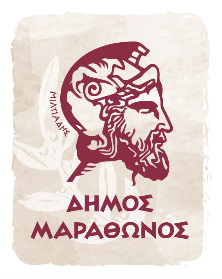 ΕΛΛΗΝΙΚΗ ΔΗΜΟΚΡΑΤΙΑΝΟΜΟΣ ΑΤΤΙΚΗΣΔΗΜΟΣ ΜΑΡΑΘΩΝΟΣΑΥΤΟΤΕΛΕΣ ΤΜΗΜΑ ΠΡΟΓΡΑΜΜΑΤΙΣΜΟΥ,ΟΡΓΑΝΩΣΗΣ ΚΑΙ ΠΛΗΡΟΦΟΡΙΚΗΣΑΡ. ΜΕΛΕΤΗΣ :    3 / 2020Μελέτη: Προμήθεια συστημάτων τεχνολογίας πληροφορικής έτους 2020Προϋπολογισμός Δαπάνης:Σύνολο:76.605,00 Ευρώ πλέον Φ.Π.Α.94.990,20 ΕυρώΕΛΛΗΝΙΚΗ ΔΗΜΟΚΡΑΤΙΑΝΟΜΟΣ ΑΤΤΙΚΗΣΔΗΜΟΣ ΜΑΡΑΘΩΝΟΣΑΥΤΟΤΕΛΕΣ ΤΜΗΜΑ ΠΡΟΓΡΑΜΜΑΤΙΣΜΟΥ,ΟΡΓΑΝΩΣΗΣ ΚΑΙ ΠΛΗΡΟΦΟΡΙΚΗΣΕΡΓΟ:Προμήθεια συστημάτων τεχνολογίας πληροφορικής ΕΤΟΥΣ 2020Φορέας:Φορέας:Δήμος ΜαραθώνοςΠροϋπολογισμός:Προϋπολογισμός:76.605,00  Ευρώ πλέον Φ.Π.Α.Πόροι:Πόροι:ΣΑΤΑ & Ιδίοι πόροι 2020Νέα Μάκρη 30.09.2020Ο ΣυντάκτηςΝέα Μάκρη 30.09.2020ΘΕΩΡΗΘΗΚΕΗ Προϊσταμένη του ΤμήματοςΙωάννης ΣπανόςΜηχανικός Τηλεπικοινωνιών MScΜανάρα Μαρία-ΕλένηΠολιτικός ΜηχανικόςΕΛΛΗΝΙΚΗ ΔΗΜΟΚΡΑΤΙΑΝΟΜΟΣ ΑΤΤΙΚΗΣΔΗΜΟΣ ΜΑΡΑΘΩΝΟΣΑΥΤΟΤΕΛΕΣ ΤΜΗΜΑ ΠΡΟΓΡΑΜΜΑΤΙΣΜΟΥ,ΟΡΓΑΝΩΣΗΣ ΚΑΙ ΠΛΗΡΟΦΟΡΙΚΗΣΕΛΛΗΝΙΚΗ ΔΗΜΟΚΡΑΤΙΑΝΟΜΟΣ ΑΤΤΙΚΗΣΔΗΜΟΣ ΜΑΡΑΘΩΝΟΣΑΥΤΟΤΕΛΕΣ ΤΜΗΜΑ ΠΡΟΓΡΑΜΜΑΤΙΣΜΟΥ,ΟΡΓΑΝΩΣΗΣ ΚΑΙ ΠΛΗΡΟΦΟΡΙΚΗΣΕΛΛΗΝΙΚΗ ΔΗΜΟΚΡΑΤΙΑΝΟΜΟΣ ΑΤΤΙΚΗΣΔΗΜΟΣ ΜΑΡΑΘΩΝΟΣΑΥΤΟΤΕΛΕΣ ΤΜΗΜΑ ΠΡΟΓΡΑΜΜΑΤΙΣΜΟΥ,ΟΡΓΑΝΩΣΗΣ ΚΑΙ ΠΛΗΡΟΦΟΡΙΚΗΣΕΡΓΟ:Προμήθεια συστημάτων τεχνολογίας πληροφορικής ΓΙΑ ΕΤΟΥΣ 2020Προμήθεια συστημάτων τεχνολογίας πληροφορικής ΓΙΑ ΕΤΟΥΣ 2020Προμήθεια συστημάτων τεχνολογίας πληροφορικής ΓΙΑ ΕΤΟΥΣ 2020Φορέας:Φορέας:Φορέας:Φορέας:Δήμος ΜαραθώνοςΔήμος ΜαραθώνοςΔήμος ΜαραθώνοςΠροϋπολογισμός:Προϋπολογισμός:Προϋπολογισμός:Προϋπολογισμός:76.605,00  Ευρώ πλέον Φ.Π.Α.76.605,00  Ευρώ πλέον Φ.Π.Α.76.605,00  Ευρώ πλέον Φ.Π.Α.Πόροι:Πόροι:Πόροι:Πόροι:ΣΑΤΑ & Ιδίοι πόροι 2020ΣΑΤΑ & Ιδίοι πόροι 2020ΣΑΤΑ & Ιδίοι πόροι 2020Α/Α ΕίδοςΜ.Μ.Α.Τ.Ποσότητα1Ηλεκτρονικός Υπολογιστής – Τύπος ΑΤεμ.1.1172Ηλεκτρονικός Υπολογιστής – Τύπος ΒΤεμ.1.213Οθόνη ηλεκτρονικού υπολογιστή – Τύπος ΑΤεμ.1.3254Οθόνη ηλεκτρονικού υπολογιστή – Τύπος ΒΤεμ.1.415Μονάδα αποθήκευσης - Σκληρός Δίσκος Server – Τύπος ΑΤεμ.1.586Μονάδα αποθήκευσης - Σκληρός Δίσκος Server – Τύπος ΒΤεμ.1.657Πακέτο λογισμικού τηλεπρόσβασηςΤεμ.1.718Πακέτο λογισμικού δημιουργίας κειμένων, σχεδίασης, απεικόνισης, προγραμματισμού και παραγωγικότηταςΤεμ.1.859Gigabit POE Switch - Τύπος ΑΤεμ.1.9410Gigabit POE Switch - Τύπος BΤεμ.1.10111Τηλεφωνική συσκευήΤεμ.1.112012ΕτικετογράφοςΤεμ.1.12113RACK 42uΤεμ.1.13114Καλώδια επικοινωνιώνΔιάφορες ποσότητες1.14Διάφορα (όπως στη μελέτη)15Θερμικός εκτυπωτήςΤεμ.1.15716Sheetfed scannerΤεμ.1.16717Μνήμη τυχαίας προσπέλασης (RAM) Τύπος ΑΤεμ.1.17418Μνήμη τυχαίας προσπέλασης (RAM) Τύπος ΒΤεμ.1.18419Μονάδες αποθήκευσης μνήμης φλας USB Τύπος ΑΤεμ.1.191320Μονάδες αποθήκευσης μνήμης φλας USB Τύπος ΒΤεμ.1.20221Ασφαλείς Διατάξεις Δημιουργίας Υπογραφής USB tokensΤεμ.1.21522Web CameraΤεμ.1.22223Σετ πληκτρολόγιο και ποντίκι Η/ΥΤεμ.1.233Α/Α ΕίδοςΜ.Μ.Α.Τ.Ποσότητα1Μηχάνημα αναπαραγωγής εγγράφωνΤεμ.2.12Α/Α ΕίδοςΜ.Μ.Α.Τ.Ποσότητα1AntivirusΤεμ.3.1115Α/Α ΕίδοςΜ.Μ.Α.Τ.Ποσότητα1Πακέτο λογισμικού σχεδίασης με τη βοήθεια ηλεκτρονικού υπολογιστή (CAD)Τεμ.4.12Α/Α ΕίδοςΜ.Μ.Α.Τ.Ποσότητα1Ηλεκτρονικός Υπολογιστής – Τύπος ΑΤεμ.5.122Οθόνη ηλεκτρονικού υπολογιστή – Τύπος ΑΤεμ.5.223Πακέτο λογισμικού δημιουργίας κειμένων, σχεδίασης, απεικόνισης, προγραμματισμού και παραγωγικότηταςΤεμ.5.32Α/Α ΕίδοςΜ.Μ.Α.Τ.Ποσότητα1Όργανο ελέγχου ποιότητας και εντοπισμού προβλημάτων στο δίκτυο δεδομένωνΤεμ.6.112Όργανο ελέγχου ποιότητας και εντοπισμού προβλημάτων στο δίκτυο φωνήςΤεμ.6.21Α/Α ΕίδοςΜ.Μ.Α.Τ.Ποσότητα1Πακέτο λογισμικού Διαχείρισης Δημοσίων ΣυμβάσεωνΤεμ.7.11Νέα Μάκρη 30.09.2020Ο ΣυντάκτηςΝέα Μάκρη 30.09.2020ΘΕΩΡΗΘΗΚΕΗ Προϊσταμένη του ΤμήματοςΙωάννης ΣπανόςΜηχανικός Τηλεπικοινωνιών MScΜανάρα Μαρία-ΕλένηΠολιτικός ΜηχανικόςΕΛΛΗΝΙΚΗ ΔΗΜΟΚΡΑΤΙΑΝΟΜΟΣ ΑΤΤΙΚΗΣΔΗΜΟΣ ΜΑΡΑΘΩΝΟΣΑΥΤΟΤΕΛΕΣ ΤΜΗΜΑ ΠΡΟΓΡΑΜΜΑΤΙΣΜΟΥ,ΟΡΓΑΝΩΣΗΣ ΚΑΙ ΠΛΗΡΟΦΟΡΙΚΗΣΕΛΛΗΝΙΚΗ ΔΗΜΟΚΡΑΤΙΑΝΟΜΟΣ ΑΤΤΙΚΗΣΔΗΜΟΣ ΜΑΡΑΘΩΝΟΣΑΥΤΟΤΕΛΕΣ ΤΜΗΜΑ ΠΡΟΓΡΑΜΜΑΤΙΣΜΟΥ,ΟΡΓΑΝΩΣΗΣ ΚΑΙ ΠΛΗΡΟΦΟΡΙΚΗΣΕΛΛΗΝΙΚΗ ΔΗΜΟΚΡΑΤΙΑΝΟΜΟΣ ΑΤΤΙΚΗΣΔΗΜΟΣ ΜΑΡΑΘΩΝΟΣΑΥΤΟΤΕΛΕΣ ΤΜΗΜΑ ΠΡΟΓΡΑΜΜΑΤΙΣΜΟΥ,ΟΡΓΑΝΩΣΗΣ ΚΑΙ ΠΛΗΡΟΦΟΡΙΚΗΣΕΡΓΟ:Προμήθεια συστημάτων τεχνολογίας πληροφορικής ΕΤΟΥΣ 2020Προμήθεια συστημάτων τεχνολογίας πληροφορικής ΕΤΟΥΣ 2020Προμήθεια συστημάτων τεχνολογίας πληροφορικής ΕΤΟΥΣ 2020Φορέας:Φορέας:Φορέας:Φορέας:Δήμος ΜαραθώνοςΔήμος ΜαραθώνοςΔήμος ΜαραθώνοςΠροϋπολογισμός:Προϋπολογισμός:Προϋπολογισμός:Προϋπολογισμός:76.605,00  Ευρώ πλέον Φ.Π.Α.76.605,00  Ευρώ πλέον Φ.Π.Α.76.605,00  Ευρώ πλέον Φ.Π.Α.Πόροι:Πόροι:Πόροι:Πόροι:ΣΑΤΑ & Ιδίοι πόροι 2020ΣΑΤΑ & Ιδίοι πόροι 2020ΣΑΤΑ & Ιδίοι πόροι 2020Α/Α ΕίδοςΜ.Μ.Α.Τ.ΠοσότηταΤιμή Μον. (Ευρώ)Δαπάνη (Ευρώ)1Ηλεκτρονικός Υπολογιστής – Τύπος Α(CPV: 30237300-2)Τεμ.1.117530,009.010,00 €2Ηλεκτρονικός Υπολογιστής – Τύπος B(CPV: 30237300-2)Τεμ.1.212.000,002.000,00 €3Οθόνη ηλεκτρονικού υπολογιστή – Τύπος Α(CPV: 30231310-3)Τεμ.1.325110,002.750,00 €4Οθόνη ηλεκτρονικού υπολογιστή – Τύπος Β(CPV: 30231310-3)Τεμ.1.41750,00 750,00 €5Μονάδα αποθήκευσης - Σκληρός Δίσκος Server – Τύπος Α(CPV: 30233130-1)Τεμ.1.58380,003.040,00 €6Μονάδα αποθήκευσης - Σκληρός Δίσκος Server – Τύπος Β(CPV: 30233130-1)Τεμ.1.65310,001.550,00 €7Πακέτο λογισμικού τηλεπρόσβασης(CPV: 48514000-4)Τεμ.1.71400,00 400,00 €8Πακέτο λογισμικού δημιουργίας κειμένων, σχεδίασης, απεικόνισης, προγραμματισμού και παραγωγικότητας(CPV: 48300000-1)Τεμ.1.85340,001.700,00 €9Gigabit POE Switch - Τύπος Α(CPV: 32420000-3)Τεμ.1.941.490,005.960,00 €10Gigabit POE Switch - Τύπος B(CPV: 32420000-3)Τεμ.1.101500,00 500,00 €11Τηλεφωνική συσκευή(CPV: 32550000-3)Τεμ.1.112045,00 900,00 €12Ετικετογράφος(CPV: 30174000-9)Τεμ.1.121300,00 300,00 €13RACK 42u(CPV: 32571000-6)Τεμ.1.1311.450,001.450,00 €14Καλώδια επικοινωνιών(CPV: 32572000-3)Κατ’ αποκοπή1.14Διάφορες ποσότητες1.450,001.450,00 €15Θερμικός εκτυπωτής(CPV: 30000000-9)Τεμ.1.157170,001.190,00 €16Sheetfed scanner(CPV: 30216110-0)Τεμ.1.167570,003.990,00 €17Μνήμη τυχαίας προσπέλασης (RAM) Τύπος Α(CPV: 30236110-6)Τεμ.1.17430,00 120,00 €18Μνήμη τυχαίας προσπέλασης (RAM) Τύπος Β(CPV: 30236110-6)Τεμ.1.18430,00 120,00 €19Μονάδες αποθήκευσης μνήμης φλας USB Τύπος Α(CPV: 30233180-6)Τεμ.1.191315,00 195,00 €20Μονάδες αποθήκευσης μνήμης φλας USB Τύπος Β(CPV: 30233180-6)Τεμ.1.202100,00 200,00 €21Ασφαλείς Διατάξεις Δημιουργίας Υπογραφής USB tokens(CPV: 30237132-3)Τεμ.1.21550,00 250,00 €22Web Camera(CPV: 30237240-3)Τεμ.1.222120,00 240,00 €23Σετ πληκτρολόγιο και ποντίκι Η/Υ(CPV: 30237200-1)Τεμ.1.23320,00  60,00 €Σύνολο δαπάνης ομάδας Α χωρίς Φ.Π.Α.Σύνολο δαπάνης ομάδας Α χωρίς Φ.Π.Α.Σύνολο δαπάνης ομάδας Α χωρίς Φ.Π.Α.Σύνολο δαπάνης ομάδας Α χωρίς Φ.Π.Α.Σύνολο δαπάνης ομάδας Α χωρίς Φ.Π.Α.Σύνολο δαπάνης ομάδας Α χωρίς Φ.Π.Α.38.125,00 €Φ.Π.Α. 24%Φ.Π.Α. 24%Φ.Π.Α. 24%Φ.Π.Α. 24%Φ.Π.Α. 24%Φ.Π.Α. 24%9.150,00 €ΣύνολοΣύνολοΣύνολοΣύνολοΣύνολοΣύνολο47.275,00 €Α/Α ΕίδοςΜ.Μ.Α.Τ.ΠοσότηταΤιμή Μον. (Ευρώ)Δαπάνη (Ευρώ)1Μηχάνημα αναπαραγωγής εγγράφων (CPV: 30121300-6) Τεμ.2.122.935,005.870,00 €Σύνολο δαπάνης ομάδας Γ χωρίς Φ.Π.Α.Σύνολο δαπάνης ομάδας Γ χωρίς Φ.Π.Α.Σύνολο δαπάνης ομάδας Γ χωρίς Φ.Π.Α.Σύνολο δαπάνης ομάδας Γ χωρίς Φ.Π.Α.Σύνολο δαπάνης ομάδας Γ χωρίς Φ.Π.Α.Σύνολο δαπάνης ομάδας Γ χωρίς Φ.Π.Α.5.870,00 €Φ.Π.Α. 24%Φ.Π.Α. 24%Φ.Π.Α. 24%Φ.Π.Α. 24%Φ.Π.Α. 24%Φ.Π.Α. 24%1.408,80 €ΣύνολοΣύνολοΣύνολοΣύνολοΣύνολοΣύνολο7.278,80 €Α/Α ΕίδοςΜ.Μ.Α.Τ.ΠοσότηταΤιμή Μον. (Ευρώ)Δαπάνη (Ευρώ)1Antivirus (CPV: 48761000-0)Τεμ.3.111550,005.750,00 €Σύνολο δαπάνης ομάδας Γ χωρίς Φ.Π.Α.Σύνολο δαπάνης ομάδας Γ χωρίς Φ.Π.Α.Σύνολο δαπάνης ομάδας Γ χωρίς Φ.Π.Α.Σύνολο δαπάνης ομάδας Γ χωρίς Φ.Π.Α.Σύνολο δαπάνης ομάδας Γ χωρίς Φ.Π.Α.Σύνολο δαπάνης ομάδας Γ χωρίς Φ.Π.Α.5.750,00 €Φ.Π.Α. 24%Φ.Π.Α. 24%Φ.Π.Α. 24%Φ.Π.Α. 24%Φ.Π.Α. 24%Φ.Π.Α. 24%1.380,00 €ΣύνολοΣύνολοΣύνολοΣύνολοΣύνολοΣύνολο7.130,00 €Α/Α ΕίδοςΜ.Μ.Α.Τ.ΠοσότηταΤιμή Μον. (Ευρώ)Δαπάνη (Ευρώ)1Πακέτο λογισμικού σχεδίασης με τη βοήθεια ηλεκτρονικού υπολογιστή (CAD) (CPV: 48321000-4) Τεμ.4.12900,001.800,00 €Σύνολο δαπάνης ομάδας Γ χωρίς Φ.Π.Α.Σύνολο δαπάνης ομάδας Γ χωρίς Φ.Π.Α.Σύνολο δαπάνης ομάδας Γ χωρίς Φ.Π.Α.Σύνολο δαπάνης ομάδας Γ χωρίς Φ.Π.Α.Σύνολο δαπάνης ομάδας Γ χωρίς Φ.Π.Α.Σύνολο δαπάνης ομάδας Γ χωρίς Φ.Π.Α.1.800,00 €Φ.Π.Α. 24%Φ.Π.Α. 24%Φ.Π.Α. 24%Φ.Π.Α. 24%Φ.Π.Α. 24%Φ.Π.Α. 24% 432,00 €ΣύνολοΣύνολοΣύνολοΣύνολοΣύνολοΣύνολο2.232,00 €Α/Α ΕίδοςΜ.Μ.Α.Τ.ΠοσότηταΤιμή Μον. (Ευρώ)Δαπάνη (Ευρώ)1Ηλεκτρονικός Υπολογιστής – Τύπος Α(CPV: 30237300-2)Τεμ.5.12530,001.060,00 €2Οθόνη ηλεκτρονικού υπολογιστή – Τύπος Α(CPV: 30231310-3)Τεμ.5.22110,00 220,00 €3Πακέτο λογισμικού δημιουργίας κειμένων, σχεδίασης, απεικόνισης, προγραμματισμού και παραγωγικότητας(CPV: 48300000-1)Τεμ.5.32340,00 680,00 €Σύνολο δαπάνης ομάδας Γ χωρίς Φ.Π.Α.Σύνολο δαπάνης ομάδας Γ χωρίς Φ.Π.Α.Σύνολο δαπάνης ομάδας Γ χωρίς Φ.Π.Α.Σύνολο δαπάνης ομάδας Γ χωρίς Φ.Π.Α.Σύνολο δαπάνης ομάδας Γ χωρίς Φ.Π.Α.Σύνολο δαπάνης ομάδας Γ χωρίς Φ.Π.Α.1.960,00 €Φ.Π.Α. 24%Φ.Π.Α. 24%Φ.Π.Α. 24%Φ.Π.Α. 24%Φ.Π.Α. 24%Φ.Π.Α. 24% 470,40 €ΣύνολοΣύνολοΣύνολοΣύνολοΣύνολοΣύνολο2.430,40 €Α/Α ΕίδοςΜ.Μ.Α.Τ.ΠοσότηταΤιμή Μον. (Ευρώ)Δαπάνη (Ευρώ)1Όργανο ελέγχου ποιότητας και εντοπισμού προβλημάτων στο δίκτυο δεδομένων(CPV: 31682210-5)Τεμ.6.112.450,002.450,00 €2Όργανο ελέγχου ποιότητας και εντοπισμού προβλημάτων στο δίκτυο φωνής(CPV: 31682210-5)Τεμ.6.21750,00 750,00 €Σύνολο δαπάνης ομάδας Γ χωρίς Φ.Π.Α.Σύνολο δαπάνης ομάδας Γ χωρίς Φ.Π.Α.Σύνολο δαπάνης ομάδας Γ χωρίς Φ.Π.Α.Σύνολο δαπάνης ομάδας Γ χωρίς Φ.Π.Α.Σύνολο δαπάνης ομάδας Γ χωρίς Φ.Π.Α.Σύνολο δαπάνης ομάδας Γ χωρίς Φ.Π.Α.3.200,00 €Φ.Π.Α. 24%Φ.Π.Α. 24%Φ.Π.Α. 24%Φ.Π.Α. 24%Φ.Π.Α. 24%Φ.Π.Α. 24% 768,00 €ΣύνολοΣύνολοΣύνολοΣύνολοΣύνολοΣύνολο3.968,00 €Α/Α ΕίδοςΜ.Μ.Α.Τ.ΠοσότηταΤιμή Μον. (Ευρώ)Δαπάνη (Ευρώ)1Πακέτο λογισμικού Διαχείρισης Δημοσίων Συμβάσεων (CPV: 48331000-7) Τεμ.7.1119.900,0019.900,00 €Σύνολο δαπάνης ομάδας Γ χωρίς Φ.Π.Α.Σύνολο δαπάνης ομάδας Γ χωρίς Φ.Π.Α.Σύνολο δαπάνης ομάδας Γ χωρίς Φ.Π.Α.Σύνολο δαπάνης ομάδας Γ χωρίς Φ.Π.Α.Σύνολο δαπάνης ομάδας Γ χωρίς Φ.Π.Α.Σύνολο δαπάνης ομάδας Γ χωρίς Φ.Π.Α.19.900,00 €Φ.Π.Α. 24%Φ.Π.Α. 24%Φ.Π.Α. 24%Φ.Π.Α. 24%Φ.Π.Α. 24%Φ.Π.Α. 24%4.776,00 €ΣύνολοΣύνολοΣύνολοΣύνολοΣύνολοΣύνολο24.676,00 €Σύνολο ομάδας Α’38.125,00 €Σύνολο ομάδας Β’5.870,00 €Σύνολο ομάδας Γ’5.750,00 €Σύνολο ομάδας Δ’1.800,00 €Σύνολο ομάδας Ε’1.960,00 €Σύνολο ομάδας ΣΤ’3.200,00 €Σύνολο ομάδας Z’19.900,00 €Άθροισμα δαπάνης76.605,00 €Φ.Π.Α. 24%18.385,20 €Γενικό Σύνολο94.990,20 €Νέα Μάκρη 30.09.2020Ο ΣυντάκτηςΝέα Μάκρη 30.09.2020ΘΕΩΡΗΘΗΚΕΗ Προϊσταμένη του ΤμήματοςΙωάννης ΣπανόςΜηχανικός Τηλεπικοινωνιών MScΜανάρα Μαρία-ΕλένηΠολιτικός ΜηχανικόςΕΛΛΗΝΙΚΗ ΔΗΜΟΚΡΑΤΙΑΝΟΜΟΣ ΑΤΤΙΚΗΣΔΗΜΟΣ ΜΑΡΑΘΩΝΟΣΑΥΤΟΤΕΛΕΣ ΤΜΗΜΑ ΠΡΟΓΡΑΜΜΑΤΙΣΜΟΥ,ΟΡΓΑΝΩΣΗΣ ΚΑΙ ΠΛΗΡΟΦΟΡΙΚΗΣΕΡΓΟ:ΠΡΟΜΗΘΕΙΑ ΣΥΣΤΗΜΑΤΩΝ ΤΕΧΝΟΛΟΓΙΑΣ ΠΛΗΡΟΦΟΡΙΚΗΣ ΕΤΟΥΣ 2020Φορέας:Φορέας:Δήμος ΜαραθώνοςΠροϋπολογισμός:Προϋπολογισμός:76.605,00  Ευρώ πλέον Φ.Π.Α.Πόροι:Πόροι:ΣΑΤΑ & Ιδίοι πόροι 2020Νέα Μάκρη 30.09.2020Ο ΣυντάκτηςΝέα Μάκρη 30.09.2020ΘΕΩΡΗΘΗΚΕΗ Προϊσταμένη του ΤμήματοςΙωάννης ΣπανόςΜηχανικός Τηλεπικοινωνιών MScΜανάρα Μαρία-ΕλένηΠολιτικός ΜηχανικόςΕΛΛΗΝΙΚΗ ΔΗΜΟΚΡΑΤΙΑΝΟΜΟΣ ΑΤΤΙΚΗΣΔΗΜΟΣ ΜΑΡΑΘΩΝΟΣΑΥΤΟΤΕΛΕΣ ΤΜΗΜΑ ΠΡΟΓΡΑΜΜΑΤΙΣΜΟΥ,ΟΡΓΑΝΩΣΗΣ ΚΑΙ ΠΛΗΡΟΦΟΡΙΚΗΣΕΡΓΟ:ΠΡΟΜΗΘΕΙΑ ΣΥΣΤΗΜΑΤΩΝ ΤΕΧΝΟΛΟΓΙΑΣ ΠΛΗΡΟΦΟΡΙΚΗΣ ΕΤΟΥΣ 2020Φορέας:Φορέας:Δήμος ΜαραθώνοςΠροϋπολογισμός:Προϋπολογισμός:76.605,00  Ευρώ πλέον Φ.Π.Α.Πόροι:Πόροι:ΣΑΤΑ & Ιδίοι πόροι 2020A/AΠΡΟΔΙΑΓΡΑΦΗΑΠΑΙΤΗΣΗ1.1.1Γενικές Απαιτήσεις  1.1.1.1Ποσότητα≥171.1.1.2Να αναφερθεί ο κατασκευαστής και το μοντέλοΝΑΙ1.1.1.3Small Form Factor επώνυμου κατασκευαστή με ISO 9001 ΝΑΙ1.1.1.4Πιστοποιήσεις: CE, ENERGY STAR, EPEAT, FCC, TUV, TCONAI1.1.2Επεξεργαστής1.1.2.1Intel i3 9100 ή νεότερος ή AMD Ryzen 3 3200G ή νεότεροςΝΑΙ1.1.2.2Αριθμός πυρήνων ≥41.1.2.3Συχνότητα λειτουργίας ≥3.3GHz1.1.3Μνήμη1.1.3.1Μέγεθος κεντρικής μνήμης≥8 GB1.1.3.2Τύπος μνήμης DDR4 συχνότητας≥2400MHz1.1.3.3DIMM slots≥21.1.4Μονάδες αποθηκευτικού χώρου1.1.4.1Πλήθος προσφερόμενων μέσων≥11.1.4.2Χωρητικότητα μέσου≥256 GB1.1.4.3Τεχνολογίας M.2 NVMe Class 35 ή ταχύτεροNAI1.1.4.4Ενσωματωμένο εσωτερικό DVD+/-RWΝΑΙ1.1.5I/o ports on-board1.1.5.1RJ-45 Ethernet 10/100/1000≥11.1.5.2Audio-In και Audio-Out NAI1.1.5.3PCI Express x16 ≥11.1.5.4PCI Express x1≥11.1.5.5External USB 2.0 ή νεότερο≥31.1.5.6External USB 3.1≥31.1.5.7External USB εμπρόσθιες θύρες≥41.1.6Τροφοδοτικό1.1.6.1Ισχύς≤200 Watt1.1.6.2Efficiency≥85%1.1.7Κάρτα γραφικών1.1.7.1ΕνσωματωμένηΝΑΙ1.1.7.2Έξοδοι σήματος on-board1 x HDMI 1.4 & 1 x DP 1.21.1.8Λοιπές απαιτήσεις1.1.8.1Πληκτρολόγιο & ποντίκι του ιδίου κατασκευαστήΝΑΙ1.1.8.2Κύκλωμα ήχου και ηχείο ενσωματωμένα στο σύστημαΝΑΙ1.1.8.3Λειτουργικό σύστημαMS Windows 10 Pro 64bit GR1.1.8.4Συνολική εγγύηση συστήματος για όλα τα μέρη και υποσυστήματα≥5 έτη1.1.8.5Ανταπόκριση On-Site Next Business Day κατόπιν της τηλεφωνικής διάγνωσης, συμπεριλαμβανόμενων ανταλλακτικών και εργασίας (πλην λογισμικού)ΝΑΙ1.1.8.6Η προσφερόμενη εγγύηση – τεχνική υποστήριξη θα πρέπει να προσφέρεται από τον κατασκευαστή ΝΑΙ1.1.8.7Η εγγύηση θα πρέπει να αποδεικνύεται γραπτά, με παραπομπή σε κωδικό και δήλωση του κατασκευαστή του υλικού.NAIA/AΠΡΟΔΙΑΓΡΑΦΗΑΠΑΙΤΗΣΗ1.2.1Γενικές Απαιτήσεις  1.2.1.1Ποσότητα≥11.2.1.2Να αναφερθεί ο κατασκευαστής και το μοντέλοΝΑΙ1.2.1.3Tower ή micro Tower επώνυμου κατασκευαστή με ISO 9001 ΝΑΙ1.2.1.4Πιστοποιήσεις: CE, ENERGY STAR, EPEAT, FCC, TUV, TCONAI1.2.2Επεξεργαστής1.2.2.1Intel i7-10700 ή νεότερος AMD Ryzen 5 3600 ή νεότεροςΝΑΙ1.2.2.2Αριθμός πυρήνων ≥61.2.2.3Συχνότητα λειτουργίας ≥2.9GHz1.2.3Μνήμη1.2.3.1Μέγεθος κεντρικής μνήμης (μοιρασμένη σε 2 αρθρώματα)≥32 GB1.2.3.2Τύπος μνήμης DDR4 συχνότητας≥2933MHz1.2.4Μονάδες αποθηκευτικού χώρου1.2.4.1Πλήθος προσφερόμενων μέσων≥21.2.4.2Χωρητικότητα Α’ μέσου ≥1TB1.2.4.3Τεχνολογία A’ μέσου SATA 3,5” 7200rpmNAI1.2.4.4Χωρητικότητα B’ μέσου ≥1TB1.2.4.5Τεχνολογία B’ μέσου Μ.2 NVMe Class 40 ή ταχύτεροNAI1.2.4.6Ενσωματωμένο εσωτερικό DVD+/-RWΝΑΙ1.2.4.7Ενσωματωμένο SD card readerΝΑΙ1.2.5I/o ports on-board1.2.5.1RJ-45 Ethernet 10/100/1000≥11.2.5.2Audio-In και Audio-Out NAI1.2.5.3PCI Express x16 ≥11.2.5.4PCI Express x1≥11.2.5.5External USB 2.0 ή νεότερο≥31.2.5.6External USB 3.1≥31.2.5.7External USB εμπρόσθιες θύρες≥41.2.6Τροφοδοτικό1.2.6.1Ισχύς≤500 Watt1.2.6.2Efficiency≥85%1.2.7Κάρτα γραφικών1.2.7.1GeForce RTX 2060 SUPER ή καλύτερη, ή Radeon RX 5700 XT ή καλύτερηΝΑΙ1.2.7.2Video RAM≥8 GB1.2.7.3Έξοδοι σήματος on-board1xHDMI, 1xDP1.2.8Λοιπές απαιτήσεις1.2.8.1Πληκτρολόγιο & ποντίκι του ιδίου κατασκευαστήΝΑΙ1.2.8.2Κύκλωμα ήχου και ηχείο ενσωματωμένα στο σύστημαΝΑΙ1.2.8.3Λειτουργικό σύστημαMS Windows 10 Pro 64bit GR1.2.8.4Συνολική εγγύηση συστήματος για όλα τα μέρη και υποσυστήματα≥5 έτη1.2.8.5Ανταπόκριση On-Site Next Business Day κατόπιν της τηλεφωνικής διάγνωσης, συμπεριλαμβανόμενων ανταλλακτικών και εργασίας (πλην λογισμικού)ΝΑΙ1.2.8.6Η προσφερόμενη εγγύηση – τεχνική υποστήριξη θα πρέπει να προσφέρεται από τον κατασκευαστή ΝΑΙ1.2.8.7Η εγγύηση θα πρέπει να αποδεικνύεται γραπτά, με παραπομπή σε κωδικό και δήλωση του κατασκευαστή του υλικού.NAIA/AΠΡΟΔΙΑΓΡΑΦΗΑΠΑΙΤΗΣΗ1.3.1Γενικές Απαιτήσεις  1.3.1.1Ποσότητα≥251.3.1.2Τυπικό μέγεθος≥24"1.3.1.3Τυπική ανάλυσηFull HD 1.920x1.0801.3.1.4Τεχνολογία οθόνης IPSNAI1.3.1.5Φωτεινότητα ≥250 cd/m21.3.1.6Αντίθεση≥1.000:1 τυπική τιμή (όχι δυναμική)1.3.1.7Μέγιστος χρόνος απόκρισης8ms1.3.1.8Θύρες επικοινωνίαςHDMI1.3.1.9Ενσωματωμένα ηχεία ήχουΝΑΙ1.3.2Λοιπές απαιτήσεις1.3.2.1Καλώδια που παρέχονται στην συσκευασία1 HDMI1.3.2.2Εγγύηση≥5 έτη1.3.2.3Ανταπόκριση On-Site Next Business Day κατόπιν της τηλεφωνικής διάγνωσης, συμπεριλαμβανόμενων ανταλλακτικών και εργασίαςΝΑΙ1.3.2.4Η προσφερόμενη εγγύηση – τεχνική υποστήριξη θα πρέπει να προσφέρεται από τον κατασκευαστή ΝΑΙ1.3.2.5Η εγγύηση θα πρέπει να αποδεικνύεται γραπτά, με παραπομπή σε κωδικό και δήλωση του κατασκευαστή του υλικού.NAIA/AΠΡΟΔΙΑΓΡΑΦΗΑΠΑΙΤΗΣΗ1.4.1Γενικές Απαιτήσεις  1.4.1.1Ποσότητα≥11.4.1.2Τυπικό μέγεθος≥34” 21:91.4.1.3Τυπική ανάλυση3440 x 14401.4.1.4Τεχνολογία οθόνης IPSNAI1.4.1.5Υποστήριξη λειτουργιών Picture-In-Picture (PIP), Picture-By-Picture (PBP), και KVMΝΑΙ1.4.1.6Βαθμονόμηση χρωμάτων sRGB 99%ΝΑΙ1.4.1.7Αντιθαμβωτική με σκληρή επίστρωση 3HΝΑΙ1.4.1.8Φωτεινότητα ≥250 cd/m21.4.1.9Αντίθεση≥1.000:1 τυπική τιμή (όχι δυναμική)1.4.1.10Μέγιστος χρόνος απόκρισης8ms1.4.1.11Θύρες επικοινωνίας2xHDMI, 1xDP, 4xUSB 3.0, USB-C1.4.1.12Ενσωματωμένα ηχεία ήχουΝΑΙ1.4.1.13Ενσωματωμένο hub USB 3.0 με τουλάχιστον 4 θύρεςΝΑΙ1.4.2Λοιπές απαιτήσεις1.4.2.1Καλώδια που παρέχονται στην συσκευασία1 DP, 1USB (monitor to PC)1.4.2.2Εγγύηση≥5 έτη1.4.2.3Ανταπόκριση On-Site Next Business Day κατόπιν της τηλεφωνικής διάγνωσης, συμπεριλαμβανόμενων ανταλλακτικών και εργασίαςΝΑΙ1.4.2.4Η προσφερόμενη εγγύηση – τεχνική υποστήριξη θα πρέπει να προσφέρεται από τον κατασκευαστή ΝΑΙ1.4.2.5Η εγγύηση θα πρέπει να αποδεικνύεται γραπτά, με παραπομπή σε κωδικό και δήλωση του κατασκευαστή του υλικού.NAIA/AΠΡΟΔΙΑΓΡΑΦΗΑΠΑΙΤΗΣΗ1.6.1Γενικές Απαιτήσεις  1.5.1.1Να αναφερθεί μοντέλο και εταιρεία κατασκευής NAI 1.5.1.2Ποσότητα≥81.5.1.3Χωρητικότητα≥10 TB1.5.1.4cache≥256MB1.5.1.5Μέγεθος3,5”1.5.1.6ΔιασύνδεσηSATA1.5.1.7Ταχύτητα περιστροφής≥7.200rpm1.5.1.8Σχεδιασμένο για συμβατότητα με τα συστήματα NAS της Synology. Στην παρούσα το NAS είναι εξοπλισμένο με δίσκους με Western Digital Red Pro 10TBΝαι1.5.2Λοιπές απαιτήσεις1.5.2.1Εγγύηση≥5 έτη1.5.2.2Η προσφερόμενη εγγύηση – τεχνική υποστήριξη θα πρέπει να προσφέρεται από τον κατασκευαστή ΝΑΙ1.5.2.3Η εγγύηση θα πρέπει να αποδεικνύεται γραπτά, με παραπομπή σε κωδικό και δήλωση του κατασκευαστή του υλικού.NAIA/AΠΡΟΔΙΑΓΡΑΦΗΑΠΑΙΤΗΣΗ1.6.1Γενικές Απαιτήσεις  1.6.1.1Να αναφερθεί μοντέλο και εταιρεία κατασκευής NAI 1.6.1.2Ποσότητα≥51.6.1.3Ονομαστική χωρητικότητα≥600 GB1.6.1.4Μέγεθος2,5”1.6.1.5ΔιασύνδεσηSAS 12Gbps1.6.1.6Ταχύτητα περιστροφής≥15.000rpm1.6.1.7Απόλυτη συμβατότητα με τον εξυπηρετητή DELL Poweredge VRTX. Στην παρούσα το Storage είναι εξοπλισμένο με δίσκους με pr.ID HUC156060CSS200Ναι1.6.2Λοιπές απαιτήσεις1.6.2.1Εγγύηση≥5 έτη1.6.2.2Με την προμήθεια ο ανάδοχος θα προσφέρει χωρίς άλλη επιβάρυνση τόσο την εγκατάσταση, όσο και την παραμετροποίηση του διακομιστή ούτως ώστε να ολοκληρώσει σε λογικά χρονικά πλαίσια και με ασφάλεια την επέκταση του υπάρχοντος Storage Volume, λαμβάνοντας backups και επαναφέροντας το σύστημα σε ομαλή λειτουργίαΝΑΙ1.6.2.3Ανταπόκριση On-Site Next Business Day κατόπιν της τηλεφωνικής διάγνωσης, συμπεριλαμβανόμενων ανταλλακτικών και εργασίας (πλην λογισμικού)ΝΑΙ1.6.2.4Η προσφερόμενη εγγύηση – τεχνική υποστήριξη θα πρέπει να προσφέρεται από τον κατασκευαστή ΝΑΙ1.6.2.5Η εγγύηση θα πρέπει να αποδεικνύεται γραπτά, με παραπομπή σε κωδικό και δήλωση του κατασκευαστή του υλικού.NAIΑ/ΑΠΡΟΔΙΑΓΡΑΦΗΑΠΑΙΤΗΣΗ1.7Γενικές Απαιτήσεις  1.7.1Να αναφερθεί μοντέλο και εταιρεία κατασκευής NAI 1.7.2Πλήθος χρηστών με άδεια επιτηρητή≥11.7.3Περίοδος ισχύος άδειας από την ημέρα προμήθειαςΑέναη1.7.4Απεριόριστα σημεία επιτήρησηςΝΑΙ1.7.5Δυνατότητα παροχής υποστήριξης και ελέγχου απομακρυσμένων σημείων είτε εντός τοπικού δικτύου είτε πίσω από firewallΝΑΙ1.7.6Υποστήριξη απομακρυσμένης εκκίνησης (Wake-on-LAN), τερματισμού ή επανεκκίνησης Η/Υ και Servers, καθώς και services και processes. Επιπλέον επιτήρηση λειτουργιών και τεχνικών χαρακτηριστικών σε πραγματικό χρόνο και δυνατότητα συνομιλίας με τους χρήστες μέσω chatΝΑΙ1.7.7Απομακρυσμένη διαχείριση και επίλυση προβλημάτων τόσο σε Η/Υ όσο και σε Active Directory domain Servers. Απομακρυσμένη επαναφορά κωδικών πρόσβασης χρηστών, διαχείριση χρηστών, ομάδων και OUs, καθώς και πολιτικών ομάδων. Διάθεση απλών εργαλείων αντιμετώπισης δικτυακών προβλημάτων από την ίδια κονσόλα (ping, trace route, DNS lookup, FTP, Telnet, κ.λπ.)ΝΑΙ1.7.8Υποστήριξη πελατών Windows, Mac, Linux ΝΑΙ1.7.9Υποστήριξη πρόσβασης από φορητές συσκευές Android, iOSΝΑΙ1.7.10Μεταφορά αρχείων από και προς τον πελάτηΝΑΙ1.7.11Δυνατότητα λήψης στιγμιότυπων επιφάνειας εργασίαςΝΑΙ1.7.12Δυνατότητα ταχείας ανάπτυξης πελατών (network deployment)ΝΑΙ1.7.13Διάρκεια υποστήριξης από τον κατασκευαστή (νέες εκδόσεις, patches κ.λπ.)≥12 μήνεςΑ/ΑΠΡΟΔΙΑΓΡΑΦΗΑΠΑΙΤΗΣΗ1.8Γενικές Απαιτήσεις  1.8.1Να αναφερθεί μοντέλο και εταιρεία κατασκευής NAI 1.8.2Ποσότητα≥51.8.3Τύπος άδειας χρήσης και εγκατάστασηςOpen Licence Office 2019 Standard κυβερνητική έκδοση1.8.4Ο προμηθευτής θα φροντίσει να γίνει η προσθήκη στις υπάρχουσες άδειες του Δήμου ΜαραθώνοςΝΑΙΑ/ΑΠΡΟΔΙΑΓΡΑΦΗΑΠΑΙΤΗΣΗ1.9.1Γενικές Απαιτήσεις  1.9.1.1Να αναφερθεί μοντέλο και εταιρεία κατασκευής NAI 1.9.1.2Ποσότητα≥41.9.1.3Fixed Ports 10/100/1000 BASE-T≥481.9.1.4Fixed Ports GE SFP+≥41.9.1.5Forwarding Performance130 Mpps1.9.1.6Switching Capacity170 Gbit/s1.9.1.7Δυνατότητα stackingNAI1.9.1.8VLAN Features4000 VLANs,Guest VLAN, Voice VLAN,GVRP,VLAN assignment βασισμένο σε MAC addresses, protocols, IP subnets, policies, και θύρες,VLAN mapping 1:1 και N:1 1.9.1.9Δυνατότητες L3 routingStatic route, RIP, RIPng, OSPF, OSPFv31.9.1.10Υποστηριζόμενες τεχνολογίεςEthernet loop protection (VBST ή PVST, PVST+, RPVST ή συμβατές), DTP ή LNP ή συμβατές, VCMP ή VTP ή συμβατές, NetFlow ή sflow1.9.2Τροφοδοσία POE1.9.2.1Πλήθος θυρών με υποστήριξη  PoE+ IEEE 802.3at 30W≥241.9.2.2Πλήθος θυρών με υποστήριξη  PoE IEEE 802.3af 15,4W≥481.9.3Λοιπές απαιτήσεις1.9.3.1Προσφέρεται με Kit εγκατάστασης σε rackΝΑΙ1.9.3.2Προσφέρεται με εξιδεικευμένο λογισμικό, για παραμετροποίηση μέσω γραφικού περιβάλλοντος και διαμόρφωσης, με επιπλέον δυνατότητα διαμόρφωσης μέσω CLIΝΑΙ1.9.3.3MTBF≥300.000 ώρες1.9.3.4Εγκατάσταση: Ο ανάδοχος θα αναλάβει την αρχική παραμετροποίηση των τεσσάρων switches (εκχώρηση IP, δημιουργία κωδικών, δημιουργία stack κ.λπ.), προσφέροντας όλα τα ενδεχομένως απαραίτητα καλώδια σύνδεσης για το stacking και άδειες χρήσηςΝΑΙ 1.9.3.5Εγγύηση με ανταπόκριση αντικατάστασης NBD≥2 έτη1.9.3.6Δυνατότητα επέκτασης εγγύησης και τεχνικής υποστήριξης πέρα των 2 ετώνΝΑΙΑ/ΑΠΡΟΔΙΑΓΡΑΦΗΑΠΑΙΤΗΣΗ1.10.1Γενικές Απαιτήσεις  1.10.1.1Να αναφερθεί μοντέλο και εταιρεία κατασκευής NAI 1.10.1.2Ποσότητα≥11.10.1.3Fixed Ports 10/100/1000 BASE-T≥241.10.1.4Fixed Ports GE SFP≥41.10.1.5Forwarding Performance40 Mpps1.10.1.6Switching Capacity160 Gbit/s1.10.1.7VLAN Features4000 VLANs,Voice VLAN 1.10.1.8Υποστηριζόμενες τεχνολογίεςSTP ή PSTP, MSTP ή συμβατές, port mirroring, Virtual Cable Test ή παρόμοια, LLDP1.10.2Τροφοδοσία POE1.10.2.1Πλήθος θυρών με υποστήριξη  PoE+ IEEE 802.3at 30W≥121.10.2.2Πλήθος θυρών με υποστήριξη  PoE IEEE 802.3af 15,4W≥241.10.3Λοιπές απαιτήσεις1.10.3.1Προσφέρεται με Kit εγκατάστασης σε rackΝΑΙ1.10.3.2Προσφέρεται με εξιδεικευμένο λογισμικό, για παραμετροποίηση μέσω γραφικού περιβάλλοντος και διαμόρφωσηςΝΑΙ1.10.3.3MTBF≥300.000 ώρες1.10.3.4Εγγύηση με ανταπόκριση αντικατάστασης NBD≥2 έτη1.10.3.5Δυνατότητα επέκτασης εγγύησης και τεχνικής υποστήριξης πέρα των 2 ετώνΝΑΙΑ/ΑΠΡΟΔΙΑΓΡΑΦΗΑΠΑΙΤΗΣΗ1.11.1Γενικές Απαιτήσεις  1.11.1.1Να αναφερθεί μοντέλο και εταιρεία κατασκευής NAI 1.11.1.2Ποσότητα≥201.11.1.3Είδος συσκευήςΕνσύρματη1.11.1.4Οθόνη με δυνατότητα αναγνώρισης κλήσης καθώς και καταγραφή των τελευταίων εισερχόμενων κλήσεων με ένδειξη των αναπάντητων αυτώνΝΑΙ1.11.1.5Πλήκτρα με άμεσες μνήμες τηλεφωνικών αριθμώνΝΑΙ1.11.1.6Δυνατότητα ανοικτής συνομιλίας με δυνατότητα muteΝΑΙ1.11.1.7Λειτουργία μικροδιακοπής βρόχου (Flash)ΝΑΙ1.11.1.8Πλήκτρο για άμεση ακρόαση του voice mail από το τηλεφωνικό κέντροΝΑΙ1.11.1.9Απόλυτα συμβατό με τα τηλεφωνικά κέντρα OmniPCX της AlcatelΝΑΙ1.11.2Λοιπές απαιτήσεις1.11.2.1Εγγύηση≥2 έτηΑ/ΑΠΡΟΔΙΑΓΡΑΦΗΑΠΑΙΤΗΣΗ1.12.1Γενικές Απαιτήσεις  1.12.1.1Να αναφερθεί μοντέλο και εταιρεία κατασκευής NAI 1.12.1.2Ποσότητα≥11.12.1.3ΤύποςΕπαγγελματικός εκτυπωτής ετικετών χειρός , ειδικά σχεδιασμένος για συνθήκες λειτουργίας σε βιομηχανικού τύπου περιβάλλοντα ηλεκτρολογικών ή τηλεπικοινωνιακών εγκαταστάσεων1.12.1.4Εύρος ύψους εκτύπωσης ταινιών3,5 έως και 24 mm1.12.1.5Ταχύτητα εκτύπωσης≥30mm/sec1.12.1.6Σύνολο γραμμών εκτύπωσηςέως και 71.12.1.7Πληκτρολόγιο QWERTYNAI1.12.1.8Οθόνη LCD με οπίσθιο φωτισμόNAI1.12.1.9Συνδεσιμότητα WiFi & USBNAI1.12.1.10Δυνατότητα εκτύπωσης θερμοσυστελλόμενων σωλήνων NAI1.12.1.11Διαθέτει προ εγκατεστημένα σύμβολα και templates ενώ μπορεί να λάβει και νέα μέσω σύνδεσης Η/Υ. Μοτίβα ειδικά για patch panels, και καλώδια δικτύων UTPNAI1.12.1.12Εκτύπωση barcodeNAI1.12.1.13Αυτόματος κόπτης για πλήρης και μισή κόψηNAI1.12.1.14Υποστήριξη Ελληνικής γλώσσας με όλες τις εγκατεστημένες γραμματοσειρές του προσαρτημένου συστήματος Η/ΥNAI1.12.1.15Τροφοδοσία με μπαταρία λιθίου, απλές μπαταρίες και τροφοδοτικόNAI1.12.1.16Προετοιμασία περιεχομένου εκτύπωσης αυτόνομα, μέσω PC, μέσω κινητού και μέσω tabletNAI1.12.1.17Δέχεται ανθεκτικές ταινίες σε χημικά, θερμοκρασία, νερό, γδαρσίματα και ηλιακή ακτινοβολίαNAI1.12.2Λοιπές απαιτήσεις1.12.2.1Ο ανάδοχος και ανεξάρτητα από το ενδεχόμενο ύπαρξης προωθητικών δειγμάτων στην αρχική συσκευασία του εκτυπωτή, θα προσφέρει επιπλέον 2 αναλώσιμες κασέτες χρώματος κίτρινο εκ των οποίων η μία 12mm και η δεύτερη 24mm1.12.2.2Εγγύηση≥2 έτηΑ/ΑΠΡΟΔΙΑΓΡΑΦΗΑΠΑΙΤΗΣΗ1.13.1Γενικές Απαιτήσεις  1.13.1.1Να αναφερθεί μοντέλο και εταιρεία κατασκευής NAI 1.13.1.2Ποσότητα≥11.13.1.3ΤύποςRACK για servers1.13.1.4Ύψος≥42U1.13.1.5Δυνατότητα τοποθέτησης εξοπλισμού 19" και στο οπίσθιο μέρος του RackΝΑΙ1.13.1.6Με 2 πόρτες διάτρητες (εμπρός &πίσω). Η εμπρόσθια με περιστροφική χειρολαβή ανοίγματος, κλειδαριά και 2 κλειδιά ασφαλείας. Η οπίσθια διάτρητη με κλειδαριά ασφαλείαςΝΑΙ1.13.1.7Αφαιρούμενες πόρτες με μηχανισμό απασφάλισης για την επιλογή ανοίγματος (αριστερά-δεξιά)ΝΑΙ1.13.1.8Αριθμημένη σήμανση ανά UΝΑΙ1.13.1.9Ρόδες με φρένα και ρυθμιστές επιπέδουΝΑΙ1.13.1.102 εμπρόσθιους και 2 οπίσθιους κατακόρυφους οργανωτές διέλευσης ταξινόμησης καλωδίων «αριστερά-δεξιά» με πλαστικά δαχτυλίδια και αποσπώμενα (κουμπωτά) προστατευτικά καλύμματαΝΑΙ1.13.1.11Διαστάσεις 80cmX2mX96cm1.13.1.12Σετ βίδες "Μ6"≥1001.13.1.13Ταινίες τύπου «βέλκρο» σε χρώματα κόκκινο, κίτρινο, μπλε, πράσινο και μαύρο για την στήριξη και οργάνωση των καλωδίων patch cords≥5 των 5μ1.13.1.14Ενεργό σύστημα εξαερισμού και ηλεκτρονικός θερμοστάτηςΝΑΙ1.13.1.15Πλήθος πολύπριζων των 8 θέσεων τουλάχιστον≥21.13.1.16Ράφι σταθερό≥11.13.1.17Patch Panels 24 ports γεμάτα με οργανωτή καλωδίων Cat5e ή Cat6≥41.13.1.18Οργανωτές καλωδίων rack πλαστικοί≥41.13Λοιπές απαιτήσεις1.13.1Ο ανάδοχος θα αναλάβει την μεταφορά και συναρμολόγηση του ικριώματος που θα εγκατασταθεί εν τέλει στο data center της Νέας ΜάκρηςΝΑΙΑ/ΑΠΡΟΔΙΑΓΡΑΦΗΑΠΑΙΤΗΣΗ1.14.1Καλώδια UTP – 2m1.14.1.1Να αναφερθεί μοντέλο και εταιρεία κατασκευής NAI 1.14.1.2Ποσότητα≥1701.14..13Τύπος καλωδίουUTP patch cords τερματισμένα 1:1 σε RJ45, AWG ≥24 1.14.1.4Μήκος καλωδίου2m1.14.1.5Χρώμα εξωτερικού μανδύα καλωδίουΑναλυτικά (60 κίτρινο, 60 μπλε, 20 κόκκινο, 30 πράσινο)1.14.1.6Ελάχιστη κατηγορία που θα καλύπτεται ≥Cat5e1.14.1.7Θα συνοδεύεται από πιστοποιήσεις του κατασκευαστή για τα πρότυπα CE, ANSI/TIA-568-C.2, ISO/IEC 11801ΝΑΙ1.14.2Καλώδια UTP – 3m1.14.2.1Να αναφερθεί μοντέλο και εταιρεία κατασκευής NAI 1.14.2.2Ποσότητα≥1201.14.2.3Τύπος καλωδίουUTP patch cords τερματισμένα 1:1 σε RJ45, AWG ≥24 1.14.2.4Μήκος καλωδίου3m1.14.2.5Χρώμα εξωτερικού μανδύα καλωδίουΑναλυτικά (50 κίτρινο, 50 μπλε, 20 πράσινο)1.14.2.6Ελάχιστη κατηγορία που θα καλύπτεται ≥Cat5e1.14.2.7Θα συνοδεύεται από πιστοποιήσεις του κατασκευαστή για τα πρότυπα CE, ANSI/TIA-568-C.2, ISO/IEC 11801ΝΑΙ1.14.3Καλώδια UTP – 5m1.14.3.1Να αναφερθεί μοντέλο και εταιρεία κατασκευής NAI 1.14.3.2Ποσότητα≥301.14.3.3Τύπος καλωδίουUTP patch cords τερματισμένα 1:1 σε RJ45, AWG ≥24 1.14.3.4Μήκος καλωδίου5m1.14.3.5Χρώμα εξωτερικού μανδύα καλωδίουΑναλυτικά (10 κίτρινο, 10 μπλε, 10 πράσινο)1.14.3.6Ελάχιστη κατηγορία που θα καλύπτεται ≥Cat5e1.14.3.7Θα συνοδεύεται από πιστοποιήσεις του κατασκευαστή για τα πρότυπα CE, ANSI/TIA-568-C.2, ISO/IEC 11801ΝΑΙ1.14.4Καλώδια UTP – 10m1.14.4.1Να αναφερθεί μοντέλο και εταιρεία κατασκευής NAI 1.14.4.2Ποσότητα≥301.14.4.3Τύπος καλωδίουUTP patch cords τερματισμένα 1:1 σε RJ45, AWG ≥24 1.14.4.4Μήκος καλωδίου10m1.14.4.5Χρώμα εξωτερικού μανδύα καλωδίουΑναλυτικά (10 κίτρινο, 20 κόκκινο)1.14.4.6Ελάχιστη κατηγορία που θα καλύπτεται ≥Cat5e1.14.4.7Θα συνοδεύεται από πιστοποιήσεις του κατασκευαστή για τα πρότυπα CE, ANSI/TIA-568-C.2, ISO/IEC 11801ΝΑΙ1.14.5Καλώδια οπτικά1.14.5.1Να αναφερθεί μοντέλο και εταιρεία κατασκευής NAI 1.14.5.2Ποσότητα≥6 (duplex)1.14.5.3Τύπος καλωδίουPatch cord Fiber Optic LC duplex, multimode1.14.5.4Μήκος καλωδίου1m1.14.5.5Απόλυτα συμβατό με τα SFP modules Cisco GLC-SX-MMDΝΑΙΑ/ΑΠΡΟΔΙΑΓΡΑΦΗΑΠΑΙΤΗΣΗ1.15.1Γενικές Απαιτήσεις1.15.1.1Να αναφερθεί το μοντέλο και η εταιρεία κατασκευήςΝΑΙ1.15.1.2Ποσότητα≥71.15.1.3Τεχνολογία θερμικής εκτύπωσηςΝΑΙ1.15.1.4Σχεδιασμός για χρήση ως εκτυπωτή POSΝΑΙ1.15.1.5Ελάχιστη ανάλυση200x200dpi1.15.1.6Ταχύτητα εκτύπωσης≥250mm/sec1.15.1.7Τυπικό πλάτος εκτύπωσης θερμικού χαρτιού80mm1.15.1.8Σύνδεση με USBΝΑΙ1.15.1.9Ελάχιστο MTBF≥150.000h1.15.1.10Τυπική διάρκεια ζωής μηχανισμού≥10 εκατομ. γραμμές1.15.1.11Ενσωματωμένη μονάδα κοπήςΝΑΙ1.15.1.12Εκτύπωση κειμένων (και στα ελληνικά), γραφημάτων και barcodeΝΑΙ1.15.2Εγγύηση1.15.2.1Ελάχιστος χρόνος εγγύησης2 έτηΑ/ΑΠΡΟΔΙΑΓΡΑΦΗΑΠΑΙΤΗΣΗ1.16.1Γενικές Απαιτήσεις1.16.1.1Να αναφερθεί το μοντέλο και η εταιρεία κατασκευήςΝΑΙ1.16.1.2Ποσότητα≥71.16.1.3Τύπος Σαρωτή: Έγχρωμος - Sheet FedΝΑΙ1.16.1.4Μέγεθος σάρωσης από τροφοδότη≥Α41.16.1.5Δυνατότητα σάρωσης διπλής όψης με ένα πέρασμαΝΑΙ1.16.1.6Ελάχιστη χωρητικότητα αυτόματου τροφοδότη≥80 σελίδες των 80γρ1.16.1.7Ελάχιστη οπτική Ανάλυση600dpi1.16.1.8Ταχύτητα σάρωσης COLOR A4 Εγγράφου 300 dpi≥60 ppm1.16.1.9Συνιστώμενος ημερήσιος κύκλος σάρωσης≥7000 σελίδες1.16.1.10ΣυνδεσιμότηταUSB 3 ή ταχύτερο, Ethernet1.16.1.12Aναγνώριση πολλάπλών τύπων barcodeΝΑΙ1.16.1.13Αυτόματη αναγνώριση τύπου και μεγέθους χαρτιού με αυτόματη ρύθμιση ευθυγράμμισης κάνοντας χρήση σύγχρονων τεχνολογιών όπως «ανιχνευτές υπερήχων» ή άλλων, καθώς και λειτουργία αποφυγής καταστροφής ευαίσθητων εγγράφωνΝΑΙ1.16.1.14Σάρωση με δυνατότητα αποθήκευσης σε TIFF, JPEG, PDF, PDF με δυνατότητα αναζήτησης, OCR στα ΕλληνικάΝΑΙ1.16.1.15Λειτουργίες βελτιστοποίησης εικόναςΝΑΙ1.16.1.16Δυνατότητα σάρωσης απλών χαρτιών (80γρ/μ2), ταυτοτήτων, επαγγελματικών καρτών, πλαστικών καρτών (τύπου πιστωτικών, άδειας οδήγησης, νέου τύπου ταυτότητες κ.λπ.)ΝΑΙ1.16.1.17Υποστήριξη από προγράμματα οδήγησης TWAIN drivers, και ISIS driversΝΑΙ1.16.1.18Ενσωματωμένη έγχρωμη οθόνη για εύκολο χειρισμόΝΑΙ1.16.2Εγγύηση1.16.2.1Ελάχιστος χρόνος εγγύησης με onsite αντικατάσταση μοντέλου ≥3 έτηΑ/ΑΠΡΟΔΙΑΓΡΑΦΗΑΠΑΙΤΗΣΗ1.17.1Γενικές Απαιτήσεις1.17.1.1Να αναφερθεί το μοντέλο και η εταιρεία κατασκευήςΝΑΙ1.17.1.2Ποσότητα≥41.17.1.3Μονό άρθρωμα DIMM 288-pin, voltage 1,2Volts,  DDR4-2666MHz των 4GBNAI1.17.1.4Χρήση για επιτραπέζιους προσωπικούς Η/ΥNAI1.17.2Εγγύηση1.17.2.1Ελάχιστος χρόνος εγγύησηςlifetimeΑ/ΑΠΡΟΔΙΑΓΡΑΦΗΑΠΑΙΤΗΣΗ1.18.1Γενικές Απαιτήσεις1.18.1.1Να αναφερθεί το μοντέλο και η εταιρεία κατασκευήςΝΑΙ1.18.1.2Ποσότητα≥41.18.1.3Μονό άρθρωμα DIMM 240-pin, voltage 1,5Volts,  DDR3-1600MHz των 4GBNAI1.18.1.4Χρήση για επιτραπέζιους προσωπικούς Η/ΥNAI1.18.2Εγγύηση1.18.2.1Ελάχιστος χρόνος εγγύησηςlifetimeΑ/ΑΠΡΟΔΙΑΓΡΑΦΗΑΠΑΙΤΗΣΗ1.19.1Γενικές Απαιτήσεις1.19.1.1Να αναφερθεί το μοντέλο και η εταιρεία κατασκευήςΝΑΙ1.19.1.2Ποσότητα συστημάτων≥131.19.1.3Χωρητικότητα≥32 GB1.19.1.4Συμβατά με USB 3.1NAI1.19.1.5Ταχύτητα μεταφοράς δεδομένων≥150 ΜB/s ανάγνωσης1.19.1.6Μεταλλική κατασκευή με κρίκο κλειδιώνΝΑΙ1.19.1.7Συνοδεύεται από λογισμικό κρυπτογράφησης αρχείωνΝΑΙ1.19.2Εγγύηση1.19.2.1Ελάχιστη διάρκεια εγγύηση καλής λειτουργίας ≥5 έτηΑ/ΑΠΡΟΔΙΑΓΡΑΦΗΑΠΑΙΤΗΣΗ1.20.1Γενικές Απαιτήσεις1.20.1.1Να αναφερθεί το μοντέλο και η εταιρεία κατασκευήςΝΑΙ1.20.1.2Ποσότητα συστημάτων≥21.20.1.3Χωρητικότητα≥128 GB1.20.1.4Συμβατά με USB 3.1NAI1.20.1.5Ταχύτητα μεταφοράς δεδομένων≥420 ΜB/s ανάγνωσης και ≥380 ΜB/s εγγραφής 1.20.1.6Συνοδεύεται από λογισμικό κρυπτογράφησης αρχείωνΝΑΙ1.20.1.7Μεταλλική κατασκευήΝΑΙ1.20.2Εγγύηση1.20.2.1LifetimeΝΑΙΑ/ΑΠΡΟΔΙΑΓΡΑΦΗΑΠΑΙΤΗΣΗ1.21.1Γενικές Απαιτήσεις1.21.1.1Να αναφερθεί το μοντέλο και η εταιρεία κατασκευήςΝΑΙ1.21.1.2Ποσότητα συστημάτων≥51.21.1.3Σε μορφή USB stickΝΑΙ1.21.1.4Απόλυτα συμβατά με το σύστημα ΕΡΜΗΣ του Ελληνικού Δημοσίου και τις ψηφιακές υπογραφές που αυτό εκδίδειΝΑΙ1.21.2Εγγύηση1.21.2.11 έτοςΝΑΙΑ/ΑΠΡΟΔΙΑΓΡΑΦΗΑΠΑΙΤΗΣΗ1.22.1Γενικές Απαιτήσεις1.22.1.1Να αναφερθεί το μοντέλο και η εταιρεία κατασκευήςΝΑΙ1.22.1.2Ποσότητα συστημάτων≥21.22.1.3Web camera Full HD 1920x1080p, με τεχνολογίες συμπίεσης H.264 και ενσωματωμένο στερεοφωνικό μικρόφωνο ΝΑΙ1.22.1.4Ελάχιστη ανάλυση≥15 Mp1.22.1.5Συμβατότητα με Windows και MacOSΝΑΙ1.22.1.6Υποστηρίζει τεχνολογίες όπως face tracking, απαλοιφής background, autofocus, USB Video Device Class (UVC)ΝΑΙ1.22.1.7Μήκος καλωδίου ≥1,5μ1.22.1.8Βάση με δυνατότητα στήριξης τόσο στην κορυφή μίας οθόνης όσο και βιδωτά πάνω σε τρίποδοΝΑΙ1.22.1.9Συνεργάζεται άψογα με  τις εφαρμογές Skype, Google Hangouts, FaceTime για Mac, Zoom, WebexNAI1.22.2Εγγύηση1.22.2.1Ελάχιστη διάρκεια εγγύηση καλής λειτουργίας ≥2 έτηΑ/ΑΠΡΟΔΙΑΓΡΑΦΗΑΠΑΙΤΗΣΗ1.23.1Γενικές Απαιτήσεις1.23.1.1Να αναφερθεί το μοντέλο και η εταιρεία κατασκευήςΝΑΙ1.23.1.2Ποσότητα συστημάτων≥31.23.1.3Ενσύρματης τεχνολογίαςΝΑΙ1.23.1.4Ίδιου κατασκευαστικού οίκου με εκείνο των συστημάτων της κατηγορίας Α.Τ. 1.1 Ηλεκτρονικός Υπολογιστής – Τύπος ΑΝΑΙ1.23.2Εγγύηση1.23.2.11 έτοςΝΑΙΑ/ΑΠΡΟΔΙΑΓΡΑΦΗΑΠΑΙΤΗΣΗ2.1.1Γενικές Απαιτήσεις2.1.1.1Να αναφερθεί το μοντέλο και η εταιρεία κατασκευήςΝΑΙ2.1.1.2Ποσότητα συστημάτων≥22.1.1.3Τεχνολογία ασπρόμαυρης ψηφιακής εκτύπωσης LaserΝΑΙ2.1.1.4Στάνταρ δυνατότητα αναπαραγωγής εγγράφων μεγέθους Α3 διπλής όψηςΝΑΙ2.1.1.5Φωτοαντιγραφή με αυτόματο τροφοδότη χαρτιού αυτόματης διπλής όψηςΝΑΙ2.1.1.6Γενικές λειτουργίες συσκευήςΕκτύπωση, Αντιγραφή, Σάρωση, Αποθήκευση, Ηλεκτρονική διακίνηση2.1.1.7Να αναφερθεί το μοντέλο και η εταιρεία κατασκευήςΝΑΙ2.1.1.8Ενσωματωμένος επεξεργαστής εκτυπώσεων≥1,5 GHz2.1.1.9Ελάχιστο μέγεθος εγκατεστημένης Μνήμης RAM≥2 GB2.1.1.10Σκληρός δίσκος εγκατεστημένος – ελάχιστη χωρητικότητα≥50 GB2.1.1.11Πραγματικά ελάχιστος μηνιαίος κύκλος εργασιών (τυπικά A4 μονής όψης με κάλυψη ασπρόμαυρης εκτύπωσης στο 5-6% επί της επιφάνειας) σύμφωνα με τον κατασκευαστικό οίκο.≥11.000 σελίδες με ελάχιστο duty cycle ≥ 130.0002.1.1.12Εγκατεστημένη έγχρωμη οθόνη αφής για χειρισμό στα ΕλληνικάΝΑΙ2.1.1.13Εγκατεστημένες κασέτες χαρτιού τουλάχιστον 500 φύλλων μεγέθους τόσο για το μέγεθος Α4 και το Α3≥22.1.1.14Βοηθητικός δίσκος τροφοδοσίας χαρτιού για τουλάχιστον 100 φύλλαΝΑΙ2.1.1.15Δυνατότητα επέκτασης όγκου τροφοδοσίας χαρτιού με επιπλέον κασέτεςΝΑΙ2.1.1.16Δυνατότητα εγκατάσταση μονάδας συρραφής σελίδωνΝΑΙ2.1.1.17Ελάχιστη ταχύτητα εκτύπωσης-αντιγραφής εγγράφων μεγέθους Α435 σελίδες/λεπτό και έως -5%2.1.1.18Ελάχιστες υποστηριζόμενες αναλύσεις εκτύπωσης600x600 dpi και 1200x1200 dpi2.1.1.19Ελάχιστες υποστηριζόμενες αναλύσεις φωτοαντιγραφής600x600 dpi2.1.1.20Λειτουργία μεγέθυνσης και σμίκρυνσης  μεταξύ 25%-400% με επιλογές βηματισμούΝΑΙ2.1.1.21Συμβατότητα με γλώσσες PCL6ΝΑΙ2.1.1.22Να αναφερθεί το partnumber του αυθεντικού αναλώσιμου φυσιγγίου, το μέγιστο πλήθος σελίδων που μπορεί να εκτυπώσει με κοινές καλύψεις 5-6%, και το ενδεικτικό κόστος αντικατάστασής τουΝΑΙ2.1.1.23Διεπαφές: Δίκτυο 10/100/1000 Base-T, USB 2.0 (device), USB Host, Wireless IEEE 802.11 b/g/nΝΑΙ2.1.1.24Προσφερόμενη κυλιόμενη βάση ανύψωσης του κατασκευαστήΝΑΙ2.1.1.25Στάνταρ λειτουργία έγχρωμης δικτυακής σάρωσης εγγράφων και αποστολής με email απευθείας από την συσκευή (scan-to-email), μέσω των προσωπικών email accounts των υπαλλήλων και χωρίς την χρήση του Η/Υ τουςNAI2.1.1.26Στάνταρ λειτουργία έγχρωμης σάρωσης εγγράφων και αποθήκευσης σε συσκευή μνήμης USB stick (Scan-to-USB)NAI2.1.1.27Στάνταρ λειτουργία δικτυακής σάρωσης εγγράφων και αποθήκευσης σε δίσκο του δικτύου, και στο προσωπικό φάκελο των υπαλλήλωνNAI2.1.1.28Λειτουργία σάρωσης OCR και αποθήκευσης απευθείας σε έγγραφα Word (.docx) και .pdf, με επιτυχία αναγνώρισης των Ελληνικών χαρακτήρων άνω του 90%.NAI2.1.1.29Αν η παραπάνω λειτουργεία OCR υποστηρίζεται μέσω εξειδικευμένου λογισμικού που ενδεχομένως θα εγκατασταθεί σε διακομιστή του Δήμου, ο ανάδοχος θα επιβαρυνθεί το κόστος των αδειών και των εργασιώνΝΑΙ2.1.1.30Στάνταρ λειτουργία παραλαβής των εγγράφων από οποιοδήποτε πολυμηχάνημα του δικτύου κατόπιν ταυτοποίησης του χρήση με προσωπικό κωδικό.NAI2.1.1.31Δυνατότητα επέκτασης της λειτουργίας ταυτοποίησης των χρηστών με μαγνητικές ή με ασύρματες κάρτες RFIDNAI2.1.1.32Στάνταρ λειτουργία ελέγχου των χρηστών και της θέσης τους,  του τύπου και της αιτίας παραγωγής των εγγράφων από τον Διαχειριστή των Πληροφοριακών Συστημάτων του Δήμου Μαραθώνος μέσω κεντρικά ελεγχόμενου λογισμικούNAI2.1.1.33Στάνταρ λειτουργία δημιουργίας ομάδων χρηστών με περιορισμούς σε συσκευές και λειτουργίες καθώς και δικαιωμάτων από τον Διαχειριστή των Πληροφοριακών Συστημάτων του Δήμου Μαραθώνος μέσω κεντρικά ελεγχόμενου λογισμικούNAI2.1.1.34Στάνταρ λειτουργία ελέγχου κόστους και μείωσης εξόδων μέσω κεντρικά ελεγχόμενου λογισμικούNAI2.1.1.35Στάνταρ λειτουργία κατάρτισης πολιτικών για την εξισορρόπηση των απαιτήσεων του Οργανισμού, περιβαλλοντικής πολιτικής και ευκολίας χρηστών μέσω κεντρικά ελεγχόμενου λογισμικού (πολιτικές ασφαλείας εγγράφων, δυνατότητα επιλογής Α/Μ και έγχρωμης εκτύπωσης, προεπιλογή εκτύπωσης διπλής όψης, επαναδρομολόγηση σε άλλα πολυμηχανήματα)NAI2.1.1.36Στάνταρ λειτουργία δυνατότητας διαγραφής ουρών εκτύπωσης μετά από καθοριζόμενο, από τον Διαχειριστή του συστήματος, χρόνοNAI2.1.1.37Στάνταρ λειτουργία εξαγωγής στατιστικών (κοστολόγηση) και μετρήσεων ανά χρήστη (πχ. επιμερισμού κόστους ακόμη και ανά χρήστη), ανά ομάδα εργασίας, ανά τμήμα και ανά εκτυπωτική μονάδα μέσω κεντρικά ελεγχόμενου λογισμικού και δυνατότητα εκτύπωσης αναφορών σε οποιοδήποτε βάθος χρόνου. NAI2.1.1.38Στάνταρ λειτουργία ελέγχου κόστους και μείωσης εξόδων μέσω κεντρικά ελεγχόμενου λογισμικούNAI2.1.2Εγγύηση2.1.2.1Ελάχιστος χρόνος εγγύησης1 έτος2.1.2.2Ανταπόκριση On-Site εντός της επόμενης εργάσιμης μέρας κατόπιν τηλεφωνικής διάγνωσης βλάβης.ΝΑΙ2.1.2.3Η προσφερόμενη εγγύηση – τεχνική υποστήριξη θα πρέπει να προσφέρεται από τον κατασκευαστή ή τον επίσημα εξουσιοδοτημένο αντιπρόσωπό του ή από τον ανάδοχο εφόσον διαθέτει εξειδικευμένο προσωπικό για τον σκοπό αυτό.ΝΑΙ2.1.2.4Η εγγύηση θα πρέπει να αποδεικνύεται γραπτά, με παραπομπή σε κωδικό ή/και δήλωση του κατασκευαστή του υλικού ή και του αναδόχου.ΝΑΙΑ/ΑΠΡΟΔΙΑΓΡΑΦΗΑΠΑΙΤΗΣΗ3.1.1Γενικές Απαιτήσεις3.1.1.1Να αναφερθεί το μοντέλο και η εταιρεία κατασκευήςΝΑΙ3.1.1.2Ποσότητα αδειών εγκατάστασης τελικών χρηστών, με δυνατότητα μεταφοράς της άδειας χρήσης από έναν Η/Υ σε έναν άλλον μετά την ενδεχομένως απόσυρση του πρώτου≥1153.1.1.3Το λογισμικό θα παρέχει προστασία:σε σταθμούς εργασίας:Windows 10 (32b και 64b)Windows 8Windows 7σε εξυπηρετητέςWindows servers 2008, 2012 R2, 2016 και 2019Suse Linux Enterprise ServerUbuntu Serverσε συστήματα virtualized μηχανώνΝΑΙ3.1.1.4Το σύστημα διαθέτει κεντρική κονσόλα διαχείρισης με δυνατότητα ενσωμάτωσης στο Active Directory των Windows Server τόσο σε on-premise όσο και σε cloud περιβάλλοντα. Η εγκατάσταση της κονσόλας να μπορεί να γίνει σε περιβάλλοντα VMware και HyperV. Ανιχνεύει απειλές σε επίπεδο μνήμης Hypervisor.ΝΑΙ3.1.1.5Δυνατότητα ανίχνευσης απειλών των δικτυακών δίσκων μέσω του πρωτοκόλλου ICAPΝΑΙ3.1.1.6Ενσωματώνει τεχνολογίες που προλαμβάνουν τις απειλές και αποκλείουν τις επιθέσεις ανεξάρτητα από το μέσο εξάπλωσής τους (USB stick, LAN, Internet κ.λπ.)ΝΑΙ3.1.1.7Ανιχνεύει και απαλλάσσει τα μολυσμένα συστήματα από όλους τους γνωστούς τύπους απειλών (viruses, Trojans, dialers, spyware, malware, jokes, hoaxes, ransomware κ.λπ.) ΝΑΙ3.1.1.8Δυνατότητα ανίχνευσης malware και απαλλαγής αυτών από το LAN κατ’ απαίτησηΝΑΙ3.1.1.9Η ανίχνευση και απαλλαγή από τις απειλές δύναται να γίνεται σε πραγματικό χρόνο αλλά και κατά απαίτηση του χρήστη και του διαχειριστή της κεντρικής κονσόλαςΝΑΙ3.1.1.10Υποστηρίζει τεχνολογίες ανίχνευσής απειλών μεταξύ άλλων signature based (incremental), machine learning, heuristic-based και antistealth (rootkit detection), file-less επιθέσεων που μεταξύ άλλων μπορεί να βασίζονται και στη λειτουργία του Powershell των Windows, καθώς στην ανίχνευση άγνωστων απειλώνΝΑΙ3.1.1.11Υποστηρίζει τη δυνατότητα ελέγχου με μηχανισμούς machine learning και stealth attack detection τεχνολογίες σε pre-execution στάδιο για την ανίχνευση προηγμένων επιθέσεωνΝΑΙ3.1.1.12Παρέχει προστασία από απειλές οι οποίες εκμεταλλεύονται δικτυακές ευπάθειες, όπως επιθέσεις brute force, ή password stealers, καθώς επίσης και από επιθέσεις που βασίζονται στο port scanningΝΑΙ3.1.1.13Έλεγχος όλων των εισερχόμενων και εξερχόμενων μηνυμάτων ηλεκτρονικής αλληλογραφίας όλων των χρηστών-πελατώνΝΑΙ3.1.1.14Ενημέρωση του λογισμικού μέσω δικτύου σε τακτικά χρονικά διαστήματα μέσα στην ημέρα και δίχως την παρέμβαση των τελικών χρηστώνΝΑΙ3.1.1.15Από την κεντρική κονσόλα να επιτρέπεται η απομακρυσμένη διαχείριση όλων των λειτουργιών (deployment / remote installation και deinstallation, monitoring, updates, σαρώσεις κατά απαίτηση του διαχειριστή κ.λπ.) είτε τα τελικά συστήματα Η/Υ ανήκουν είτε δεν ανήκουν στο Active DirectoryΝΑΙ3.1.1.16Να υπάρχει δυνατότητα sandboxing μέσα από το περιβάλλον της κεντρική διαχείρισηςΝΑΙ3.1.1.17Ανιχνεύει και αποκλείει exploitsΝΑΙ3.1.1.18Δυνατότητα υποστήριξης EDR με ανάλογη αναβάθμιση του λογισμικού χωρίς την απαίτηση απεγκατάστασης των λογισμικών στους τελικούς χρήστες-πελάτεςΝΑΙ3.1.1.19Παρακολουθεί όλες τις διεργασίες (processes) των λειτουργικών συστημάτων για την ανίχνευση και αποκλεισμό των αντίστοιχων κακόβουλων.ΝΑΙ3.1.1.20Υποστηρίζει έλεγχο και ειδοποιεί για το ενδεχόμενο ύπαρξης ενημερώσεων των λειτουργικών συστημάτων (patches) και δίνει την δυνατότητα κεντρικού ελέγχου εγκατάστασης αυτών ή εγκατάσταση κατά απαίτηση από τον τελικό χρήστη-πελάτηΝΑΙ3.1.1.21Υποστηρίζει patching και για 3rd party εφαρμογές των WindowsΝΑΙ3.1.1.22Δυνατότητα εξαγωγής ή σύνδεσης των ενημερώσεων με συστήματα syslog ή και SIEMΝΑΙ3.1.1.23Δυνατότητα ενημέρωσης και με αποστολή emailΝΑΙ3.1.1.24Δυνατότητα χρονοπρογραμματισμού ελέγχου πρόσβασης σε συστήματα Η/Υ (είσοδος, αποκλεισμός κ.λπ.) σε επίπεδο χρηστών-πελατών ή ομάδων χρηστών-πελατών.ΝΑΙ3.1.1.25Υποστηρίζει το έλεγχο των προσαρτημένων συσκευών στα συστήματα Η/Υ (device control) και παρέχει τη δυνατότητα εξαίρεσης από τον κανόνα συγκεκριμένων συσκευώνΝΑΙ3.1.1.26Υποστηρίζει τη δυνατότητα ελέγχου ιστοτόπων που θα έχουν πρόσβαση οι χρήστες βάση κατηγορίας ή και μεμονωμένων ιστοτόπων ΝΑΙ3.1.1.27Δυνατότητα ελέγχου αποστολής δεδομένων μέσω email  και web trafficΝΑΙ3.1.1.28Δυνατότητα εξαγωγής inventory των ήδη εγκατεστημένων εφαρμογών και αποκλεισμού εκτέλεσης ορισμέμνων εφαρμογών (blacklisting, whitelisting) μέσω κανόνωνΝΑΙ3.1.1.29Δυνατότητα παραγωγής αναφορών σε διάφορες μορφές μεταξύ άλλων επεξεργάσιμες στο Excel τόσο με τη μορφή κειμένου όσο και με τη μορφή γραφημάτων.ΝΑΙ3.1.1.30Όλες οι απαιτήσεις καλύπτονται από το σύστημα ή οικοσύστημα ενός και μόνο κατασκευαστικού οίκουΝΑΙ3.1.1.31Έχει διακρίσεις σε συγκριτικές δοκιμές από αξιόπιστους διεθνείς οργανισμούς (πχ. Virus Bulletin, AV-Comparatives κ.λπ.)ΝΑΙ3.1.1.32Διάρκεια ισχύος των αδειών με ενημερώσεις≥36 μήνες3.1.1.33Τα συστήματα θα συνεχίσουν να προστατεύονται μετά την παραπάνω διάρκεια ισχύος αλλά χωρίς τις ενημερώσειςΝΑΙ3.1.1.34Δυνατότητα ανανέωσης της διάρκειας ισχύος των αδειών με ενημερώσεις οποτεδήποτεΝΑΙ3.1.1.35Περιλαμβάνονται υπηρεσίες απεγκατάστασης του προηγούμενου συστήματος (SEP) και εγκατάστασης στο σύνολο των Η/Υ (μέγιστο ορών που θα διαθέσει ο ανάδοχος για την εγκατάσταση δεν θα υπερβεί τις 32 ώρες)ΝΑΙ3.1.1.36Περιλαμβάνονται υπηρεσίες εκπαίδευσης του προσωπικού που θα αναλάβει τον ρόλο του διαχειριστή (τουλάχιστον 5 ώρες και όχι περισσότερες από 10 ώρες)ΝΑΙ3.1.1.37Περίοδος τεχνικής και συμβουλευτικής υποστήριξης μέσω τηλεφώνου και ηλεκτρονικής αλληλογραφίας από μηχανικούς πληροφορικής που αποκρίνονται στα Ελληνικά κατά τις εργάσιμες ημέρες και ώρες και για όλη την περίοδο ισχύος των αδειώνΝΑΙΑ/ΑΠΡΟΔΙΑΓΡΑΦΗΑΠΑΙΤΗΣΗ4.1.1Γενικές Απαιτήσεις4.1.1.1GstarCad Pro 2020NAI4.1.1.2Ποσότητα αδειών ταυτόχρονης χρήσης≥24.1.1.3Τύπος άδειαςΔικτυακός (δυνατότητα εγκατάστασης σε πολλαπλούς Η/Υ)4.1.1.4Διάρκεια άδειαςΑέναη4.1.1.5Στη τιμή περιλαμβάνεται και η εκπαίδευση-παρουσίαση των δυνατοτήτων διάρκειας τουλάχιστον 4 ωρών που θα γίνει σε χώρους του Δήμου ΜαραθώνοςΝΑΙA/AΠΡΟΔΙΑΓΡΑΦΗΑΠΑΙΤΗΣΗ5.1.1Γενικές Απαιτήσεις  5.1.1.1Ποσότητα≥25.1.1.2Να αναφερθεί ο κατασκευαστής και το μοντέλοΝΑΙ5.1.1.3Small Form Factor επώνυμου κατασκευαστή με ISO 9001 ΝΑΙ5.1.1.4Πιστοποιήσεις: CE, ENERGY STAR, EPEAT, FCC, TUV, TCONAI5.1.2Επεξεργαστής5.1.2.1Intel i3 9100 ή νεότερος ή AMD Ryzen 3 3200G ή νεότεροςΝΑΙ5.1.2.2Αριθμός πυρήνων ≥45.1.2.3Συχνότητα λειτουργίας ≥3.3GHz5.1.3Μνήμη5.1.3.1Μέγεθος κεντρικής μνήμης≥8 GB5.1.3.2Τύπος μνήμης DDR4 συχνότητας≥2400MHz5.1.3.3DIMM slots≥25.1.4Μονάδες αποθηκευτικού χώρου5.1.4.1Πλήθος προσφερόμενων μέσων≥15.1.4.2Χωρητικότητα μέσου≥256 GB5.1.4.3Τεχνολογίας M.2 NVMe Class 35 ή ταχύτεροNAI5.1.4.4Ενσωματωμένο εσωτερικό DVD+/-RWΝΑΙ5.1.5I/o ports on-board5.1.5.1RJ-45 Ethernet 10/100/1000≥15.1.5.2Audio-In και Audio-Out NAI5.1.5.3PCI Express x16 ≥15.1.5.4PCI Express x1≥15.1.5.5External USB 2.0 ή νεότερο≥35.1.5.6External USB 3.1≥35.1.5.7External USB εμπρόσθιες θύρες≥45.1.6Τροφοδοτικό5.1.6.1Ισχύς≤200 Watt5.1.6.2Efficiency≥85%5.1.7Κάρτα γραφικών5.1.7.1ΕνσωματωμένηΝΑΙ5.1.7.2Έξοδοι σήματος on-board1 x HDMI 1.4 & 1 x DP 1.25.1.8Λοιπές απαιτήσεις5.1.8.1Πληκτρολόγιο & ποντίκι του ιδίου κατασκευαστήΝΑΙ5.1.8.2Κύκλωμα ήχου και ηχείο ενσωματωμένα στο σύστημαΝΑΙ5.1.8.3Λειτουργικό σύστημαMS Windows 10 Pro 64bit GR5.1.8.4Συνολική εγγύηση συστήματος για όλα τα μέρη και υποσυστήματα≥5 έτη5.1.8.5Ανταπόκριση On-Site Next Business Day κατόπιν της τηλεφωνικής διάγνωσης, συμπεριλαμβανόμενων ανταλλακτικών και εργασίας (πλην λογισμικού)ΝΑΙ5.1.8.6Η προσφερόμενη εγγύηση – τεχνική υποστήριξη θα πρέπει να προσφέρεται από τον κατασκευαστή ΝΑΙ5.1.8.7Η εγγύηση θα πρέπει να αποδεικνύεται γραπτά, με παραπομπή σε κωδικό και δήλωση του κατασκευαστή του υλικού.NAIA/AΠΡΟΔΙΑΓΡΑΦΗΑΠΑΙΤΗΣΗ5.2.1Γενικές Απαιτήσεις  5.2.1.1Ποσότητα≥255.2.1.2Τυπικό μέγεθος≥24"5.2.1.3Τυπική ανάλυσηFull HD 1.920x1.0805.2.1.4Τεχνολογία οθόνης IPSNAI5.2.1.5Φωτεινότητα ≥250 cd/m25.2.1.6Αντίθεση≥1.000:1 τυπική τιμή (όχι δυναμική)5.2.1.7Μέγιστος χρόνος απόκρισης8ms5.2.1.8Θύρες επικοινωνίαςHDMI5.2.1.9Ενσωματωμένα ηχεία ήχουΝΑΙ5.2.2Λοιπές απαιτήσεις5.2.2.1Καλώδια που παρέχονται στην συσκευασία1 HDMI5.2.2.2Εγγύηση≥5 έτη5.2.2.3Ανταπόκριση On-Site Next Business Day κατόπιν της τηλεφωνικής διάγνωσης, συμπεριλαμβανόμενων ανταλλακτικών και εργασίαςΝΑΙ5.2.2.4Η προσφερόμενη εγγύηση – τεχνική υποστήριξη θα πρέπει να προσφέρεται από τον κατασκευαστή ΝΑΙ5.2.2.5Η εγγύηση θα πρέπει να αποδεικνύεται γραπτά, με παραπομπή σε κωδικό και δήλωση του κατασκευαστή του υλικού.NAIΑ/ΑΠΡΟΔΙΑΓΡΑΦΗΑΠΑΙΤΗΣΗ5.3Γενικές Απαιτήσεις  5.3.1Να αναφερθεί μοντέλο και εταιρεία κατασκευής NAI 5.3.2Ποσότητα≥55.3.3Τύπος άδειας χρήσης και εγκατάστασηςOpen Licence Office 2019 Standard κυβερνητική έκδοση5.3.4Ο προμηθευτής θα φροντίσει να γίνει η προσθήκη στις υπάρχουσες άδειες του Δήμου ΜαραθώνοςΝΑΙΑ/ΑΠΡΟΔΙΑΓΡΑΦΗΑΠΑΙΤΗΣΗ6.1.1Γενικές Απαιτήσεις6.1.1.1Να αναφερθεί το μοντέλο και η εταιρεία κατασκευήςΝΑΙ6.1.1.2Ποσότητα≥16.1.1.3Όργανο για τον γρήγορο εντοπισμό και επίλυση προβλημάτων καθώς επίσης και για την εγκατάσταση και απεγκατάσταση μονάδων σε ένα δίκτυο (ασύρματο ή ενσύρματο)ΝΑΙ6.1.1.4Ολοκληρωμένος έλεγχος και επικύρωσης της ποιότητας του εγκατεστημένου δικτύου (ταχύτητα κ.λπ.)ΝΑΙ6.1.1.5Έλεγχος καλωδιώσεων χαλκού (μέτρηση συνολικού μήκους ή μήκος επόμενου βραχυκυκλώματος ή διακοπής ΝΑΙ6.1.1.6Wire mapping και έλεγχος POE+ (με έλεγχο φορτίου)ΝΑΙ6.1.1.7Υποστήριξη Ethernet (1Gbps UTP θύρα χαλκού και SFP θύρα οπτικής ίνας) με δυνατότητα παρεμβολής μεταξύ δύο σημείων (πχ switch και Η/Υ) για την καταγραφή των πακέτων δεδομένων για περεταίρω εργαστηριακή ανάλυσηΝΑΙ6.1.1.8Υποστήριξη δικτύων WiFi (802.11a/b/g/n/ac dual band 2,4Ghz/5Ghz με επισκόπηση καναλιού, ταχύτητας, ποιότητας, θορύβου, ισχύος κ.λπ.)ΝΑΙ6.1.1.9Έκδοση αναφορών είτε σε ενσωματωμένο αποθηκευτικό χώρο ή σε παρεχόμενη από τον κατασκευαστή εξωτερική μονάδα που θα συνοδεύει την συσκευή, είτε σε διαδικτυακή πλατφόρμα cloud.ΝΑΙ6.1.1.10Υποστήριξη IPv4 και IPv6ΝΑΙ6.1.1.11Ενσωματωμένα εργαλεία ελέγχου δικτύου (ping, traceroute, iperf network performance κ.λπ.)ΝΑΙ6.1.1.12Επισκόπηση ονόματος switch, αριθμού θύρας, VLAN IDs (LLDP/CDP), και ανίχνευση σημείων δικτύου με εμφάνιση των συνδεμένων συσκευών σε αυτόΝΑΙ6.1.1.13Επικύρωση DHCP, DNS, GatewayΝΑΙ6.1.1.14Ενσωματωμένη γεννήτρια ηχητικών τόνων ψηφιακής και αναλογικής διαμόρφωσηςΝΑΙ6.1.1.15Επισκόπηση θύρας switch με Blink ή flash lightΝΑΙ6.1.1.16Εντοπισμός προβλημάτων στην VoIP τηλεφωνία συμβατή με SIP και SCCP, με παρακολούθηση και αξιολόγηση σε πραγματικό χρόνο της ποιότητας της γραμμής.ΝΑΙ6.1.2Εγγύηση6.1.2.1Ελάχιστος χρόνος εγγύησης με onsite αντικατάσταση μοντέλου≥1 έτηΑ/ΑΠΡΟΔΙΑΓΡΑΦΗΑΠΑΙΤΗΣΗ6.2.1Γενικές Απαιτήσεις6.2.1.1Να αναφερθεί το/τα μοντέλο/α και η εταιρεία κατασκευήςΝΑΙ6.2.1.2Ποσότητα≥16.2.1.3Πολυόργανο με πολλαπλές μονάδες (υπό-όργανα) για τον γρήγορο εντοπισμό και επίλυση προβλημάτων καθώς επίσης και για την εγκατάσταση αναλογικών τηλεφωνικών συσκευώνΝΑΙ6.2.2Βασική μονάδα6.2.2.1Η βασική μονάδα να έχει την μορφή χειροτηλέφωνου με δυνατότητες πραγματοποίησης εισερχόμενων και εξερχόμενων κλήσεων, με χρήση ως κοινού τηλεφώνου ή ως συσκευή ανοικτής συνομιλίας κατ’ επιλογή, να διαθέτει σύνδεση με ακουστικά κεφαλής, οθόνη αναγνώρισης κλήσεων καθώς και προβολής άλλων τεχνικών πληροφοριών (παρουσία δεδομένων, τάσης, σήματος DTMF, ελεύθερης γραμμής, ορθής ή ανάστροφης πολικότητας γραμμής κ.λπ.) ΝΑΙ6.2.2.2Έλεγχος μήκους τηλεφωνικών καλωδιώσεων (μέτρηση μήκους επόμενου βραχυκυκλώματος ή διακοπής)ΝΑΙ6.2.2.3Με πλήκτρα έναρξης και τερματισμού τηλεφωνικής κλήσης, mute και flash/hookΝΑΙ6.2.2.4Σύνδεσμοι ή και μετατροπείς για οριολορίδες και τηλεφωνικά jack (RJ-11 και RJ-45) ή ελεύθερα καλώδιαΝΑΙ6.2.2.5Ενσωματωμένη γεννήτρια ηχητικών τόνων για τον εντοπισμό καλωδίων. Η γεννήτρια να παράγει κυλιόμενα περισσότερους των δύο τόνων με κάθε εναλλαγή της γαλβανικής κατάστασης στο άλλο άκρο του ζεύγους καλωδίων (βραχυκύκλωμα-άνοιγμα)ΝΑΙ6.2.2.6Μέτρηση τάσης και έντασης ρεύματοςΝΑΙ6.2.3Μονάδα ανίχνευσης καλωδίων6.2.3.1Αποτελείται από δύο μέρη, τον πομπό και τον δέκτηΝΑΙ6.2.3.2Ο πομπός παράγει ηχητικούς τόνους τόσο με ψηφιακή όσο και με αναλογική διαμόρφωσηΝΑΙ6.2.3.3Ο πομπός να παράγει κυλιόμενα περισσότερους των δύο τόνων με κάθε εναλλαγή της γαλβανικής κατάστασης στο άλλο άκρο του ζεύγους καλωδίων (βραχυκύκλωμα-άνοιγμα)ΝΑΙ6.2.3.4Να εκπέμπει με ασφάλεια και ευκρίνεια σε ενεργά δίκτυαΝΑΙ6.2.3.5Να παράγει ηχητικούς τόνους σε όλα τα τέσσερα (4) ζεύγη των UTP / STP καλωδίωνΝΑΙ6.2.3.6Να διαθέτει θύρες RJ-11, τύπου F και θύρα για κροκοδειλάκια/μπανάνεςΝΑΙ6.2.3.7Ο δέκτης χειρός να διαθέτει πολλαπλές επιλογές για την λήψη είτε αναλογικού, είτε ψηφιακού ήχου.ΝΑΙ6.2.3.8Στον δέκτη να υπάρχουν φωτεινές ενδείξεις για την ένταση του λαμβανόμενου σήματος, και για την ορθή ευθειομέτρηση των τερματισμένων ζευγών των καλωδίωνΝΑΙ6.2.4Εγγύηση6.2.4.1Ελάχιστος χρόνος εγγύησης με onsite αντικατάσταση μοντέλου≥1 έτηΑ/ΑΠΡΟΔΙΑΓΡΑΦΗΑΠΑΙΤΗΣΗ7.1.1Γενικές Απαιτήσεις  7.1.1.1Αρθρωτή ανάπτυξη των εφαρμογώνNAI 7.1.1.2Υλοποίηση συστήματος βασισμένη σε αρχιτεκτονική τουλάχιστον 3 επιπέδων (3-tier architecture), η οποία περιλαμβάνει κατ’ ελάχιστο, το επίπεδο των πελατών (client tier), το επίπεδο επιχειρησιακής λογικής (application / business logic tier) και το επίπεδο των δεδομένων (data tier).NAI 7.1.1.3Εγκατάσταση σε ανοιχτού κώδικα (open source) διακομιστές εφαρμογών, όπως Apache TomcatNAI 7.1.1.4Επεκτασιμότητα και υποστήριξη μέσω των Web Services  NAI 7.1.1.5Η εφαρμογή θα πρέπει να αποθηκεύει τα δεδομένα σε μία σχεσιακή βάση δεδομένων.NAI 7.1.1.6Η εφαρμογή θα πρέπει να λειτουργεί μέσω φυλλομετρητή (browser). Θα πρέπει να εξασφαλίζεται η σταθερότητα λειτουργίας της και η φιλικότητα των διεπαφών για τους χρήστες.NAI 7.1.2Λειτουργικές Απαιτήσεις  NAI 7.1.2.1Το σύστημα θα μπορεί να διαχειρίζεται τους χρήστες και τους ρόλους που ο κάθε χρήστης αναλαμβάνει (πρόσβασης, ανάγνωσης ή επεξεργασίας, κ.λπ.), με διακριτό και οργανωμένο τρόπο σύμφωνα με τη διοικητική ιεραρχία του φορέα, ώστε ο κάθε χρήστης να μπορεί να χειρίζεται τις διαδικασίες που ανήκουν στην υπηρεσία του όπως και τα αντίστοιχα βήματα στα οποία θα του έχουν αποδοθεί δικαιώματα.Το σύστημα να μπορεί να συγχρονίζεται με τα υφιστάμενα συστήματα υπηρεσιών ψηφιακού καταλόγου (LDAP, Directory services, Windows 2016) για την διαπίστευση των χρηστών σύμφωνα με τις πολιτικές ασφαλείας που έχει θέσει ο Δήμος Μαραθώνος. NAI 7.1.2.2Κάθε σύμβαση θα διαθέτει κάποια γενικά στοιχεία περιγραφής του, ενώ θα αποτελείται από μια σειρά φάσεων. Τα γενικά στοιχεία της σύμβασης όπου θα αποτυπώνονται σε κάθε φάση, θα αφορούν κατ’ ελάχιστον στα ακόλουθα:1.	την πηγή χρηματοδότησής της2.	το ποσό3.	τη διαδικασία προκήρυξής της4.	τον τύπο σύμβασης 5.	το έτος6.	τη δημοτική ενότητα7.	τον άξονα επιχειρησιακού8.	την κατάσταση τηςNAI 7.1.2.3Φάσεις σύμβασηςΚάθε σύμβαση θα πρέπει να αποτελείται από μια σειρά φάσεων προκειμένου να υπάρχει αντιστοιχία με την πραγματική κατάσταση της σύμβασης αλλά και να είναι ευκολότερη η παρακολούθησή της. Οι φάσεις των συμβάσεων θα πρέπει να είναι κατ’ ελάχιστον οι ακόλουθες:1.	ΠροτάσειςΣε αυτή τη φάση οι χρήστες από διαφορετικές υπηρεσίες θα πρέπει να μπορούν να προτείνουν κάποια σύμβαση έτσι ώστε να μπορεί το εκάστοτε αποφασιστικό όργανο να αξιολογήσει τις προτάσεις και να προβεί στην έγκριση ή απόρριψη της. Σε κάθε πρόταση ο χρήστης θα πρέπει να μπορεί να επισυνάπτει και τυχόν έγγραφα που συνοδεύουν την πρόταση του. 2.	ΠρογραμματισμόςΑφορά τη φάση του προγραμματισμού. Σε αυτή τη φάση οι χρήστες θα πρέπει να μπορούν να παρακολουθήσουν αν μια πρόταση ή μια νέα διαδικασία που προγραμματίζεται έχει ενταχθεί στο πρόγραμμα δράσης του φορέα (πχ. τεχνικό πρόγραμμα) ή στον προϋπολογισμό του φορέα ή κατά πόσο έχει προχωρήσει στην επόμενη φάση της διενέργειας του διαγωνισμού. Κάθε προγραμματισμός θα πρέπει να μπορεί να συσχετιστεί με μελέτη και να επισυναφθούν διάφορα αρχεία.3.	Προσυμβατική/Φάση ΔιενέργειαςΕίναι η φάση διενέργειας της σύμβασης. Σε αυτή τη φάση υπάρχουν σύμφωνα με τη νομοθεσία συγκεκριμένα βήματα αναλόγως τον προϋπολογισμό, τον τύπο της σύμβασης, την πηγή χρηματοδότησης, την κατηγορία δαπάνης και τη διαδικασία προκήρυξης. Το λογισμικό θα πρέπει να έχει ενσωματωμένα αυτά τα βήματα και να τα αποτυπώνει αυτόματα ανάλογα με την περίπτωση που διαλέγει ο χρήστης. Ο υποψήφιος ανάδοχος θα πρέπει να προβαίνει σε ενημέρωση αυτών σε τυχόν αλλαγές της νομοθεσίας.Τα βήματα θα πρέπει να αποτυπώνονται με βάση τη ροή ελέγχου μιας σύμβασης σύμφωνα με τη νομοθεσία. Το σύστημα θα πρέπει να έχει τη δυνατότητα να μην επιτρέπει τη μετάβαση σε επόμενο βήμα αν δεν έχει ολοκληρωθεί το προηγούμενο, έτσι ώστε να μπορεί να γίνεται παρακολούθηση της πορείας διενέργειας της σύμβασης αλλά και να αποφεύγονται λάθη και παραλείψεις που οδηγούν σε ακυρότητες και καθυστερήσεις.Εφόσον σε μια κατηγορία δαπάνης (πχ. προμήθεια μεταφορικών μέσων) απαιτούνται σύμφωνα με τη νομοθεσία εξειδικευμένα βήματα θα πρέπει το σύστημα να έχει τη δυνατότητα να εμφανίζει τα εξειδικευμένα βήματα για αυτή τη δαπάνη.Σε αυτά τα βήματα, όπου απαιτείται σύμφωνα με τη νομοθεσία, θα πρέπει να υπάρχει η δυνατότητα καταχώρησης εγγράφων, ημερομηνιών, οικονομικών δεδομένων, cpv, ΚΑΕ, ΑΔΑ, ΑΔΑΜ κλπ. Επίσης θα πρέπει να υπάρχει η δυνατότητα να καταχωρούνται πολλαπλά έγγραφα ανά οντότητα/τύπο εγγράφου ώστε να μπορούν να καταχωρηθούν και λοιπόν ορθές επαναλήψεις κλπ.Κάθε προσυμβατική θα πρέπει να μπορεί να συσχετιστεί με την αντίστοιχη επιτροπή διενέργειας όπως και να μπορεί να χρεωθεί σε κάποιο χρήστη ώστε να τους έρχονται ειδοποιήσεις αλλά και να δίνονται αυτόματα δικαιώματα για να την παρακολουθούν.Επίσης θα πρέπει να δίνεται δυνατότητα συσχέτισης με προμηθευτές, καταχώρησης προσφοράς προμηθευτή όπως και δημιουργίας και συσχέτισης με ενστάσεις και προσφυγές. Στις προσφορές θα πρέπει να υπάρχει η δυνατότητα να αποτυπώνεται και το προϋπολογισθέν αλλά και το προσφερόμενο ποσό αλλά και να μπορούν να αποτυπωθούν τυχόν μεταβολές όπως απόρριψη ενός τμήματος μιας προσφοράς. Το σύστημα θα πρέπει να δίνει τη δυνατότητα να καταχωρούνται στη μελέτη οι τυχόν ομάδες/τμήματα της μελέτης και στη συνέχεια να παρακολουθείται σε αυτή τη φάση ο συσχετισμός των προσφορών με αυτά τα τμήματα. Δηλαδή ποιοι προμηθευτές προσέφεραν τι και για ποια τμήματα όπως και τι κατακυρώνεται σε ποιον προμηθευτή.Εφόσον κάποια διαδικασία θα έχει ήδη καταχωρηθεί σε προηγούμενη φάση θα πρέπει να μπορούν αυτόματα τα στοιχεία της να περαστούν στην προσυμβατική φάση.Τέλος το σύστημα θα πρέπει να διαχειρίζεται περιπτώσεις επανάληψης ή ακύρωσης διαδικασίας σύμβασης (άγονη διαδικασία). Σε περίπτωση επανάληψης μιας σύμβασης θα πρέπει να δίνει τη δυνατότητα συσχετισμού της επαναλαμβανόμενης διαδικασίας με την αρχική ανεξαρτήτου διαδικασίας. Και θα πρέπει να μπορεί να διαχειριστεί περιπτώσεις όπου επαναλαμβάνεται μερικώς ένα τμήμα μιας προσυμβατικής.Ταυτόχρονα το σύστημα θα πρέπει να διενεργεί ελέγχους που σχετίζονται και με τη διαδικασία αλλά και με τη νομοθεσία, και κατ’ ελάχιστον:•	Έλεγχος ορίων ανά διαδικασία•	Έλεγχος κατατμήσεων•	Έλεγχος cpv με διαδικασία•	Έλεγχος επάρκειας ποσού προϋπολογισμού•	Έλεγχος ημερομηνιών ολοκλήρωσης βημάτων, δηλαδή να ειδοποιεί όταν σε ένα βήμα καταχωρείται ημερομηνία μικρότερη από την ημερομηνία ολοκλήρωσης του προηγούμενου•	Έλεγχος τήρησης ελάχιστων προθεσμιών παραλαβής προσφορών ανά διαδικασία ανάθεσης•	Έλεγχος ελάχιστων δημοσιεύσεων ανά διαδικασία ανάθεσης και τύπο σύμβασης•	Έλεγχος τήρησης ελάχιστων προθεσμιών κατά την αποστολή προσκλήσεων για προσκόμιση δικαιολογητικών και υπογραφή συμφωνητικών.4.	ΣύμβασηΣε αυτή τη φάση θα πρέπει να καταχωρούνται οι συμβάσεις για τις οποίες έχει ολοκληρωθεί η διαδικασία σύναψης και έχει υπογραφεί η σύμβαση. Μια σύμβαση θα πρέπει να μπορεί να καταχωρηθεί είτε ως νέα, είτε να συσχετιστεί με μια προσυμβατική και να αντληθούν αυτόματα τα στοιχεία από την προσυμβατική.Σε περίπτωση που συσχετιστεί με μια προσυμβατική, θα πρέπει να μπορούν να δημιουργηθούν από μια προσυμβατική τόσες συμβάσεις όσες και οι προσωρινοί ανάδοχοι που έχουν δηλωθεί κατά τη φάση διενέργειας/προσυμβατική και να αντλούνται αυτόματα τα στοιχεία από την προσυμβατική (ποσά κλπ)Κατά τη δημιουργία μιας σύμβασης πέραν των γενικών στοιχείων της σύμβασης πρέπει κατ’ ελάχιστον να καταχωρούνται οι ημερομηνίες έναρξης και λήξης όπως και να γίνεται συσχέτιση με επιτροπές, χρήστες και εγγυητικές. Το σύστημα πρέπει ακόμη να έχει τη δυνατότητα αποτύπωσης τυχόν τροποποιήσεων που σχετίζονται με τη σύμβαση (ποσά, ημερομηνίες, διάλυση κ.λπ.) και αναλόγως το είδος τροποποίησης να μεταβάλλει αντίστοιχα αυτόματα τα δεδομένα της σύμβασης.Πέραν των πληροφοριακών στοιχείων της σύμβασης απαιτείται και η οικονομική παρακολούθηση της μέσω της καταχώρησης των δεσμεύσεων (πολυετών ή μη), των τιμολογίων και των ενταλμάτων/πληρωμών τους. Ακόμη θα πρέπει εφόσον μια σύμβαση εκτείνεται πέραν του ενός έτους, να είναι δυνατή η αποτύπωση της κατανομής των ποσών ανά ΚΑΕ στα έτη ώστε να γίνεται και η παρακολούθηση της. NAI 7.1.2.4Να υπάρχει η δυνατότητα καταχώρησης και λοιπών εγγράφων, μη οικονομικών, που σχετίζονται με την πορεία υλοποίησης μιας σύμβασης.NAI 7.1.2.5Σε όλα τα έγγραφα όπου απαιτείται θα πρέπει να υπάρχει η συσχέτιση με ΑΔΑ/ΑΔΑΜ.NAI 7.1.2.6Το σύστημα θα πρέπει να έχει τη δυνατότητα καταχώρησης τυχόν φάσεων και οροσήμων μιας σύμβασης έτσι ώστε να μπορεί να γίνεται ο χρονικός έλεγχος του φυσικού αντικειμένου της σύμβασης. NAI 7.1.2.7Το σύστημα θα πρέπει να έχει τη δυνατότητα παρακολούθησης του φυσικού αντικειμένου μέσω της διαχείρισης και καταχώρησης των ποσοτήτων της σύμβασης αλλά και των αντίστοιχων εισαγωγών και εξαγωγώνNAI 7.1.2.8Το σύστημα θα πρέπει να έχει αντίστοιχα webservices ώστε να είναι εφικτή η διασύνδεση με το μηχανογραφικό σύστημα του Δήμου και να ενημερώνονται αυτόματα τα οικονομικά δεδομένα ώστε να μην είναι απαραίτητο η υπηρεσία να προβαίνει στην επανακαταχώρηση των στοιχείων.NAI 7.1.3Λοιπές Απαιτήσεις  NAI 7.1.3.1Ψηφιακός ΦάκελοςΜε βάση τα στοιχεία που καταχωρούνται το σύστημα θα πρέπει να διατηρεί τον ψηφιακό φάκελο της σύμβασης και να δίνει στο χρήστη μέσω εύχρηστου περιβάλλοντος τη δυνατότητα να τον ανασκοπεί και να λαμβάνει τα αρχεία του εκάστοτε ψηφιακού φακέλου.NAI 7.1.3.2Μητρώο Μελετών/Τεχνικών ΠροδιαγραφώνΤο σύστημα θα πρέπει να υποστηρίζει και τη δημιουργία μητρώου μελετών/τεχνικών προδιαγραφών όπου θα μπορούν να  αποτυπωθούν όλες οι πληροφορίες της εκάστοτε μελέτης  μαζί με τα επισυναπτόμενα αρχεία. Επιπρόσθετα θα μπορούν να καταχωρηθούν τα τμήματα/ομάδες μιας μελέτης όπως και να υπάρχει η δυνατότητα να καταχωρούνται αναλυτικά οι ποσότητες που αποτελούν κάθε τμήμα.Τέλος όταν μια μελέτη διασυνδέεται με μια προσυμβατική ο χρήστης πρέπει να μπορεί να επιλέξει μέρος των τμημάτων αυτής ώστε να μπορούν να εφαρμοστούν οι αντίστοιχες προβλέψεις του νόμου.NAI 7.1.3.3Μητρώο ΕγγυητικώνΤο σύστημα θα πρέπει να έχει τη δυνατότητα καταχώρησης εγγυητικών επιστολών και να δημιουργεί μητρώο εγγυητικών. Κάθε εγγυητική θα πρέπει να διασυνδέεται με τη διαδικασία ή τη σύμβαση που αφορά και πέραν των βασικών της στοιχείων (ποσά, ημερομηνίες, τραπεζικό ίδρυμα κλπ), να μπορεί να καταγράψει τις ενέργειες που σχετίζονται με αυτήν όπως και που βρίσκεται η εγγυητική. Στο μητρώο αυτό πρέπει να είναι δυνατή η καταχώρηση διαφόρων τύπων εγγράφων όπως η αίτηση δικαιούχου, η εγγυητική, η απόφαση αρμοδίου οργάνου κλπNAI 7.1.3.4Μητρώο Προσφυγών/ΕνστάσεωνΤο σύστημα θα πρέπει να διαθέτει λειτουργικότητα ώστε να δημιουργούνται προσφυγές/ενστάσεις και να παρακολουθούνται. Σε κάθε προσφυγή ή ένσταση θα πρέπει να καταχωρούνται τα στοιχεία της, να διασυνδέεται με επιτροπή, να παρακολουθείται η πορεία της αλλά και να διασυνδέεται με το αντίστοιχο βήμα της διαδικασίας διενέργειας το οποίο αφορά. NAI 7.1.3.5Μητρώο ΠρομηθευτώνΤο σύστημα θα πρέπει να υποστηρίζει μητρώο προμηθευτών ώστε να μπορεί να γίνεται η συσχέτιση τους με μια σύμβαση αλλά και η εξαγωγή στοιχείων. Το μητρώο αυτό θα πρέπει να έχει κατ’ ελάχιστον τις εξής πληροφορίες:ΕπωνυμίαΔιεύθυνσηΑΦΜΔΟΥemailΤηλέφωνοΦαξΤο σύστημα θα πρέπει να έχει τη δυνατότητα ενημέρωσης αυτού αυτόματα από το μηχανογραφικό του Δήμου. NAI 7.1.3.6Μητρώο Ειδών/ΑντικειμένωνΤο σύστημα θα πρέπει να υποστηρίζει τη δημιουργία μητρώου για τα είδη/αντικείμενα/ποσότητες που αποτελούν το φυσικό αντικείμενο των συμβάσεων. Θα πρέπει να καταχωρούνται κάποια στοιχεία όπως τίτλος, μονάδα μέτρησης, τιμή, κατηγορία ΦΠΑ, CPV, KAE και εν συνεχεία αυτά τα είδη να συσχετίζονται με μελέτες, προσφορές και συμβάσεις. Επίσης θα πρέπει να υπάρχει η δυνατότητα τα αντικείμενα να μπορούν να συνδεθούν και με τροποποιήσεις ώστε να παρακολουθούνται οι τροποποιήσεις του φυσικού αντικειμένουNAI 7.1.3.7Παραγωγή ΕγγράφωνΤο σύστημα θα πρέπει να έχει τη δυνατότητα να καταχωρηθούν τα πρότυπα της υπηρεσίας σε θέματα που σχετίζονται με τη διαδικασία των δημοσίων συμβάσεων όπως πρωτογενή αιτήματα, προσκλήσεις, αποφάσεις κατακύρωσης κλπ. και εν συνεχεία οι χρήστες να μπορούν να δημιουργούν έγγραφα, να τα αποθηκεύουν, να τα εκτυπώνουν και εφόσον επιθυμούν να τα εντάσσουν στο ψηφιακό φάκελο της σύμβασης. NAI 7.1.3.8ΠροϋπολογισμόςΤο σύστημα θα πρέπει να έχει τη δυνατότητα καταχώρισης του προϋπολογισμού του φορέα, τουλάχιστον αυτού που σχετίζεται με τη διενέργεια συμβάσεων (πρόγραμμα εκτελεστέων κλπ.) όπως και των αντίστοιχων αναμορφώσεων ώστε να μπορεί να διενεργείται η συσχέτιση με τη σύμβαση και να είναι δυνατή η διενέργεια ελέγχων όπως και η εξαγωγή αναφορών NAI 7.1.3.9Αναφορές – ΕιδοποιήσειςΤο σύστημα θα πρέπει να αποτυπώνει στο χρήστη τα χρονικά ορόσημα που σχετίζονται με μια σύμβαση, και κατ’ ελάχιστον την ημερομηνία λήξης σύμβασης, ημερομηνία αποσφράγισης δικαιολογητικών συμμετοχής και οικονομικών προσφορών, ημερομηνία διενέργειας και καταληκτικές ημερομηνίες προσκόμισης δικαιολογητικών.Παράλληλα το σύστημα μπορεί να στέλνει μηνύματα ειδοποιήσεων στους χρήστες μέσα από το σύστημα αλλά και μέσω email.Το σύστημα θα πρέπει να κατ’ ελάχιστον να παρέχει τις παρακάτω αναφορές/ειδοποιήσεις:Πορεία υλοποίησης μιας σύμβασηςΠλήθος ανά τύπο σύμβασηςΣτατιστικά ανά κατάσταση σύμβασης (ολοκληρωμένες ή μη, σε ποια φάση βρίσκεται κλπ)Ειδοποιήσεις προς χρήστες όταν πλησιάζει μια σύμβαση στη λήξη τηςΕιδοποιήσεις όταν υπάρχουν ορόσημα κατά τη διενέργεια μιας διαδικασίας σύμβασης όπως πχ. Ημερομηνία διαγωνισμούΕιδοποιήσεις σχετικά με την ολοκλήρωση βημάτων μιας διαδικασίας διενέργειαςΕιδοποιήσεις προς τα μέλη των επιτροπώνΣτατιστικά ανά σύμβαση και χρήστηΥπόλοιπα δεσμεύσεων ανά έτοςΈλεγχος Κατατμήσεων ανά ΚΑΕ, CPV ή ομάδες αυτώνΤο σύστημα θα πρέπει να δίνει τη δυνατότητα στους χρήστες να ορίζουν τη συχνότητα των ειδοποιήσεων ή να δημιουργούν ομάδες Κωδικών.NAI 7.1.3.10Εκκαθάριση ΔαπανώνΜε βάση τα δεδομένα που έχουν καταχωρηθεί στο σύστημα,  θα πρέπει το σύστημα να δίνει τη δυνατότητα  να γίνονται  αυτόματοι ελέγχοι όπως έλεγχος  κανονικότητας, νομιμότητας, να είναι δυνατή η παρακολούθηση όλως των στοιχείων που αφορούν μια πράξη εκκαθάρισης, να γίνεται έλεγχος ως προς την παραγραφή τιμολογίων, να είναι δυνατή η καταγραφή  των αιτημάτων για συμπληρωματικά στοιχεία που μπορεί να απαιτηθούν σύμφωνα με το αρ. 69Ζ του Ν.4270/14 και να παράγεται  η πράξη εκκαθάρισης  που πρέπει να συνοδεύσει ένα ένταλμα. Συγκεκριμένα με βάση τα δικαιώματα που έχει κάθε χρήστης, θα πρέπει να μπορεί να επιλέξει μια σύμβαση για την οποία θέλει να προβεί σε εκκαθάριση δαπάνης.Το σύστημα θα πρέπει να παρουσιάζει αυτόματα τα στοιχεία της σύμβασης όπως και το ψηφιακό φάκελο αυτής, ώστε ο εκκαθαριστής να έχει πρόσβαση στο σύνολο των δεδομένων που πρέπει να ελέγξει για να προβεί στην εκκαθάριση δαπάνης.Τα γενικά στοιχεία της εκκαθάρισης πρέπει κατ’ ελάχιστον να περιλαμβάνουν:ΤίτλοΠοσό εκκαθάρισηςΗμερομηνίες Έναρξης και ολοκλήρωσης της ΕκκαθάρισηςΗμερομηνίες Αίτησης και Λήψης Συμπληρωματικών στοιχείωνΚατάσταση ΕκκαθάρισηςΠαρατηρήσειςΛόγοι Διαφοροποίησης Ποσού ΕκκαθάρισηςΠέραν των γενικών στοιχείων θα πρέπει να υπάρχουν οι παρακάτω λειτουργικότητεςΔυνατότητα Παραγωγής Εγγράφων όπως η Πράξη ΕκκαθάρισηςΑντιστοίχιση εκκαθαριστών με αυτόματη απόδοση δικαιωμάτων και αποστολή ειδοποιήσεωνΑντιστοίχιση των υπό εκκαθάριση τιμολογίων και έλεγχος παραγραφής τουςΑντιστοίχιση των πρωτοκόλλων παραλαβής/καλής εκτέλεσης/πιστοποιήσεων που αφορούν την εκκαθάρισηΚαταχώρηση των αιτήσεων παροχής συμπληρωματικών στοιχείων όπως και παρακολούθηση της εξέλιξης τουςΑυτόματος έλεγχος σχετικά με την κανονικότητα της δαπάνης. Σε κάθε έλεγχο θα αποθηκεύεται η ημερομηνία του και θα γίνονται οι κατ’ ελάχιστον έλεγχοι:Έλεγχος της ροής των βημάτων ως προς την χρονική τους αλληλουχίαΈλεγχος σχετικά με την παράλειψη κάποιων βημάτωνΈλεγχος Ύπαρξης ΔέσμευσηςΈλεγχος ΚατατμήσεωνΈλεγχος Ημερομηνίων. Ενδεικτικά αναφέρουμε προθεσμίες δημοσιότητες, αποστολής προσκλήσεων προς προσωρινούς και οριστικούς αναδόχουςΈλεγχος σχετικά με CPV και τύπο σύμβασηςΈλεγχος σχετικά με τις απαιτούμενες δημοσιεύσειςΈλεγχος σχετικά με την πληρότητα του ψηφιακού φακέλουΤα αποτελέσματα των ελέγχων θα πρέπει να μπορούν να εξαχθούν και σε εκτυπώσιμη μορφήΈλεγχος Σκοπιμότητας. Το σύστημα φέρνει από τη μελέτη στοιχεία που αφορούν το έχουν καταχωρήσει οι χρήστες και αφορούν τη σκοπιμότητα της δαπάνης ώστε ο εκκαθαριστής να αποφανθεί σχετικά με τη νομιμότητα αυτής. Αν θεωρήσει ο χρήστης ότι είναι αρνητικό το αποτέλεσμα ελέγχου, τότε το σύστημα ζητά τους λόγους απόρριψης.Έλεγχος Τιμών. Ο χρήστης καταχωρεί το αποτέλεσμα του ελέγχου τιμών των τιμολογίων. Αν θεωρήσει ο χρήστης ότι είναι αρνητικό το αποτέλεσμα ελέγχου, τότε το σύστημα ζητά τους λόγους απόρριψης.Παρεμπίπτων Έλεγχος. Ο χρήστης έχει τη δυνατότητα να καταχωρήσει τα αποτελέσματα του παρεμπίπτοντος νομιμότητας.NAI 7.1.4Τεχνολογίες ΑνάπτυξηςNAI 7.1.4.1Το λογισμικό θα αναπτυχθεί σε τεχνολογίες ανοιχτού κώδικα για τη μεριά του εξυπηρετητή, της βάσης δεδομένων αλλά και για την εφαρμογή των τελικών χρηστών.NAI Οι τελικοί χρήστες θα μπαίνουν στο σύστημα κάνοντας χρήση οποιουδήποτε πρόσφατου διαδικτυακού φυλλομετρητή (firefox, chrome, edge κ.λπ.) χωρίς κανέναν περιορισμό συμβατότητας. Για την χρήση του συστήματος δεν θα απαιτείται καμία απολύτως παρέμβαση στους υπολογιστές των τελικών χρηστών που σχετίζεται με θέματα ασφάλειας ή με την εγκατάσταση επιπλέον επισφαλών plugins (πχ java, κ.λπ.)NAI 7.1.4Διαλειτουργικότητα/ΔιασυνδεσιμότηταNAI 7.1.4.2Η εφαρμογή θα πρέπει να υποστηρίζει τις κατάλληλες τεχνολογίες (XML, Web Services, REST, JSON ή ισοδυνάμων), ώστε να είναι δυνατή η διασύνδεση και επικοινωνία τους στο πλαίσιο λειτουργίας τους και να κάνει χρήση Διαδικτυακών Υπηρεσιών (Web Services) για την τυποποιημένη επικοινωνία μεταξύ των υπολογιστικών συστημάτων.Θα πρέπει να διασυνδέται με τη ΔΙΑΥΓΕΙΑ, το ΚΗΜΔΗΣ και το ΕΣΗΔΗΣ ώστε να αντλεί δεδομένα αλλά και να αναρτά αρχεία με τα μεταδεδομένα τους σε ΚΗΜΔΗΣ, ΔΙΑΥΓΕΙΑ.  Επίσης θα πρέπει να έχει τη δυνατότητα να διασυνδεθεί με άλλα εξωτερικά συστήματα  εφόσον είναι διαθέσιμα αντίστοιχα web service.NAI Το σύστημα θα είναι εξοπλισμένο με δυνατότητες (πχ web services) διασύνδεσης με το πληροφοριακό σύστημα οικονομικής διαχείρισης του Δήμου Μαραθώνος (Genesis της Singular Logic) προκειμένου να ενημερώνονται τα οικονομικά αντικείμενα, και εφόσον είναι αναγκαίο το σύστημα προμηθειών να παράγει πρωτοκολλημένα έγγραφα τότε αναλόγως θα είναι εξοπλισμένο με δυνατότητες (πχ web services) διασύνδεσης με το Σύστημα Ηλεκτρονικής Διακίνησης Εγγράφων (ΣΗΔΕ) του Δήμου Μαραθώνος (ducutracks της dataverse) προκειμένου να λαμβάνει αριθμούς γενικού πρωτοκόλλου.O ανάδοχος θα φροντίσει ο ίδιος με την παράδοση να έχει ολοκληρωθεί και να έχει τεθεί σε πλήρη λειτουργία η αμφίδρομη διασύνδεση-διαλειτουργικότητα με το Genesis ώστε να επιτυγχάνεται η αυτόματη ενημέρωση των οικονομικών στοιχείων, μεταξύ άλλων οι πιστώσεις, τα τιμολόγια, τα εντάλματα, οι πληρωμές κ.λπ.Εφόσον τα τελικά παραγόμενα αρχεία οφείλουν να φέρουν αριθμό πρωτοκόλλου, ο ανάδοχος θα φροντίσει ο ίδιος με την παράδοση να έχει ολοκληρωθεί και να έχει τεθεί σε πλήρη λειτουργία η αμφίδρομη διασύνδεση-διαλειτουργικότητα με το docutracks ώστε να επιτυγχάνεται η αυτόματη λήψη αύξοντα αριθμού από το γενικό πρωτόκολλο χωρίς την ανάγκη εκτύπωσης ή άλλων λύσεων που θα επιβαρύνουν την απόδοση των τελικών χρηστών (πχ αποθήκευση εγγράφων σε ψηφιακή μορφή και μετέπειτα χειροκίνητη εισαγωγή στο ΣΗΔΕ κ.λπ.)Ο ανάδοχος θα εκτελέσει τα παραπάνω σε άμεση συνεργασία με τον κατασκευαστή ή τον ανάδοχο τεχνικής υποστήριξής του Genesis ή/και τον κατασκευαστή  του docutracks, χωρίς καμία άλλη απαίτηση από τον Δήμο Μαραθώνος σε εργασίες, τεχνολογική υποδομή, ή άλλου είδους οικονομική επιβάρυνση που ενδεχομένως προκύψουν (πχ άδειες χρήσης, άδειες λογισμικού, άδειες webservices κ.λπ.)NAI 7.1.5Παρεχόμενες ΥπηρεσίεςNAI 7.1.5.1Εγκατάσταση - Παραμετροποίηση – ΕκπαίδευσηΟ ανάδοχος είναι υπεύθυνος για την παραμετροποίηση του συστήματος σύμφωνα με τις απαιτήσεις του Δήμου Μαραθώνος και θα προβεί στην εκπαίδευση των χρηστών. Η εκπαίδευση του προσωπικού θα πρέπει να είναι κατ’ ελάχιστης διάρκειας 5 ημερών, ενώ λόγω των έκτακτων συνθηκών που σχηματίστηκαν από την πανδημία της Covid-19, η τελική διάρκεια, οι χρόνοι, το πλήθος των εκπαιδευομένων και ο τόπος εκπαίδευσης θα διαμορφωθεί δυναμικά σύμφωνα με τη δυνατότητα συγχρωτισμού υπαλλήλων σε κλειστό χώρο ή βάσει δυνατοτήτων τηλεκπαίδευσης των εκπαιδευτών και των εκπαιδευομένω.NAI 7.1.5.2Συντήρηση,  Επικαιροποίηση και ΒελτίωσηΟ Ανάδοχος είναι υποχρεωμένος να παρέχει:Τη διασφάλιση καλής λειτουργίας του συνόλου των λογισμικών τα οποία εμπλέκονται με το σύστημα (βάσεις, εξυπηρετητές, web server, clients κ.λπ.), καθώς και την παραμετροποίηση τους για την βέλτιστη απόδοση και ικανοποίηση ταχύτητας ανταπόκρισης από την πλευρά του χρήστηΤην αποκατάσταση των ανωμαλιών λειτουργίας του λογισμικού εφαρμογών (bugs), τον τακτικό έλεγχο και λήψη ενεργειών αποκατάστασης με τα πλέον πρόσφατα patches, updates, ή upgrades εξασφαλίζοντας τον μέγιστο βαθμό ασφάλειας από εξωγενείς κινδύνους (virus, glitches, malware, security vulnerabilities κ.λπ.)Την τροποποίηση βελτίωση σύμφωνα με τυχόν αλλαγές της κείμενης νομοθεσίαΌλες οι τροποποιήσεις, βελτιώσεις και επεκτάσεις που θα γίνονται με πρωτοβουλία του αναδόχου θα παρέχονται δωρεάν. Οι τροποποιήσεις, βελτιώσεις και επεκτάσεις που επιβάλλονται από την κείμενη νομοθεσία ή τροποποιήσεις της θα παρέχονται δωρεάν. Οι αλλαγές που θα ζητηθούν από το Δήμο και κατά την κρίση του αναδόχου βελτιώνουν συνολικά την χρησιμότητα και λειτουργικότητα της εφαρμογής θα παρέχονται δωρεάν.Ο ανάδοχος είναι υποχρεωμένος να παρέχει αυτές τις υπηρεσίες για 12 μήνες από την οριστική παραλαβή του συστήματος.NAI 7.1.5.3Τεχνική ΥποστήριξηΟ Ανάδοχος είναι υποχρεωμένος να παρέχει για 12 μήνες από την οριστική παραλαβή του συστήματος:Εγχειρίδιο οδηγιών χρήσης της εφαρμογήςΤην παροχή απαντήσεων μέσω τηλεφώνου (τηλεφωνική υποστήριξη), κατά τις εργάσιμες ημέρες και ώρες (Δευτέρα έως Παρασκευή, ώρες 09:00 - 17:00) σε ερωτήματα που αφορούν την επίλυση αποριών ή αντιμετώπιση θεμάτων που αφορούν στη λειτουργία του προγράμματοςNAI 7.1.5.4Το σύστημα θα πρέπει να είναι έτοιμο προς χρήση σύμφωνα τα παραπάνω και ο υποψήφιος ανάδοχος να έχει τη δυνατότητα παροχής προς το φορέα πρόσβαση σε δοκιμαστικό περιβάλλον εφόσον ζητηθεί ώστε ο φορέας να αξιολογήσει τη λειτουργικότητα του και τη συμφωνία του με τις τεχνικές προδιαγραφές.να παρέχει εγγύηση καλής λειτουργίας της εφαρμογής για δώδεκα (12) μήνες από την εγκατάσταση της.NAI 7.1.5.5Το λογισμικό θα πρέπει να έχει παραδοθεί σε χρονικό διάστημα 90 ημερών από την ανάρτηση της σύμβασης στο ΚΗΜΔΗΣ. Σε αυτό το χρονικό διάστημα θα πρέπει να έχουν παρασχεθεί οι υπηρεσίες εγκατάστασης, παραμετροποίησης, διαμόρφωσης εκτυπωτικών φορμών κ.λπ., όπως και εκπαίδευσης του προσωπικού.NAI 7.1.5.6Πλήθος αδειών χρήσης≥30Νέα Μάκρη 30.09.2020Ο ΣυντάκτηςΝέα Μάκρη 30.09.2020ΘΕΩΡΗΘΗΚΕΗ Προϊσταμένη του ΤμήματοςΙωάννης ΣπανόςΜηχανικός Τηλεπικοινωνιών MScΜανάρα Μαρία-ΕλένηΠολιτικός ΜηχανικόςΕΛΛΗΝΙΚΗ ΔΗΜΟΚΡΑΤΙΑΝΟΜΟΣ ΑΤΤΙΚΗΣΔΗΜΟΣ ΜΑΡΑΘΩΝΟΣΑΥΤΟΤΕΛΕΣ ΤΜΗΜΑ ΠΡΟΓΡΑΜΜΑΤΙΣΜΟΥ,ΟΡΓΑΝΩΣΗΣ ΚΑΙ ΠΛΗΡΟΦΟΡΙΚΗΣΕΛΛΗΝΙΚΗ ΔΗΜΟΚΡΑΤΙΑΝΟΜΟΣ ΑΤΤΙΚΗΣΔΗΜΟΣ ΜΑΡΑΘΩΝΟΣΑΥΤΟΤΕΛΕΣ ΤΜΗΜΑ ΠΡΟΓΡΑΜΜΑΤΙΣΜΟΥ,ΟΡΓΑΝΩΣΗΣ ΚΑΙ ΠΛΗΡΟΦΟΡΙΚΗΣΕΛΛΗΝΙΚΗ ΔΗΜΟΚΡΑΤΙΑΝΟΜΟΣ ΑΤΤΙΚΗΣΔΗΜΟΣ ΜΑΡΑΘΩΝΟΣΑΥΤΟΤΕΛΕΣ ΤΜΗΜΑ ΠΡΟΓΡΑΜΜΑΤΙΣΜΟΥ,ΟΡΓΑΝΩΣΗΣ ΚΑΙ ΠΛΗΡΟΦΟΡΙΚΗΣΕΡΓΟ:ΠΡΟΜΗΘΕΙΑ ΣΥΣΤΗΜΑΤΩΝ ΤΕΧΝΟΛΟΓΙΑΣ ΠΛΗΡΟΦΟΡΙΚΗΣ ΕΤΟΥΣ 2020ΠΡΟΜΗΘΕΙΑ ΣΥΣΤΗΜΑΤΩΝ ΤΕΧΝΟΛΟΓΙΑΣ ΠΛΗΡΟΦΟΡΙΚΗΣ ΕΤΟΥΣ 2020ΠΡΟΜΗΘΕΙΑ ΣΥΣΤΗΜΑΤΩΝ ΤΕΧΝΟΛΟΓΙΑΣ ΠΛΗΡΟΦΟΡΙΚΗΣ ΕΤΟΥΣ 2020Φορέας:Φορέας:Φορέας:Φορέας:Δήμος ΜαραθώνοςΔήμος ΜαραθώνοςΔήμος ΜαραθώνοςΠροϋπολογισμός:Προϋπολογισμός:Προϋπολογισμός:Προϋπολογισμός:76.605,00  Ευρώ πλέον Φ.Π.Α.76.605,00  Ευρώ πλέον Φ.Π.Α.76.605,00  Ευρώ πλέον Φ.Π.Α.Πόροι:Πόροι:Πόροι:Πόροι:ΣΑΤΑ & Ιδίοι πόροι 2020ΣΑΤΑ & Ιδίοι πόροι 2020ΣΑΤΑ & Ιδίοι πόροι 2020Νέα Μάκρη 30.09.2020Ο ΣυντάκτηςΝέα Μάκρη 30.09.2020ΘΕΩΡΗΘΗΚΕΗ Προϊσταμένη του ΤμήματοςΙωάννης ΣπανόςΜηχανικός Τηλεπικοινωνιών MScΜανάρα Μαρία-ΕλένηΠολιτικός ΜηχανικόςΕΛΛΗΝΙΚΗ ΔΗΜΟΚΡΑΤΙΑΝΟΜΟΣ ΑΤΤΙΚΗΣΔΗΜΟΣ ΜΑΡΑΘΩΝΟΣΑΥΤΟΤΕΛΕΣ ΤΜΗΜΑ ΠΡΟΓΡΑΜΜΑΤΙΣΜΟΥ,ΟΡΓΑΝΩΣΗΣ ΚΑΙ ΠΛΗΡΟΦΟΡΙΚΗΣΕΡΓΟ:ΠΡΟΜΗΘΕΙΑ ΣΥΣΤΗΜΑΤΩΝ ΤΕΧΝΟΛΟΓΙΑΣ ΠΛΗΡΟΦΟΡΙΚΗΣ ΕΤΟΥΣ 2020Φορέας:Φορέας:Δήμος ΜαραθώνοςΠροϋπολογισμός:Προϋπολογισμός:76.605,00  Ευρώ πλέον Φ.Π.Α.Πόροι:Πόροι:ΣΑΤΑ & Ιδίοι πόροι 2020Α/Α ΕίδοςΜ.Μ.Α.Τ.ΠοσότηταΤιμή Μον. (Ευρώ)Δαπάνη (Ευρώ)1Ηλεκτρονικός Υπολογιστής – Τύπος Α(CPV: 30237300-2)Τεμ.1.1172Ηλεκτρονικός Υπολογιστής – Τύπος B(CPV: 30237300-2)Τεμ.1.213Οθόνη ηλεκτρονικού υπολογιστή – Τύπος Α(CPV: 30231310-3)Τεμ.1.3254Οθόνη ηλεκτρονικού υπολογιστή – Τύπος Β(CPV: 30231310-3)Τεμ.1.415Μονάδα αποθήκευσης - Σκληρός Δίσκος Server – Τύπος Α(CPV: 30233130-1)Τεμ.1.586Μονάδα αποθήκευσης - Σκληρός Δίσκος Server – Τύπος Β(CPV: 30233130-1)Τεμ.1.657Πακέτο λογισμικού τηλεπρόσβασης(CPV: 48514000-4)Τεμ.1.718Πακέτο λογισμικού δημιουργίας κειμένων, σχεδίασης, απεικόνισης, προγραμματισμού και παραγωγικότητας – Τύπος Α(CPV: 48300000-1)Τεμ.1.859Gigabit POE Switch - Τύπος Α(CPV: 32420000-3)Τεμ.1.9410Gigabit POE Switch - Τύπος B(CPV: 32420000-3)Τεμ.1.10111Τηλεφωνική συσκευή(CPV: 32550000-3)Τεμ.1.113012Ετικετογράφος(CPV: 30174000-9)Τεμ.1.12113RACK 42u(CPV: 32571000-6)Τεμ.1.13114Καλώδια επικοινωνιών(CPV: 32572000-3)Κατ’ αποκοπή1.14Διάφορες ποσότητες15Θερμικός εκτυπωτής(CPV: 30000000-9)Τεμ.1.15716Sheetfed scanner(CPV: 30216110-0)Τεμ.1.16717Όργανο ελέγχου ποιότητας και εντοπισμού προβλημάτων στο δίκτυο δεδομένων(CPV: 31682210-5)Τεμ.1.17118Όργανο ελέγχου ποιότητας και εντοπισμού προβλημάτων στο δίκτυο φωνής(CPV: 31682210-5)Τεμ.1.18119Μνήμη τυχαίας προσπέλασης (RAM) Τύπος Α(CPV: 30236110-6)Τεμ.1.19420Μνήμη τυχαίας προσπέλασης (RAM) Τύπος Β(CPV: 30236110-6)Τεμ.1.20421Μονάδες αποθήκευσης μνήμης φλας USB Τύπος Α(CPV: 30233180-6)Τεμ.1.211322Μονάδες αποθήκευσης μνήμης φλας USB Τύπος Β(CPV: 30233180-6)Τεμ.1.22223Ασφαλείς Διατάξεις Δημιουργίας Υπογραφής USB tokens(CPV: 30237132-3)Τεμ.1.23524Web Camera(CPV: 30237240-3)Τεμ.1.24225Σετ πληκτρολόγιο και ποντίκι Η/Υ(CPV: 30237200-1)Τεμ.1.253Σύνολο δαπάνης ομάδας Α χωρίς Φ.Π.Α.Σύνολο δαπάνης ομάδας Α χωρίς Φ.Π.Α.Σύνολο δαπάνης ομάδας Α χωρίς Φ.Π.Α.Σύνολο δαπάνης ομάδας Α χωρίς Φ.Π.Α.Σύνολο δαπάνης ομάδας Α χωρίς Φ.Π.Α.Σύνολο δαπάνης ομάδας Α χωρίς Φ.Π.Α.Φ.Π.Α. 24%Φ.Π.Α. 24%Φ.Π.Α. 24%Φ.Π.Α. 24%Φ.Π.Α. 24%Φ.Π.Α. 24%ΣύνολοΣύνολοΣύνολοΣύνολοΣύνολοΣύνολοΑ/Α ΕίδοςΜ.Μ.Α.Τ.ΠοσότηταΤιμή Μον. (Ευρώ)Δαπάνη (Ευρώ)1Μηχάνημα αναπαραγωγής εγγράφων (CPV: 30121300-6) Τεμ.2.12Σύνολο δαπάνης ομάδας Γ χωρίς Φ.Π.Α.Σύνολο δαπάνης ομάδας Γ χωρίς Φ.Π.Α.Σύνολο δαπάνης ομάδας Γ χωρίς Φ.Π.Α.Σύνολο δαπάνης ομάδας Γ χωρίς Φ.Π.Α.Σύνολο δαπάνης ομάδας Γ χωρίς Φ.Π.Α.Σύνολο δαπάνης ομάδας Γ χωρίς Φ.Π.Α.Φ.Π.Α. 24%Φ.Π.Α. 24%Φ.Π.Α. 24%Φ.Π.Α. 24%Φ.Π.Α. 24%Φ.Π.Α. 24%ΣύνολοΣύνολοΣύνολοΣύνολοΣύνολοΣύνολοΑ/Α ΕίδοςΜ.Μ.Α.Τ.ΠοσότηταΤιμή Μον. (Ευρώ)Δαπάνη (Ευρώ)1Antivirus (CPV: 48761000-0)Τεμ.3.1115Σύνολο δαπάνης ομάδας Γ χωρίς Φ.Π.Α.Σύνολο δαπάνης ομάδας Γ χωρίς Φ.Π.Α.Σύνολο δαπάνης ομάδας Γ χωρίς Φ.Π.Α.Σύνολο δαπάνης ομάδας Γ χωρίς Φ.Π.Α.Σύνολο δαπάνης ομάδας Γ χωρίς Φ.Π.Α.Σύνολο δαπάνης ομάδας Γ χωρίς Φ.Π.Α.Φ.Π.Α. 24%Φ.Π.Α. 24%Φ.Π.Α. 24%Φ.Π.Α. 24%Φ.Π.Α. 24%Φ.Π.Α. 24%ΣύνολοΣύνολοΣύνολοΣύνολοΣύνολοΣύνολοΑ/Α ΕίδοςΜ.Μ.Α.Τ.ΠοσότηταΤιμή Μον. (Ευρώ)Δαπάνη (Ευρώ)1Πακέτο λογισμικού σχεδίασης με τη βοήθεια ηλεκτρονικού υπολογιστή (CAD) (CPV: 48321000-4) Τεμ.4.12Σύνολο δαπάνης ομάδας Γ χωρίς Φ.Π.Α.Σύνολο δαπάνης ομάδας Γ χωρίς Φ.Π.Α.Σύνολο δαπάνης ομάδας Γ χωρίς Φ.Π.Α.Σύνολο δαπάνης ομάδας Γ χωρίς Φ.Π.Α.Σύνολο δαπάνης ομάδας Γ χωρίς Φ.Π.Α.Σύνολο δαπάνης ομάδας Γ χωρίς Φ.Π.Α.Φ.Π.Α. 24%Φ.Π.Α. 24%Φ.Π.Α. 24%Φ.Π.Α. 24%Φ.Π.Α. 24%Φ.Π.Α. 24%ΣύνολοΣύνολοΣύνολοΣύνολοΣύνολοΣύνολοΑ/Α ΕίδοςΜ.Μ.Α.Τ.ΠοσότηταΤιμή Μον. (Ευρώ)Δαπάνη (Ευρώ)1Ηλεκτρονικός Υπολογιστής – Τύπος Α(CPV: 30237300-2)Τεμ.5.122Οθόνη ηλεκτρονικού υπολογιστή – Τύπος Α(CPV: 30231310-3)Τεμ.5.223Πακέτο λογισμικού δημιουργίας κειμένων, σχεδίασης, απεικόνισης, προγραμματισμού και παραγωγικότητας(CPV: 48300000-1)Τεμ.5.32Σύνολο δαπάνης ομάδας Γ χωρίς Φ.Π.Α.Σύνολο δαπάνης ομάδας Γ χωρίς Φ.Π.Α.Σύνολο δαπάνης ομάδας Γ χωρίς Φ.Π.Α.Σύνολο δαπάνης ομάδας Γ χωρίς Φ.Π.Α.Σύνολο δαπάνης ομάδας Γ χωρίς Φ.Π.Α.Σύνολο δαπάνης ομάδας Γ χωρίς Φ.Π.Α.Φ.Π.Α. 24%Φ.Π.Α. 24%Φ.Π.Α. 24%Φ.Π.Α. 24%Φ.Π.Α. 24%Φ.Π.Α. 24%ΣύνολοΣύνολοΣύνολοΣύνολοΣύνολοΣύνολοΑ/Α ΕίδοςΜ.Μ.Α.Τ.ΠοσότηταΤιμή Μον. (Ευρώ)Δαπάνη (Ευρώ)1Όργανο ελέγχου ποιότητας και εντοπισμού προβλημάτων στο δίκτυο δεδομένων(CPV: 31682210-5)Τεμ.6.112Όργανο ελέγχου ποιότητας και εντοπισμού προβλημάτων στο δίκτυο φωνής(CPV: 31682210-5)Τεμ.6.21Σύνολο δαπάνης ομάδας Γ χωρίς Φ.Π.Α.Σύνολο δαπάνης ομάδας Γ χωρίς Φ.Π.Α.Σύνολο δαπάνης ομάδας Γ χωρίς Φ.Π.Α.Σύνολο δαπάνης ομάδας Γ χωρίς Φ.Π.Α.Σύνολο δαπάνης ομάδας Γ χωρίς Φ.Π.Α.Σύνολο δαπάνης ομάδας Γ χωρίς Φ.Π.Α.Φ.Π.Α. 24%Φ.Π.Α. 24%Φ.Π.Α. 24%Φ.Π.Α. 24%Φ.Π.Α. 24%Φ.Π.Α. 24%ΣύνολοΣύνολοΣύνολοΣύνολοΣύνολοΣύνολοΑ/Α ΕίδοςΜ.Μ.Α.Τ.ΠοσότηταΤιμή Μον. (Ευρώ)Δαπάνη (Ευρώ)1Πακέτο λογισμικού Διαχείρισης Δημοσίων Συμβάσεων(CPV: 48331000-7) Τεμ.7.11Σύνολο δαπάνης ομάδας Γ χωρίς Φ.Π.Α.Σύνολο δαπάνης ομάδας Γ χωρίς Φ.Π.Α.Σύνολο δαπάνης ομάδας Γ χωρίς Φ.Π.Α.Σύνολο δαπάνης ομάδας Γ χωρίς Φ.Π.Α.Σύνολο δαπάνης ομάδας Γ χωρίς Φ.Π.Α.Σύνολο δαπάνης ομάδας Γ χωρίς Φ.Π.Α.Φ.Π.Α. 24%Φ.Π.Α. 24%Φ.Π.Α. 24%Φ.Π.Α. 24%Φ.Π.Α. 24%Φ.Π.Α. 24%ΣύνολοΣύνολοΣύνολοΣύνολοΣύνολοΣύνολοΣύνολο ομάδας Α’Σύνολο ομάδας Β’Σύνολο ομάδας Γ’Σύνολο ομάδας Δ’Σύνολο ομάδας Ε’Σύνολο ομάδας ΣΤ’Σύνολο ομάδας Ζ’Άθροισμα δαπάνηςΦ.Π.Α. 24%Γενικό ΣύνολοΝέα Μάκρη      /       / 2020Ο ΠΡΟΣΦΕΡΩΝΕΛΛΗΝΙΚΗ ΔΗΜΟΚΡΑΤΙΑΝΟΜΟΣ ΑΤΤΙΚΗΣΔΗΜΟΣ ΜΑΡΑΘΩΝΟΣΑΥΤΟΤΕΛΕΣ ΤΜΗΜΑ ΠΡΟΓΡΑΜΜΑΤΙΣΜΟΥ,ΟΡΓΑΝΩΣΗΣ ΚΑΙ ΠΛΗΡΟΦΟΡΙΚΗΣΕΡΓΟ:ΠΡΟΜΗΘΕΙΑ ΣΥΣΤΗΜΑΤΩΝ ΤΕΧΝΟΛΟΓΙΑΣ ΠΛΗΡΟΦΟΡΙΚΗΣ ΕΤΟΥΣ 2020Φορέας:Φορέας:Δήμος ΜαραθώνοςΠροϋπολογισμός:Προϋπολογισμός:76.605,00  Ευρώ πλέον Φ.Π.Α.Πόροι:Πόροι:ΣΑΤΑ & Ιδίοι πόροι 2020Νέα Μάκρη      /       / 2020Ο ΠΡΟΣΦΕΡΩΝΕΛΛΗΝΙΚΗ ΔΗΜΟΚΡΑΤΙΑΝΟΜΟΣ ΑΤΤΙΚΗΣΔΗΜΟΣ ΜΑΡΑΘΩΝΟΣΑΥΤΟΤΕΛΕΣ ΤΜΗΜΑ ΠΡΟΓΡΑΜΜΑΤΙΣΜΟΥ,ΟΡΓΑΝΩΣΗΣ ΚΑΙ ΠΛΗΡΟΦΟΡΙΚΗΣΕΡΓΟ:ΠΡΟΜΗΘΕΙΑ ΣΥΣΤΗΜΑΤΩΝ ΤΕΧΝΟΛΟΓΙΑΣ ΠΛΗΡΟΦΟΡΙΚΗΣ ΕΤΟΥΣ 2020Φορέας:Φορέας:Δήμος ΜαραθώνοςΠροϋπολογισμός:Προϋπολογισμός:76.605,00  Ευρώ πλέον Φ.Π.Α.Πόροι:Πόροι:ΣΑΤΑ & Ιδίοι πόροι 2020A/AΠΡΟΔΙΑΓΡΑΦΗΑΠΑΙΤΗΣΗΑΠΑΝΤΗΣΗΠΑΡΑΠΟΜΠΗ1.1.1Γενικές Απαιτήσεις  1.1.1.1Ποσότητα≥171.1.1.2Να αναφερθεί ο κατασκευαστής και το μοντέλοΝΑΙ1.1.1.3Small Form Factor επώνυμου κατασκευαστή με ISO 9001 ΝΑΙ1.1.1.4Πιστοποιήσεις: CE, ENERGY STAR, EPEAT, FCC, TUV, TCONAI1.1.2Επεξεργαστής1.1.2.1Intel i3 9100 ή νεότερος ή AMD Ryzen 3 3200G ή νεότεροςΝΑΙ1.1.2.2Αριθμός πυρήνων ≥41.1.2.3Συχνότητα λειτουργίας ≥3.3GHz1.1.3Μνήμη1.1.3.1Μέγεθος κεντρικής μνήμης≥8 GB1.1.3.2Τύπος μνήμης DDR4 συχνότητας≥2400MHz1.1.3.3DIMM slots≥21.1.4Μονάδες αποθηκευτικού χώρου1.1.4.1Πλήθος προσφερόμενων μέσων≥11.1.4.2Χωρητικότητα μέσου≥256 GB1.1.4.3Τεχνολογίας M.2 NVMe Class 35 ή ταχύτεροNAI1.1.4.4Ενσωματωμένο εσωτερικό DVD+/-RWΝΑΙ1.1.5I/o ports on-board1.1.5.1RJ-45 Ethernet 10/100/1000≥11.1.5.2Audio-In και Audio-Out NAI1.1.5.3PCI Express x16 ≥11.1.5.4PCI Express x1≥11.1.5.5External USB 2.0 ή νεότερο≥31.1.5.6External USB 3.1≥31.1.5.7External USB εμπρόσθιες θύρες≥41.1.6Τροφοδοτικό1.1.6.1Ισχύς≤200 Watt1.1.6.2Efficiency≥85%1.1.7Κάρτα γραφικών1.1.7.1ΕνσωματωμένηΝΑΙ1.1.7.2Έξοδοι σήματος on-board1 x HDMI 1.4 & 1 x DP 1.21.1.8Λοιπές απαιτήσεις1.1.8.1Πληκτρολόγιο & ποντίκι του ιδίου κατασκευαστήΝΑΙ1.1.8.2Κύκλωμα ήχου και ηχείο ενσωματωμένα στο σύστημαΝΑΙ1.1.8.3Λειτουργικό σύστημαMS Windows 10 Pro 64bit GR1.1.8.4Συνολική εγγύηση συστήματος για όλα τα μέρη και υποσυστήματα≥5 έτη1.1.8.5Ανταπόκριση On-Site Next Business Day κατόπιν της τηλεφωνικής διάγνωσης, συμπεριλαμβανόμενων ανταλλακτικών και εργασίας (πλην λογισμικού)ΝΑΙ1.1.8.6Η προσφερόμενη εγγύηση – τεχνική υποστήριξη θα πρέπει να προσφέρεται από τον κατασκευαστή ΝΑΙ1.1.8.7Η εγγύηση θα πρέπει να αποδεικνύεται γραπτά, με παραπομπή σε κωδικό και δήλωση του κατασκευαστή του υλικού.NAIA/AΠΡΟΔΙΑΓΡΑΦΗΑΠΑΙΤΗΣΗΑΠΑΝΤΗΣΗΠΑΡΑΠΟΜΠΗ1.2.1Γενικές Απαιτήσεις  1.2.1.1Ποσότητα≥11.2.1.2Να αναφερθεί ο κατασκευαστής και το μοντέλοΝΑΙ1.2.1.3Tower ή micro Tower επώνυμου κατασκευαστή με ISO 9001 ΝΑΙ1.2.1.4Πιστοποιήσεις: CE, ENERGY STAR, EPEAT, FCC, TUV, TCONAI1.2.2Επεξεργαστής1.2.2.1Intel i7-10700 ή νεότερος AMD Ryzen 5 3600 ή νεότεροςΝΑΙ1.2.2.2Αριθμός πυρήνων ≥61.2.2.3Συχνότητα λειτουργίας ≥2.9GHz1.2.3Μνήμη1.2.3.1Μέγεθος κεντρικής μνήμης (μοιρασμένη σε 2 αρθρώματα)≥32 GB1.2.3.2Τύπος μνήμης DDR4 συχνότητας≥2933MHz1.2.4Μονάδες αποθηκευτικού χώρου1.2.4.1Πλήθος προσφερόμενων μέσων≥21.2.4.2Χωρητικότητα Α’ μέσου ≥1TB1.2.4.3Τεχνολογία A’ μέσου SATA 3,5” 7200rpmNAI1.2.4.4Χωρητικότητα B’ μέσου ≥1TB1.2.4.5Τεχνολογία B’ μέσου Μ.2 NVMe Class 40 ή ταχύτεροNAI1.2.4.6Ενσωματωμένο εσωτερικό DVD+/-RWΝΑΙ1.2.4.7Ενσωματωμένο SD card readerΝΑΙ1.2.5I/o ports on-board1.2.5.1RJ-45 Ethernet 10/100/1000≥11.2.5.2Audio-In και Audio-Out NAI1.2.5.3PCI Express x16 ≥11.2.5.4PCI Express x1≥11.2.5.5External USB 2.0 ή νεότερο≥31.2.5.6External USB 3.1≥31.2.5.7External USB εμπρόσθιες θύρες≥41.2.6Τροφοδοτικό1.2.6.1Ισχύς≤500 Watt1.2.6.2Efficiency≥85%1.2.7Κάρτα γραφικών1.2.7.1GeForce RTX 2060 SUPER ή καλύτερη, ή Radeon RX 5700 XT ή καλύτερηΝΑΙ1.2.7.2Video RAM≥8 GB1.2.7.3Έξοδοι σήματος on-board1xHDMI, 1xDP1.2.8Λοιπές απαιτήσεις1.2.8.1Πληκτρολόγιο & ποντίκι του ιδίου κατασκευαστήΝΑΙ1.2.8.2Κύκλωμα ήχου και ηχείο ενσωματωμένα στο σύστημαΝΑΙ1.2.8.3Λειτουργικό σύστημαMS Windows 10 Pro 64bit GR1.2.8.4Συνολική εγγύηση συστήματος για όλα τα μέρη και υποσυστήματα≥5 έτη1.2.8.5Ανταπόκριση On-Site Next Business Day κατόπιν της τηλεφωνικής διάγνωσης, συμπεριλαμβανόμενων ανταλλακτικών και εργασίας (πλην λογισμικού)ΝΑΙ1.2.8.6Η προσφερόμενη εγγύηση – τεχνική υποστήριξη θα πρέπει να προσφέρεται από τον κατασκευαστή ΝΑΙ1.2.8.7Η εγγύηση θα πρέπει να αποδεικνύεται γραπτά, με παραπομπή σε κωδικό και δήλωση του κατασκευαστή του υλικού.NAIA/AΠΡΟΔΙΑΓΡΑΦΗΑΠΑΙΤΗΣΗΑΠΑΝΤΗΣΗΠΑΡΑΠΟΜΠΗ1.3.1Γενικές Απαιτήσεις  1.3.1.1Ποσότητα≥251.3.1.2Τυπικό μέγεθος≥24"1.3.1.3Τυπική ανάλυσηFull HD 1.920x1.0801.3.1.4Τεχνολογία οθόνης IPSNAI1.3.1.5Φωτεινότητα ≥250 cd/m21.3.1.6Αντίθεση≥1.000:1 τυπική τιμή (όχι δυναμική)1.3.1.7Μέγιστος χρόνος απόκρισης8ms1.3.1.8Θύρες επικοινωνίαςHDMI1.3.1.9Ενσωματωμένα ηχεία ήχουΝΑΙ1.3.2Λοιπές απαιτήσεις1.3.2.1Καλώδια που παρέχονται στην συσκευασία1 HDMI1.3.2.2Εγγύηση≥5 έτη1.3.2.3Ανταπόκριση On-Site Next Business Day κατόπιν της τηλεφωνικής διάγνωσης, συμπεριλαμβανόμενων ανταλλακτικών και εργασίαςΝΑΙ1.3.2.4Η προσφερόμενη εγγύηση – τεχνική υποστήριξη θα πρέπει να προσφέρεται από τον κατασκευαστή ΝΑΙ1.3.2.5Η εγγύηση θα πρέπει να αποδεικνύεται γραπτά, με παραπομπή σε κωδικό και δήλωση του κατασκευαστή του υλικού.NAIA/AΠΡΟΔΙΑΓΡΑΦΗΑΠΑΙΤΗΣΗΑΠΑΝΤΗΣΗΠΑΡΑΠΟΜΠΗ1.4.1Γενικές Απαιτήσεις  1.4.1.1Ποσότητα≥11.4.1.2Τυπικό μέγεθος≥34” 21:91.4.1.3Τυπική ανάλυση3440 x 14401.4.1.4Τεχνολογία οθόνης IPSNAI1.4.1.5Υποστήριξη λειτουργιών Picture-In-Picture (PIP), Picture-By-Picture (PBP), και KVMΝΑΙ1.4.1.6Βαθμονόμηση χρωμάτων sRGB 99%ΝΑΙ1.4.1.7Αντιθαμβωτική με σκληρή επίστρωση 3HΝΑΙ1.4.1.8Φωτεινότητα ≥250 cd/m21.4.1.9Αντίθεση≥1.000:1 τυπική τιμή (όχι δυναμική)1.4.1.10Μέγιστος χρόνος απόκρισης8ms1.4.1.11Θύρες επικοινωνίας2xHDMI, 1xDP, 4xUSB 3.0, USB-C1.4.1.12Ενσωματωμένα ηχεία ήχουΝΑΙ1.4.1.13Ενσωματωμένο hub USB 3.0 με τουλάχιστον 4 θύρεςΝΑΙ1.4.2Λοιπές απαιτήσεις1.4.2.1Καλώδια που παρέχονται στην συσκευασία1 DP, 1USB (monitor to PC)1.4.2.2Εγγύηση≥5 έτη1.4.2.3Ανταπόκριση On-Site Next Business Day κατόπιν της τηλεφωνικής διάγνωσης, συμπεριλαμβανόμενων ανταλλακτικών και εργασίαςΝΑΙ1.4.2.4Η προσφερόμενη εγγύηση – τεχνική υποστήριξη θα πρέπει να προσφέρεται από τον κατασκευαστή ΝΑΙ1.4.2.5Η εγγύηση θα πρέπει να αποδεικνύεται γραπτά, με παραπομπή σε κωδικό και δήλωση του κατασκευαστή του υλικού.NAIA/AΠΡΟΔΙΑΓΡΑΦΗΑΠΑΙΤΗΣΗΑΠΑΝΤΗΣΗΠΑΡΑΠΟΜΠΗ1.6.1Γενικές Απαιτήσεις  1.5.1.1Να αναφερθεί μοντέλο και εταιρεία κατασκευής NAI 1.5.1.2Ποσότητα≥81.5.1.3Χωρητικότητα≥10 TB1.5.1.4cache≥256MB1.5.1.5Μέγεθος3,5”1.5.1.6ΔιασύνδεσηSATA1.5.1.7Ταχύτητα περιστροφής≥7.200rpm1.5.1.8Σχεδιασμένο για συμβατότητα με τα συστήματα NAS της Synology. Στην παρούσα το NAS είναι εξοπλισμένο με δίσκους με Western Digital Red Pro 10TBΝαι1.5.2Λοιπές απαιτήσεις1.5.2.1Εγγύηση≥5 έτη1.5.2.2Η προσφερόμενη εγγύηση – τεχνική υποστήριξη θα πρέπει να προσφέρεται από τον κατασκευαστή ΝΑΙ1.5.2.3Η εγγύηση θα πρέπει να αποδεικνύεται γραπτά, με παραπομπή σε κωδικό και δήλωση του κατασκευαστή του υλικού.NAIA/AΠΡΟΔΙΑΓΡΑΦΗΑΠΑΙΤΗΣΗΑΠΑΝΤΗΣΗΠΑΡΑΠΟΜΠΗ1.6.1Γενικές Απαιτήσεις  1.6.1.1Να αναφερθεί μοντέλο και εταιρεία κατασκευής NAI 1.6.1.2Ποσότητα≥51.6.1.3Ονομαστική χωρητικότητα≥600 GB1.6.1.4Μέγεθος2,5”1.6.1.5ΔιασύνδεσηSAS 12Gbps1.6.1.6Ταχύτητα περιστροφής≥15.000rpm1.6.1.7Απόλυτη συμβατότητα με τον εξυπηρετητή DELL Poweredge VRTX. Στην παρούσα το Storage είναι εξοπλισμένο με δίσκους με pr.ID HUC156060CSS200Ναι1.6.2Λοιπές απαιτήσεις1.6.2.1Εγγύηση≥5 έτη1.6.2.2Με την προμήθεια ο ανάδοχος θα προσφέρει χωρίς άλλη επιβάρυνση τόσο την εγκατάσταση, όσο και την παραμετροποίηση του διακομιστή ούτως ώστε να ολοκληρώσει σε λογικά χρονικά πλαίσια και με ασφάλεια την επέκταση του υπάρχοντος Storage Volume, λαμβάνοντας backups και επαναφέροντας το σύστημα σε ομαλή λειτουργίαΝΑΙ1.6.2.3Ανταπόκριση On-Site Next Business Day κατόπιν της τηλεφωνικής διάγνωσης, συμπεριλαμβανόμενων ανταλλακτικών και εργασίας (πλην λογισμικού)ΝΑΙ1.6.2.4Η προσφερόμενη εγγύηση – τεχνική υποστήριξη θα πρέπει να προσφέρεται από τον κατασκευαστή ΝΑΙ1.6.2.5Η εγγύηση θα πρέπει να αποδεικνύεται γραπτά, με παραπομπή σε κωδικό και δήλωση του κατασκευαστή του υλικού.NAIΑ/ΑΠΡΟΔΙΑΓΡΑΦΗΑΠΑΙΤΗΣΗΑΠΑΝΤΗΣΗΠΑΡΑΠΟΜΠΗ1.7Γενικές Απαιτήσεις  1.7.1Να αναφερθεί μοντέλο και εταιρεία κατασκευής NAI 1.7.2Πλήθος χρηστών με άδεια επιτηρητή≥11.7.3Περίοδος ισχύος άδειας από την ημέρα προμήθειαςΑέναη1.7.4Απεριόριστα σημεία επιτήρησηςΝΑΙ1.7.5Δυνατότητα παροχής υποστήριξης και ελέγχου απομακρυσμένων σημείων είτε εντός τοπικού δικτύου είτε πίσω από firewallΝΑΙ1.7.6Υποστήριξη απομακρυσμένης εκκίνησης (Wake-on-LAN), τερματισμού ή επανεκκίνησης Η/Υ και Servers, καθώς και services και processes. Επιπλέον επιτήρηση λειτουργιών και τεχνικών χαρακτηριστικών σε πραγματικό χρόνο και δυνατότητα συνομιλίας με τους χρήστες μέσω chatΝΑΙ1.7.7Απομακρυσμένη διαχείριση και επίλυση προβλημάτων τόσο σε Η/Υ όσο και σε Active Directory domain Servers. Απομακρυσμένη επαναφορά κωδικών πρόσβασης χρηστών, διαχείριση χρηστών, ομάδων και OUs, καθώς και πολιτικών ομάδων. Διάθεση απλών εργαλείων αντιμετώπισης δικτυακών προβλημάτων από την ίδια κονσόλα (ping, trace route, DNS lookup, FTP, Telnet, κ.λπ.)ΝΑΙ1.7.8Υποστήριξη πελατών Windows, Mac, Linux ΝΑΙ1.7.9Υποστήριξη πρόσβασης από φορητές συσκευές Android, iOSΝΑΙ1.7.10Μεταφορά αρχείων από και προς τον πελάτηΝΑΙ1.7.11Δυνατότητα λήψης στιγμιότυπων επιφάνειας εργασίαςΝΑΙ1.7.12Δυνατότητα ταχείας ανάπτυξης πελατών (network deployment)ΝΑΙ1.7.13Διάρκεια υποστήριξης από τον κατασκευαστή (νέες εκδόσεις, patches κ.λπ.)≥12 μήνεςΑ/ΑΠΡΟΔΙΑΓΡΑΦΗΑΠΑΙΤΗΣΗΑΠΑΝΤΗΣΗΠΑΡΑΠΟΜΠΗ1.8Γενικές Απαιτήσεις  1.8.1Να αναφερθεί μοντέλο και εταιρεία κατασκευής NAI 1.8.2Ποσότητα≥51.8.3Τύπος άδειας χρήσης και εγκατάστασηςOpen Licence Office 2019 Standard κυβερνητική έκδοση1.8.4Ο προμηθευτής θα φροντίσει να γίνει η προσθήκη στις υπάρχουσες άδειες του Δήμου ΜαραθώνοςΝΑΙΑ/ΑΠΡΟΔΙΑΓΡΑΦΗΑΠΑΙΤΗΣΗΑΠΑΝΤΗΣΗΠΑΡΑΠΟΜΠΗ1.9.1Γενικές Απαιτήσεις  1.9.1.1Να αναφερθεί μοντέλο και εταιρεία κατασκευής NAI 1.9.1.2Ποσότητα≥41.9.1.3Fixed Ports 10/100/1000 BASE-T≥481.9.1.4Fixed Ports GE SFP+≥41.9.1.5Forwarding Performance130 Mpps1.9.1.6Switching Capacity170 Gbit/s1.9.1.7Δυνατότητα stackingNAI1.9.1.8VLAN Features4000 VLANs,Guest VLAN, Voice VLAN,GVRP,VLAN assignment βασισμένο σε MAC addresses, protocols, IP subnets, policies, και θύρες,VLAN mapping 1:1 και N:1 1.9.1.9Δυνατότητες L3 routingStatic route, RIP, RIPng, OSPF, OSPFv31.9.1.10Υποστηριζόμενες τεχνολογίεςEthernet loop protection (VBST ή PVST, PVST+, RPVST ή συμβατές), DTP ή LNP ή συμβατές, VCMP ή VTP ή συμβατές, NetFlow ή sflow1.9.2Τροφοδοσία POE1.9.2.1Πλήθος θυρών με υποστήριξη  PoE+ IEEE 802.3at 30W≥241.9.2.2Πλήθος θυρών με υποστήριξη  PoE IEEE 802.3af 15,4W≥481.9.3Λοιπές απαιτήσεις1.9.3.1Προσφέρεται με Kit εγκατάστασης σε rackΝΑΙ1.9.3.2Προσφέρεται με εξιδεικευμένο λογισμικό, για παραμετροποίηση μέσω γραφικού περιβάλλοντος και διαμόρφωσης, με επιπλέον δυνατότητα διαμόρφωσης μέσω CLIΝΑΙ1.9.3.3MTBF≥300.000 ώρες1.9.3.4Εγκατάσταση: Ο ανάδοχος θα αναλάβει την αρχική παραμετροποίηση των τεσσάρων switches (εκχώρηση IP, δημιουργία κωδικών, δημιουργία stack κ.λπ.), προσφέροντας όλα τα ενδεχομένως απαραίτητα καλώδια σύνδεσης για το stacking και άδειες χρήσηςΝΑΙ 1.9.3.5Εγγύηση με ανταπόκριση αντικατάστασης NBD≥2 έτη1.9.3.6Δυνατότητα επέκτασης εγγύησης και τεχνικής υποστήριξης πέρα των 2 ετώνΝΑΙΑ/ΑΠΡΟΔΙΑΓΡΑΦΗΑΠΑΙΤΗΣΗΑΠΑΝΤΗΣΗΠΑΡΑΠΟΜΠΗ1.10.1Γενικές Απαιτήσεις  1.10.1.1Να αναφερθεί μοντέλο και εταιρεία κατασκευής NAI 1.10.1.2Ποσότητα≥11.10.1.3Fixed Ports 10/100/1000 BASE-T≥241.10.1.4Fixed Ports GE SFP≥41.10.1.5Forwarding Performance40 Mpps1.10.1.6Switching Capacity160 Gbit/s1.10.1.7VLAN Features4000 VLANs,Voice VLAN 1.10.1.8Υποστηριζόμενες τεχνολογίεςSTP ή PSTP, MSTP ή συμβατές, port mirroring, Virtual Cable Test ή παρόμοια, LLDP1.10.2Τροφοδοσία POE1.10.2.1Πλήθος θυρών με υποστήριξη  PoE+ IEEE 802.3at 30W≥121.10.2.2Πλήθος θυρών με υποστήριξη  PoE IEEE 802.3af 15,4W≥241.10.3Λοιπές απαιτήσεις1.10.3.1Προσφέρεται με Kit εγκατάστασης σε rackΝΑΙ1.10.3.2Προσφέρεται με εξιδεικευμένο λογισμικό, για παραμετροποίηση μέσω γραφικού περιβάλλοντος και διαμόρφωσηςΝΑΙ1.10.3.3MTBF≥300.000 ώρες1.10.3.4Εγγύηση με ανταπόκριση αντικατάστασης NBD≥2 έτη1.10.3.5Δυνατότητα επέκτασης εγγύησης και τεχνικής υποστήριξης πέρα των 2 ετώνΝΑΙΑ/ΑΠΡΟΔΙΑΓΡΑΦΗΑΠΑΙΤΗΣΗΑΠΑΝΤΗΣΗΠΑΡΑΠΟΜΠΗ1.11.1Γενικές Απαιτήσεις  1.11.1.1Να αναφερθεί μοντέλο και εταιρεία κατασκευής NAI 1.11.1.2Ποσότητα≥201.11.1.3Είδος συσκευήςΕνσύρματη1.11.1.4Οθόνη με δυνατότητα αναγνώρισης κλήσης καθώς και καταγραφή των τελευταίων εισερχόμενων κλήσεων με ένδειξη των αναπάντητων αυτώνΝΑΙ1.11.1.5Πλήκτρα με άμεσες μνήμες τηλεφωνικών αριθμώνΝΑΙ1.11.1.6Δυνατότητα ανοικτής συνομιλίας με δυνατότητα muteΝΑΙ1.11.1.7Λειτουργία μικροδιακοπής βρόχου (Flash)ΝΑΙ1.11.1.8Πλήκτρο για άμεση ακρόαση του voice mail από το τηλεφωνικό κέντροΝΑΙ1.11.1.9Απόλυτα συμβατό με τα τηλεφωνικά κέντρα OmniPCX της AlcatelΝΑΙ1.11.2Λοιπές απαιτήσεις1.11.2.1Εγγύηση≥2 έτηΑ/ΑΠΡΟΔΙΑΓΡΑΦΗΑΠΑΙΤΗΣΗΑΠΑΝΤΗΣΗΠΑΡΑΠΟΜΠΗ1.12.1Γενικές Απαιτήσεις  1.12.1.1Να αναφερθεί μοντέλο και εταιρεία κατασκευής NAI 1.12.1.2Ποσότητα≥11.12.1.3ΤύποςΕπαγγελματικός εκτυπωτής ετικετών χειρός , ειδικά σχεδιασμένος για συνθήκες λειτουργίας σε βιομηχανικού τύπου περιβάλλοντα ηλεκτρολογικών ή τηλεπικοινωνιακών εγκαταστάσεων1.12.1.4Εύρος ύψους εκτύπωσης ταινιών3,5 έως και 24 mm1.12.1.5Ταχύτητα εκτύπωσης≥30mm/sec1.12.1.6Σύνολο γραμμών εκτύπωσηςέως και 71.12.1.7Πληκτρολόγιο QWERTYNAI1.12.1.8Οθόνη LCD με οπίσθιο φωτισμόNAI1.12.1.9Συνδεσιμότητα WiFi & USBNAI1.12.1.10Δυνατότητα εκτύπωσης θερμοσυστελλόμενων σωλήνων NAI1.12.1.11Διαθέτει προ εγκατεστημένα σύμβολα και templates ενώ μπορεί να λάβει και νέα μέσω σύνδεσης Η/Υ. Μοτίβα ειδικά για patch panels, και καλώδια δικτύων UTPNAI1.12.1.12Εκτύπωση barcodeNAI1.12.1.13Αυτόματος κόπτης για πλήρης και μισή κόψηNAI1.12.1.14Υποστήριξη Ελληνικής γλώσσας με όλες τις εγκατεστημένες γραμματοσειρές του προσαρτημένου συστήματος Η/ΥNAI1.12.1.15Τροφοδοσία με μπαταρία λιθίου, απλές μπαταρίες και τροφοδοτικόNAI1.12.1.16Προετοιμασία περιεχομένου εκτύπωσης αυτόνομα, μέσω PC, μέσω κινητού και μέσω tabletNAI1.12.1.17Δέχεται ανθεκτικές ταινίες σε χημικά, θερμοκρασία, νερό, γδαρσίματα και ηλιακή ακτινοβολίαNAI1.12.2Λοιπές απαιτήσεις1.12.2.1Ο ανάδοχος και ανεξάρτητα από το ενδεχόμενο ύπαρξης προωθητικών δειγμάτων στην αρχική συσκευασία του εκτυπωτή, θα προσφέρει επιπλέον 2 αναλώσιμες κασέτες χρώματος κίτρινο εκ των οποίων η μία 12mm και η δεύτερη 24mm1.12.2.2Εγγύηση≥2 έτηΑ/ΑΠΡΟΔΙΑΓΡΑΦΗΑΠΑΙΤΗΣΗΑΠΑΝΤΗΣΗΠΑΡΑΠΟΜΠΗ1.13.1Γενικές Απαιτήσεις  1.13.1.1Να αναφερθεί μοντέλο και εταιρεία κατασκευής NAI 1.13.1.2Ποσότητα≥11.13.1.3ΤύποςRACK για servers1.13.1.4Ύψος≥42U1.13.1.5Δυνατότητα τοποθέτησης εξοπλισμού 19" και στο οπίσθιο μέρος του RackΝΑΙ1.13.1.6Με 2 πόρτες διάτρητες (εμπρός &πίσω). Η εμπρόσθια με περιστροφική χειρολαβή ανοίγματος, κλειδαριά και 2 κλειδιά ασφαλείας. Η οπίσθια διάτρητη με κλειδαριά ασφαλείαςΝΑΙ1.13.1.7Αφαιρούμενες πόρτες με μηχανισμό απασφάλισης για την επιλογή ανοίγματος (αριστερά-δεξιά)ΝΑΙ1.13.1.8Αριθμημένη σήμανση ανά UΝΑΙ1.13.1.9Ρόδες με φρένα και ρυθμιστές επιπέδουΝΑΙ1.13.1.102 εμπρόσθιους και 2 οπίσθιους κατακόρυφους οργανωτές διέλευσης ταξινόμησης καλωδίων «αριστερά-δεξιά» με πλαστικά δαχτυλίδια και αποσπώμενα (κουμπωτά) προστατευτικά καλύμματαΝΑΙ1.13.1.11Διαστάσεις 80cmX2mX96cm1.13.1.12Σετ βίδες "Μ6"≥1001.13.1.13Ταινίες τύπου «βέλκρο» σε χρώματα κόκκινο, κίτρινο, μπλε, πράσινο και μαύρο για την στήριξη και οργάνωση των καλωδίων patch cords≥5 των 5μ1.13.1.14Ενεργό σύστημα εξαερισμού και ηλεκτρονικός θερμοστάτηςΝΑΙ1.13.1.15Πλήθος πολύπριζων των 8 θέσεων τουλάχιστον≥21.13.1.16Ράφι σταθερό≥11.13.1.17Patch Panels 24 ports γεμάτα με οργανωτή καλωδίων Cat5e ή Cat6≥41.13.1.18Οργανωτές καλωδίων rack πλαστικοί≥41.13Λοιπές απαιτήσεις1.13.1Ο ανάδοχος θα αναλάβει την μεταφορά και συναρμολόγηση του ικριώματος που θα εγκατασταθεί εν τέλει στο data center της Νέας ΜάκρηςΑ/ΑΠΡΟΔΙΑΓΡΑΦΗΑΠΑΙΤΗΣΗΑΠΑΝΤΗΣΗΠΑΡΑΠΟΜΠΗ1.14.1Καλώδια UTP – 2m1.14.1.1Να αναφερθεί μοντέλο και εταιρεία κατασκευής NAI 1.14.1.2Ποσότητα≥1701.14..13Τύπος καλωδίουUTP patch cords τερματισμένα 1:1 σε RJ45, AWG ≥24 1.14.1.4Μήκος καλωδίου2m1.14.1.5Χρώμα εξωτερικού μανδύα καλωδίουΑναλυτικά (60 κίτρινο, 60 μπλε, 20 κόκκινο, 30 πράσινο)1.14.1.6Ελάχιστη κατηγορία που θα καλύπτεται ≥Cat5e1.14.1.7Θα συνοδεύεται από πιστοποιήσεις του κατασκευαστή για τα πρότυπα CE, ANSI/TIA-568-C.2, ISO/IEC 11801ΝΑΙ1.14.2Καλώδια UTP – 3m1.14.2.1Να αναφερθεί μοντέλο και εταιρεία κατασκευής NAI 1.14.2.2Ποσότητα≥1201.14.2.3Τύπος καλωδίουUTP patch cords τερματισμένα 1:1 σε RJ45, AWG ≥24 1.14.2.4Μήκος καλωδίου3m1.14.2.5Χρώμα εξωτερικού μανδύα καλωδίουΑναλυτικά (50 κίτρινο, 50 μπλε, 20 πράσινο)1.14.2.6Ελάχιστη κατηγορία που θα καλύπτεται ≥Cat5e1.14.2.7Θα συνοδεύεται από πιστοποιήσεις του κατασκευαστή για τα πρότυπα CE, ANSI/TIA-568-C.2, ISO/IEC 11801ΝΑΙ1.14.3Καλώδια UTP – 5m1.14.3.1Να αναφερθεί μοντέλο και εταιρεία κατασκευής NAI 1.14.3.2Ποσότητα≥301.14.3.3Τύπος καλωδίουUTP patch cords τερματισμένα 1:1 σε RJ45, AWG ≥24 1.14.3.4Μήκος καλωδίου5m1.14.3.5Χρώμα εξωτερικού μανδύα καλωδίουΑναλυτικά (10 κίτρινο, 10 μπλε, 10 πράσινο)1.14.3.6Ελάχιστη κατηγορία που θα καλύπτεται ≥Cat5e1.14.3.7Θα συνοδεύεται από πιστοποιήσεις του κατασκευαστή για τα πρότυπα CE, ANSI/TIA-568-C.2, ISO/IEC 11801ΝΑΙ1.14.4Καλώδια UTP – 10m1.14.4.1Να αναφερθεί μοντέλο και εταιρεία κατασκευής NAI 1.14.4.2Ποσότητα≥301.14.4.3Τύπος καλωδίουUTP patch cords τερματισμένα 1:1 σε RJ45, AWG ≥24 1.14.4.4Μήκος καλωδίου10m1.14.4.5Χρώμα εξωτερικού μανδύα καλωδίουΑναλυτικά (10 κίτρινο, 20 κόκκινο)1.14.4.6Ελάχιστη κατηγορία που θα καλύπτεται ≥Cat5e1.14.4.7Θα συνοδεύεται από πιστοποιήσεις του κατασκευαστή για τα πρότυπα CE, ANSI/TIA-568-C.2, ISO/IEC 11801ΝΑΙ1.14.5Καλώδια οπτικά1.14.5.1Να αναφερθεί μοντέλο και εταιρεία κατασκευής NAI 1.14.5.2Ποσότητα≥6 (duplex)1.14.5.3Τύπος καλωδίουPatch cord Fiber Optic LC duplex, multimode1.14.5.4Μήκος καλωδίου1m1.14.5.5Απόλυτα συμβατό με τα SFP modules Cisco GLC-SX-MMDΝΑΙΑ/ΑΠΡΟΔΙΑΓΡΑΦΗΑΠΑΙΤΗΣΗΑΠΑΝΤΗΣΗΠΑΡΑΠΟΜΠΗ1.15.1Γενικές Απαιτήσεις1.15.1.1Να αναφερθεί το μοντέλο και η εταιρεία κατασκευήςΝΑΙ1.15.1.2Ποσότητα≥71.15.1.3Τεχνολογία θερμικής εκτύπωσηςΝΑΙ1.15.1.4Σχεδιασμός για χρήση ως εκτυπωτή POSΝΑΙ1.15.1.5Ελάχιστη ανάλυση200x200dpi1.15.1.6Ταχύτητα εκτύπωσης≥250mm/sec1.15.1.7Τυπικό πλάτος εκτύπωσης θερμικού χαρτιού80mm1.15.1.8Σύνδεση με USBΝΑΙ1.15.1.9Ελάχιστο MTBF≥150.000h1.15.1.10Τυπική διάρκεια ζωής μηχανισμού≥10 εκατομ. γραμμές1.15.1.11Ενσωματωμένη μονάδα κοπήςΝΑΙ1.15.1.12Εκτύπωση κειμένων (και στα ελληνικά), γραφημάτων και barcodeΝΑΙ1.15.2Εγγύηση1.15.2.1Ελάχιστος χρόνος εγγύησης2 έτηΑ/ΑΠΡΟΔΙΑΓΡΑΦΗΑΠΑΙΤΗΣΗΑΠΑΝΤΗΣΗΠΑΡΑΠΟΜΠΗ1.16.1Γενικές Απαιτήσεις1.16.1.1Να αναφερθεί το μοντέλο και η εταιρεία κατασκευήςΝΑΙ1.16.1.2Ποσότητα≥71.16.1.3Τύπος Σαρωτή: Έγχρωμος - Sheet FedΝΑΙ1.16.1.4Μέγεθος σάρωσης από τροφοδότη≥Α41.16.1.5Δυνατότητα σάρωσης διπλής όψης με ένα πέρασμαΝΑΙ1.16.1.6Ελάχιστη χωρητικότητα αυτόματου τροφοδότη≥80 σελίδες των 80γρ1.16.1.7Ελάχιστη οπτική Ανάλυση600dpi1.16.1.8Ταχύτητα σάρωσης COLOR A4 Εγγράφου 300 dpi≥60 ppm1.16.1.9Συνιστώμενος ημερήσιος κύκλος σάρωσης≥7000 σελίδες1.16.1.10ΣυνδεσιμότηταUSB 3 ή ταχύτερο, Ethernet1.16.1.12Aναγνώριση πολλάπλών τύπων barcodeΝΑΙ1.16.1.13Αυτόματη αναγνώριση τύπου και μεγέθους χαρτιού με αυτόματη ρύθμιση ευθυγράμμισης κάνοντας χρήση σύγχρονων τεχνολογιών όπως «ανιχνευτές υπερήχων» ή άλλων, καθώς και λειτουργία αποφυγής καταστροφής ευαίσθητων εγγράφωνΝΑΙ1.16.1.14Σάρωση με δυνατότητα αποθήκευσης σε TIFF, JPEG, PDF, PDF με δυνατότητα αναζήτησης, OCR στα ΕλληνικάΝΑΙ1.16.1.15Λειτουργίες βελτιστοποίησης εικόναςΝΑΙ1.16.1.16Δυνατότητα σάρωσης απλών χαρτιών (80γρ/μ2), ταυτοτήτων, επαγγελματικών καρτών, πλαστικών καρτών (τύπου πιστωτικών, άδειας οδήγησης, νέου τύπου ταυτότητες κ.λπ.)ΝΑΙ1.16.1.17Υποστήριξη από προγράμματα οδήγησης TWAIN drivers, και ISIS driversΝΑΙ1.16.1.18Ενσωματωμένη έγχρωμη οθόνη για εύκολο χειρισμόΝΑΙ1.16.2Εγγύηση1.16.2.1Ελάχιστος χρόνος εγγύησης με onsite αντικατάσταση μοντέλου ≥3 έτηΑ/ΑΠΡΟΔΙΑΓΡΑΦΗΑΠΑΙΤΗΣΗΑΠΑΝΤΗΣΗΠΑΡΑΠΟΜΠΗ1.17.1Γενικές Απαιτήσεις1.17.1.1Να αναφερθεί το μοντέλο και η εταιρεία κατασκευήςΝΑΙ1.17.1.2Ποσότητα≥41.17.1.3Μονό άρθρωμα DIMM 288-pin, voltage 1,2Volts,  DDR4-2666MHz των 4GBNAI1.17.1.4Χρήση για επιτραπέζιους προσωπικούς Η/ΥNAI1.17.2Εγγύηση1.17.2.1Ελάχιστος χρόνος εγγύησηςlifetimeΑ/ΑΠΡΟΔΙΑΓΡΑΦΗΑΠΑΙΤΗΣΗΑΠΑΝΤΗΣΗΠΑΡΑΠΟΜΠΗ1.18.1Γενικές Απαιτήσεις1.18.1.1Να αναφερθεί το μοντέλο και η εταιρεία κατασκευήςΝΑΙ1.18.1.2Ποσότητα≥41.18.1.3Μονό άρθρωμα DIMM 240-pin, voltage 1,5Volts,  DDR3-1600MHz των 4GBNAI1.18.1.4Χρήση για επιτραπέζιους προσωπικούς Η/ΥNAI1.18.2Εγγύηση1.18.2.1Ελάχιστος χρόνος εγγύησηςlifetimeΑ/ΑΠΡΟΔΙΑΓΡΑΦΗΑΠΑΙΤΗΣΗΑΠΑΝΤΗΣΗΠΑΡΑΠΟΜΠΗ1.19.1Γενικές Απαιτήσεις1.19.1.1Να αναφερθεί το μοντέλο και η εταιρεία κατασκευήςΝΑΙ1.19.1.2Ποσότητα συστημάτων≥131.19.1.3Χωρητικότητα≥32 GB1.19.1.4Συμβατά με USB 3.1NAI1.19.1.5Ταχύτητα μεταφοράς δεδομένων≥150 ΜB/s ανάγνωσης1.19.1.6Μεταλλική κατασκευή με κρίκο κλειδιώνΝΑΙ1.19.1.7Συνοδεύεται από λογισμικό κρυπτογράφησης αρχείων1.19.2Εγγύηση1.19.2.1Ελάχιστη διάρκεια εγγύηση καλής λειτουργίας ≥5 έτηΑ/ΑΠΡΟΔΙΑΓΡΑΦΗΑΠΑΙΤΗΣΗΑΠΑΝΤΗΣΗΠΑΡΑΠΟΜΠΗ1.20.1Γενικές Απαιτήσεις1.20.1.1Να αναφερθεί το μοντέλο και η εταιρεία κατασκευήςΝΑΙ1.20.1.2Ποσότητα συστημάτων≥21.20.1.3Χωρητικότητα≥128 GB1.20.1.4Συμβατά με USB 3.1NAI1.20.1.5Ταχύτητα μεταφοράς δεδομένων≥420 ΜB/s ανάγνωσης και ≥380 ΜB/s εγγραφής 1.20.1.6Συνοδεύεται από λογισμικό κρυπτογράφησης αρχείωνΝΑΙ1.20.1.7Μεταλλική κατασκευήΝΑΙ1.20.2Εγγύηση1.20.2.1LifetimeΝΑΙΑ/ΑΠΡΟΔΙΑΓΡΑΦΗΑΠΑΙΤΗΣΗΑΠΑΝΤΗΣΗΠΑΡΑΠΟΜΠΗ1.21.1Γενικές Απαιτήσεις1.21.1.1Να αναφερθεί το μοντέλο και η εταιρεία κατασκευήςΝΑΙ1.21.1.2Ποσότητα συστημάτων≥51.21.1.3Σε μορφή USB stickΝΑΙ1.21.1.4Απόλυτα συμβατά με το σύστημα ΕΡΜΗΣ του Ελληνικού Δημοσίου και τις ψηφιακές υπογραφές που αυτό εκδίδειΝΑΙ1.21.2Εγγύηση1.21.2.11 έτοςΝΑΙΑ/ΑΠΡΟΔΙΑΓΡΑΦΗΑΠΑΙΤΗΣΗΑΠΑΝΤΗΣΗΠΑΡΑΠΟΜΠΗ1.22.1Γενικές Απαιτήσεις1.22.1.1Να αναφερθεί το μοντέλο και η εταιρεία κατασκευήςΝΑΙ1.22.1.2Ποσότητα συστημάτων≥21.22.1.3Web camera Full HD 1920x1080p, με τεχνολογίες συμπίεσης H.264 και ενσωματωμένο στερεοφωνικό μικρόφωνο ΝΑΙ1.22.1.4Ελάχιστη ανάλυση≥15 Mp1.22.1.5Συμβατότητα με Windows και MacOSΝΑΙ1.22.1.6Υποστηρίζει τεχνολογίες όπως face tracking, απαλοιφής background, autofocus, USB Video Device Class (UVC)ΝΑΙ1.22.1.7Μήκος καλωδίου ≥1,5μ1.22.1.8Βάση με δυνατότητα στήριξης τόσο στην κορυφή μίας οθόνης όσο και βιδωτά πάνω σε τρίποδοΝΑΙ1.22.1.9Συνεργάζεται άψογα με  τις εφαρμογές Skype, Google Hangouts, FaceTime για Mac, Zoom, WebexNAI1.22.2Εγγύηση1.22.2.1Ελάχιστη διάρκεια εγγύηση καλής λειτουργίας ≥2 έτηΑ/ΑΠΡΟΔΙΑΓΡΑΦΗΑΠΑΙΤΗΣΗΑΠΑΝΤΗΣΗΠΑΡΑΠΟΜΠΗ1.23.1Γενικές Απαιτήσεις1.23.1.1Να αναφερθεί το μοντέλο και η εταιρεία κατασκευήςΝΑΙ1.23.1.2Ποσότητα συστημάτων≥31.23.1.3Ενσύρματης τεχνολογίαςΝΑΙ1.23.1.4Ίδιου κατασκευαστικού οίκου με εκείνο των συστημάτων της κατηγορίας Α.Τ. 1.1 Ηλεκτρονικός Υπολογιστής – Τύπος ΑΝΑΙ1.23.2Εγγύηση1.23.2.11 έτοςΝΑΙΑ/ΑΠΡΟΔΙΑΓΡΑΦΗΑΠΑΙΤΗΣΗΑΠΑΝΤΗΣΗΠΑΡΑΠΟΜΠΗ2.1.1Γενικές Απαιτήσεις2.1.1.1Να αναφερθεί το μοντέλο και η εταιρεία κατασκευήςΝΑΙ2.1.1.2Ποσότητα συστημάτων≥22.1.1.3Τεχνολογία ασπρόμαυρης ψηφιακής εκτύπωσης LaserΝΑΙ2.1.1.4Στάνταρ δυνατότητα αναπαραγωγής εγγράφων μεγέθους Α3 διπλής όψηςΝΑΙ2.1.1.5Φωτοαντιγραφή με αυτόματο τροφοδότη χαρτιού αυτόματης διπλής όψηςΝΑΙ2.1.1.6Γενικές λειτουργίες συσκευήςΕκτύπωση, Αντιγραφή, Σάρωση, Αποθήκευση, Ηλεκτρονική διακίνηση2.1.1.7Να αναφερθεί το μοντέλο και η εταιρεία κατασκευήςΝΑΙ2.1.1.8Ενσωματωμένος επεξεργαστής εκτυπώσεων≥1,5 GHz2.1.1.9Ελάχιστο μέγεθος εγκατεστημένης Μνήμης RAM≥2 GB2.1.1.10Σκληρός δίσκος εγκατεστημένος – ελάχιστη χωρητικότητα≥50 GB2.1.1.11Πραγματικά ελάχιστος μηνιαίος κύκλος εργασιών (τυπικά A4 μονής όψης με κάλυψη ασπρόμαυρης εκτύπωσης στο 5-6% επί της επιφάνειας) σύμφωνα με τον κατασκευαστικό οίκο.≥11.000 σελίδες με ελάχιστο duty cycle ≥ 130.0002.1.1.12Εγκατεστημένη έγχρωμη οθόνη αφής για χειρισμό στα ΕλληνικάΝΑΙ2.1.1.13Εγκατεστημένες κασέτες χαρτιού τουλάχιστον 500 φύλλων μεγέθους τόσο για το μέγεθος Α4 και το Α3≥22.1.1.14Βοηθητικός δίσκος τροφοδοσίας χαρτιού για τουλάχιστον 100 φύλλαΝΑΙ2.1.1.15Δυνατότητα επέκτασης όγκου τροφοδοσίας χαρτιού με επιπλέον κασέτεςΝΑΙ2.1.1.16Δυνατότητα εγκατάσταση μονάδας συρραφής σελίδωνΝΑΙ2.1.1.17Ελάχιστη ταχύτητα εκτύπωσης-αντιγραφής εγγράφων μεγέθους Α435 σελίδες/λεπτό και έως -5%2.1.1.18Ελάχιστες υποστηριζόμενες αναλύσεις εκτύπωσης600x600 dpi και 1200x1200 dpi2.1.1.19Ελάχιστες υποστηριζόμενες αναλύσεις φωτοαντιγραφής600x600 dpi2.1.1.20Λειτουργία μεγέθυνσης και σμίκρυνσης  μεταξύ 25%-400% με επιλογές βηματισμούΝΑΙ2.1.1.21Συμβατότητα με γλώσσες PCL6ΝΑΙ2.1.1.22Να αναφερθεί το partnumber του αυθεντικού αναλώσιμου φυσιγγίου, το μέγιστο πλήθος σελίδων που μπορεί να εκτυπώσει με κοινές καλύψεις 5-6%, και το ενδεικτικό κόστος αντικατάστασής τουΝΑΙ2.1.1.23Διεπαφές: Δίκτυο 10/100/1000 Base-T, USB 2.0 (device), USB Host, Wireless IEEE 802.11 b/g/nΝΑΙ2.1.1.24Προσφερόμενη κυλιόμενη βάση ανύψωσης του κατασκευαστήΝΑΙ2.1.1.25Στάνταρ λειτουργία έγχρωμης δικτυακής σάρωσης εγγράφων και αποστολής με email απευθείας από την συσκευή (scan-to-email), μέσω των προσωπικών email accounts των υπαλλήλων και χωρίς την χρήση του Η/Υ τουςNAI2.1.1.26Στάνταρ λειτουργία έγχρωμης σάρωσης εγγράφων και αποθήκευσης σε συσκευή μνήμης USB stick (Scan-to-USB)NAI2.1.1.27Στάνταρ λειτουργία δικτυακής σάρωσης εγγράφων και αποθήκευσης σε δίσκο του δικτύου, και στο προσωπικό φάκελο των υπαλλήλωνNAI2.1.1.28Λειτουργία σάρωσης OCR και αποθήκευσης απευθείας σε έγγραφα Word (.docx) και .pdf, με επιτυχία αναγνώρισης των Ελληνικών χαρακτήρων άνω του 90%.NAI2.1.1.29Αν η παραπάνω λειτουργεία OCR υποστηρίζεται μέσω εξειδικευμένου λογισμικού που ενδεχομένως θα εγκατασταθεί σε διακομιστή του Δήμου, ο ανάδοχος θα επιβαρυνθεί το κόστος των αδειών και των εργασιώνΝΑΙ2.1.1.30Στάνταρ λειτουργία παραλαβής των εγγράφων από οποιοδήποτε πολυμηχάνημα του δικτύου κατόπιν ταυτοποίησης του χρήση με προσωπικό κωδικό.NAI2.1.1.31Δυνατότητα επέκτασης της λειτουργίας ταυτοποίησης των χρηστών με μαγνητικές ή με ασύρματες κάρτες RFIDNAI2.1.1.32Στάνταρ λειτουργία ελέγχου των χρηστών και της θέσης τους,  του τύπου και της αιτίας παραγωγής των εγγράφων από τον Διαχειριστή των Πληροφοριακών Συστημάτων του Δήμου Μαραθώνος μέσω κεντρικά ελεγχόμενου λογισμικούNAI2.1.1.33Στάνταρ λειτουργία δημιουργίας ομάδων χρηστών με περιορισμούς σε συσκευές και λειτουργίες καθώς και δικαιωμάτων από τον Διαχειριστή των Πληροφοριακών Συστημάτων του Δήμου Μαραθώνος μέσω κεντρικά ελεγχόμενου λογισμικούNAI2.1.1.34Στάνταρ λειτουργία ελέγχου κόστους και μείωσης εξόδων μέσω κεντρικά ελεγχόμενου λογισμικούNAI2.1.1.35Στάνταρ λειτουργία κατάρτισης πολιτικών για την εξισορρόπηση των απαιτήσεων του Οργανισμού, περιβαλλοντικής πολιτικής και ευκολίας χρηστών μέσω κεντρικά ελεγχόμενου λογισμικού (πολιτικές ασφαλείας εγγράφων, δυνατότητα επιλογής Α/Μ και έγχρωμης εκτύπωσης, προεπιλογή εκτύπωσης διπλής όψης, επαναδρομολόγηση σε άλλα πολυμηχανήματα)NAI2.1.1.36Στάνταρ λειτουργία δυνατότητας διαγραφής ουρών εκτύπωσης μετά από καθοριζόμενο, από τον Διαχειριστή του συστήματος, χρόνοNAI2.1.1.37Στάνταρ λειτουργία εξαγωγής στατιστικών (κοστολόγηση) και μετρήσεων ανά χρήστη (πχ. επιμερισμού κόστους ακόμη και ανά χρήστη), ανά ομάδα εργασίας, ανά τμήμα και ανά εκτυπωτική μονάδα μέσω κεντρικά ελεγχόμενου λογισμικού και δυνατότητα εκτύπωσης αναφορών σε οποιοδήποτε βάθος χρόνου. NAI2.1.1.38Στάνταρ λειτουργία ελέγχου κόστους και μείωσης εξόδων μέσω κεντρικά ελεγχόμενου λογισμικούNAI2.1.2Εγγύηση2.1.2.1Ελάχιστος χρόνος εγγύησης1 έτος2.1.2.2Ανταπόκριση On-Site εντός της επόμενης εργάσιμης μέρας κατόπιν τηλεφωνικής διάγνωσης βλάβης.ΝΑΙ2.1.2.3Η προσφερόμενη εγγύηση – τεχνική υποστήριξη θα πρέπει να προσφέρεται από τον κατασκευαστή ή τον επίσημα εξουσιοδοτημένο αντιπρόσωπό του ή από τον ανάδοχο εφόσον διαθέτει εξειδικευμένο προσωπικό για τον σκοπό αυτό.ΝΑΙ2.1.2.4Η εγγύηση θα πρέπει να αποδεικνύεται γραπτά, με παραπομπή σε κωδικό ή/και δήλωση του κατασκευαστή του υλικού ή και του αναδόχου.ΝΑΙΑ/ΑΠΡΟΔΙΑΓΡΑΦΗΑΠΑΙΤΗΣΗΑΠΑΝΤΗΣΗΠΑΡΑΠΟΜΠΗ3.1.1Γενικές Απαιτήσεις3.1.1.1Να αναφερθεί το μοντέλο και η εταιρεία κατασκευήςΝΑΙ3.1.1.2Ποσότητα αδειών εγκατάστασης τελικών χρηστών, με δυνατότητα μεταφοράς της άδειας χρήσης από έναν Η/Υ σε έναν άλλον μετά την ενδεχομένως απόσυρση του πρώτου≥1153.1.1.3Το λογισμικό θα παρέχει προστασία:σε σταθμούς εργασίας:Windows 10 (32b και 64b)Windows 8Windows 7σε εξυπηρετητέςWindows servers 2008, 2012 R2, 2016 και 2019Suse Linux Enterprise ServerUbuntu Serverσε συστήματα virtualized μηχανώνΝΑΙ3.1.1.4Το σύστημα διαθέτει κεντρική κονσόλα διαχείρισης με δυνατότητα ενσωμάτωσης στο Active Directory των Windows Server τόσο σε on-premise όσο και σε cloud περιβάλλοντα. Η εγκατάσταση της κονσόλας να μπορεί να γίνει σε περιβάλλοντα VMware και HyperV. Ανιχνεύει απειλές σε επίπεδο μνήμης Hypervisor.ΝΑΙ3.1.1.5Δυνατότητα ανίχνευσης απειλών των δικτυακών δίσκων μέσω του πρωτοκόλλου ICAPΝΑΙ3.1.1.6Ενσωματώνει τεχνολογίες που προλαμβάνουν τις απειλές και αποκλείουν τις επιθέσεις ανεξάρτητα από το μέσο εξάπλωσής τους (USB stick, LAN, Internet κ.λπ.)ΝΑΙ3.1.1.7Ανιχνεύει και απαλλάσσει τα μολυσμένα συστήματα από όλους τους γνωστούς τύπους απειλών (viruses, Trojans, dialers, spyware, malware, jokes, hoaxes, ransomware κ.λπ.) ΝΑΙ3.1.1.8Δυνατότητα ανίχνευσης malware και απαλλαγής αυτών από το LAN κατ’ απαίτησηΝΑΙ3.1.1.9Η ανίχνευση και απαλλαγή από τις απειλές δύναται να γίνεται σε πραγματικό χρόνο αλλά και κατά απαίτηση του χρήστη και του διαχειριστή της κεντρικής κονσόλαςΝΑΙ3.1.1.10Υποστηρίζει τεχνολογίες ανίχνευσής απειλών μεταξύ άλλων signature based (incremental), machine learning, heuristic-based και antistealth (rootkit detection), file-less επιθέσεων που μεταξύ άλλων μπορεί να βασίζονται και στη λειτουργία του Powershell των Windows, καθώς στην ανίχνευση άγνωστων απειλώνΝΑΙ3.1.1.11Υποστηρίζει τη δυνατότητα ελέγχου με μηχανισμούς machine learning και stealth attack detection τεχνολογίες σε pre-execution στάδιο για την ανίχνευση προηγμένων επιθέσεωνΝΑΙ3.1.1.12Παρέχει προστασία από απειλές οι οποίες εκμεταλλεύονται δικτυακές ευπάθειες, όπως επιθέσεις brute force, ή password stealers, καθώς επίσης και από επιθέσεις που βασίζονται στο port scanningΝΑΙ3.1.1.13Έλεγχος όλων των εισερχόμενων και εξερχόμενων μηνυμάτων ηλεκτρονικής αλληλογραφίας όλων των χρηστών-πελατώνΝΑΙ3.1.1.14Ενημέρωση του λογισμικού μέσω δικτύου σε τακτικά χρονικά διαστήματα μέσα στην ημέρα και δίχως την παρέμβαση των τελικών χρηστώνΝΑΙ3.1.1.15Από την κεντρική κονσόλα να επιτρέπεται η απομακρυσμένη διαχείριση όλων των λειτουργιών (deployment / remote installation και deinstallation, monitoring, updates, σαρώσεις κατά απαίτηση του διαχειριστή κ.λπ.) είτε τα τελικά συστήματα Η/Υ ανήκουν είτε δεν ανήκουν στο Active DirectoryΝΑΙ3.1.1.16Να υπάρχει δυνατότητα sandboxing μέσα από το περιβάλλον της κεντρική διαχείρισηςΝΑΙ3.1.1.17Ανιχνεύει και αποκλείει exploitsΝΑΙ3.1.1.18Δυνατότητα υποστήριξης EDR με ανάλογη αναβάθμιση του λογισμικού χωρίς την απαίτηση απεγκατάστασης των λογισμικών στους τελικούς χρήστες-πελάτεςΝΑΙ3.1.1.19Παρακολουθεί όλες τις διεργασίες (processes) των λειτουργικών συστημάτων για την ανίχνευση και αποκλεισμό των αντίστοιχων κακόβουλων.ΝΑΙ3.1.1.20Υποστηρίζει έλεγχο και ειδοποιεί για το ενδεχόμενο ύπαρξης ενημερώσεων των λειτουργικών συστημάτων (patches) και δίνει την δυνατότητα κεντρικού ελέγχου εγκατάστασης αυτών ή εγκατάσταση κατά απαίτηση από τον τελικό χρήστη-πελάτηΝΑΙ3.1.1.21Υποστηρίζει patching και για 3rd party εφαρμογές των WindowsΝΑΙ3.1.1.22Δυνατότητα εξαγωγής ή σύνδεσης των ενημερώσεων με συστήματα syslog ή και SIEMΝΑΙ3.1.1.23Δυνατότητα ενημέρωσης και με αποστολή emailΝΑΙ3.1.1.24Δυνατότητα χρονοπρογραμματισμού ελέγχου πρόσβασης σε συστήματα Η/Υ (είσοδος, αποκλεισμός κ.λπ.) σε επίπεδο χρηστών-πελατών ή ομάδων χρηστών-πελατών.ΝΑΙ3.1.1.25Υποστηρίζει το έλεγχο των προσαρτημένων συσκευών στα συστήματα Η/Υ (device control) και παρέχει τη δυνατότητα εξαίρεσης από τον κανόνα συγκεκριμένων συσκευώνΝΑΙ3.1.1.26Υποστηρίζει τη δυνατότητα ελέγχου ιστοτόπων που θα έχουν πρόσβαση οι χρήστες βάση κατηγορίας ή και μεμονωμένων ιστοτόπων ΝΑΙ3.1.1.27Δυνατότητα ελέγχου αποστολής δεδομένων μέσω email  και web trafficΝΑΙ3.1.1.28Δυνατότητα εξαγωγής inventory των ήδη εγκατεστημένων εφαρμογών και αποκλεισμού εκτέλεσης ορισμέμνων εφαρμογών (blacklisting, whitelisting) μέσω κανόνωνΝΑΙ3.1.1.29Δυνατότητα παραγωγής αναφορών σε διάφορες μορφές μεταξύ άλλων επεξεργάσιμες στο Excel τόσο με τη μορφή κειμένου όσο και με τη μορφή γραφημάτων.ΝΑΙ3.1.1.30Όλες οι απαιτήσεις καλύπτονται από το σύστημα ή οικοσύστημα ενός και μόνο κατασκευαστικού οίκουΝΑΙ3.1.1.31Έχει διακρίσεις σε συγκριτικές δοκιμές από αξιόπιστους διεθνείς οργανισμούς (πχ. Virus Bulletin, AV-Comparatives κ.λπ.)ΝΑΙ3.1.1.32Διάρκεια ισχύος των αδειών με ενημερώσεις≥36 μήνες3.1.1.33Τα συστήματα θα συνεχίσουν να προστατεύονται μετά την παραπάνω διάρκεια ισχύος αλλά χωρίς τις ενημερώσειςΝΑΙ3.1.1.34Δυνατότητα ανανέωσης της διάρκειας ισχύος των αδειών με ενημερώσεις οποτεδήποτεΝΑΙ3.1.1.35Περιλαμβάνονται υπηρεσίες απεγκατάστασης του προηγούμενου συστήματος (SEP) και εγκατάστασης στο σύνολο των Η/Υ (μέγιστο ορών που θα διαθέσει ο ανάδοχος για την εγκατάσταση δεν θα υπερβεί τις 32 ώρες)ΝΑΙ3.1.1.36Περιλαμβάνονται υπηρεσίες εκπαίδευσης του προσωπικού που θα αναλάβει τον ρόλο του διαχειριστή (τουλάχιστον 5 ώρες και όχι περισσότερες από 10 ώρες)ΝΑΙ3.1.1.37Περίοδος τεχνικής και συμβουλευτικής υποστήριξης μέσω τηλεφώνου και ηλεκτρονικής αλληλογραφίας από μηχανικούς πληροφορικής που αποκρίνονται στα Ελληνικά κατά τις εργάσιμες ημέρες και ώρες και για όλη την περίοδο ισχύος των αδειώνΝΑΙΑ/ΑΠΡΟΔΙΑΓΡΑΦΗΑΠΑΙΤΗΣΗΑΠΑΝΤΗΣΗΠΑΡΑΠΟΜΠΗ4.1.1Γενικές Απαιτήσεις4.1.1.1GstarCad Pro 2020NAI4.1.1.2Ποσότητα αδειών ταυτόχρονης χρήσης≥24.1.1.3Τύπος άδειαςΔικτυακός (δυνατότητα εγκατάστασης σε πολλαπλούς Η/Υ)4.1.1.4Διάρκεια άδειαςΑέναη4.1.1.5Στη τιμή περιλαμβάνεται και η εκπαίδευση-παρουσίαση των δυνατοτήτων διάρκειας τουλάχιστον 4 ωρών που θα γίνει σε χώρους του Δήμου ΜαραθώνοςΝΑΙA/AΠΡΟΔΙΑΓΡΑΦΗΑΠΑΙΤΗΣΗΑΠΑΝΤΗΣΗΠΑΡΑΠΟΜΠΗ5.1.1Γενικές Απαιτήσεις  5.1.1.1Ποσότητα≥25.1.1.2Να αναφερθεί ο κατασκευαστής και το μοντέλοΝΑΙ5.1.1.3Small Form Factor επώνυμου κατασκευαστή με ISO 9001 ΝΑΙ5.1.1.4Πιστοποιήσεις: CE, ENERGY STAR, EPEAT, FCC, TUV, TCONAI5.1.2Επεξεργαστής5.1.2.1Intel i3 9100 ή νεότερος ή AMD Ryzen 3 3200G ή νεότεροςΝΑΙ5.1.2.2Αριθμός πυρήνων ≥45.1.2.3Συχνότητα λειτουργίας ≥3.3GHz5.1.3Μνήμη5.1.3.1Μέγεθος κεντρικής μνήμης≥8 GB5.1.3.2Τύπος μνήμης DDR4 συχνότητας≥2400MHz5.1.3.3DIMM slots≥25.1.4Μονάδες αποθηκευτικού χώρου5.1.4.1Πλήθος προσφερόμενων μέσων≥15.1.4.2Χωρητικότητα μέσου≥256 GB5.1.4.3Τεχνολογίας M.2 NVMe Class 35 ή ταχύτεροNAI5.1.4.4Ενσωματωμένο εσωτερικό DVD+/-RWΝΑΙ5.1.5I/o ports on-board5.1.5.1RJ-45 Ethernet 10/100/1000≥15.1.5.2Audio-In και Audio-Out NAI5.1.5.3PCI Express x16 ≥15.1.5.4PCI Express x1≥15.1.5.5External USB 2.0 ή νεότερο≥35.1.5.6External USB 3.1≥35.1.5.7External USB εμπρόσθιες θύρες≥45.1.6Τροφοδοτικό5.1.6.1Ισχύς≤200 Watt5.1.6.2Efficiency≥85%5.1.7Κάρτα γραφικών5.1.7.1ΕνσωματωμένηΝΑΙ5.1.7.2Έξοδοι σήματος on-board1 x HDMI 1.4 & 1 x DP 1.25.1.8Λοιπές απαιτήσεις5.1.8.1Πληκτρολόγιο & ποντίκι του ιδίου κατασκευαστήΝΑΙ5.1.8.2Κύκλωμα ήχου και ηχείο ενσωματωμένα στο σύστημαΝΑΙ5.1.8.3Λειτουργικό σύστημαMS Windows 10 Pro 64bit GR5.1.8.4Συνολική εγγύηση συστήματος για όλα τα μέρη και υποσυστήματα≥5 έτη5.1.8.5Ανταπόκριση On-Site Next Business Day κατόπιν της τηλεφωνικής διάγνωσης, συμπεριλαμβανόμενων ανταλλακτικών και εργασίας (πλην λογισμικού)ΝΑΙ5.1.8.6Η προσφερόμενη εγγύηση – τεχνική υποστήριξη θα πρέπει να προσφέρεται από τον κατασκευαστή ΝΑΙ5.1.8.7Η εγγύηση θα πρέπει να αποδεικνύεται γραπτά, με παραπομπή σε κωδικό και δήλωση του κατασκευαστή του υλικού.NAIA/AΠΡΟΔΙΑΓΡΑΦΗΑΠΑΙΤΗΣΗΑΠΑΝΤΗΣΗΠΑΡΑΠΟΜΠΗ5.2.1Γενικές Απαιτήσεις  5.2.1.1Ποσότητα≥255.2.1.2Τυπικό μέγεθος≥24"5.2.1.3Τυπική ανάλυσηFull HD 1.920x1.0805.2.1.4Τεχνολογία οθόνης IPSNAI5.2.1.5Φωτεινότητα ≥250 cd/m25.2.1.6Αντίθεση≥1.000:1 τυπική τιμή (όχι δυναμική)5.2.1.7Μέγιστος χρόνος απόκρισης8ms5.2.1.8Θύρες επικοινωνίαςHDMI5.2.1.9Ενσωματωμένα ηχεία ήχουΝΑΙ5.2.2Λοιπές απαιτήσεις5.2.2.1Καλώδια που παρέχονται στην συσκευασία1 HDMI5.2.2.2Εγγύηση≥5 έτη5.2.2.3Ανταπόκριση On-Site Next Business Day κατόπιν της τηλεφωνικής διάγνωσης, συμπεριλαμβανόμενων ανταλλακτικών και εργασίαςΝΑΙ5.2.2.4Η προσφερόμενη εγγύηση – τεχνική υποστήριξη θα πρέπει να προσφέρεται από τον κατασκευαστή ΝΑΙ5.2.2.5Η εγγύηση θα πρέπει να αποδεικνύεται γραπτά, με παραπομπή σε κωδικό και δήλωση του κατασκευαστή του υλικού.NAIΑ/ΑΠΡΟΔΙΑΓΡΑΦΗΑΠΑΙΤΗΣΗΑΠΑΝΤΗΣΗΠΑΡΑΠΟΜΠΗ5.3Γενικές Απαιτήσεις  5.3.1Να αναφερθεί μοντέλο και εταιρεία κατασκευής NAI 5.3.2Ποσότητα≥55.3.3Τύπος άδειας χρήσης και εγκατάστασηςOpen Licence Office 2019 Standard κυβερνητική έκδοση5.3.4Ο προμηθευτής θα φροντίσει να γίνει η προσθήκη στις υπάρχουσες άδειες του Δήμου ΜαραθώνοςΝΑΙΑ/ΑΠΡΟΔΙΑΓΡΑΦΗΑΠΑΙΤΗΣΗΑΠΑΝΤΗΣΗΠΑΡΑΠΟΜΠΗ6.1.1Γενικές Απαιτήσεις6.1.1.1Να αναφερθεί το μοντέλο και η εταιρεία κατασκευήςΝΑΙ6.1.1.2Ποσότητα≥16.1.1.3Όργανο για τον γρήγορο εντοπισμό και επίλυση προβλημάτων καθώς επίσης και για την εγκατάσταση και απεγκατάσταση μονάδων σε ένα δίκτυο (ασύρματο ή ενσύρματο)ΝΑΙ6.1.1.4Ολοκληρωμένος έλεγχος και επικύρωσης της ποιότητας του εγκατεστημένου δικτύου (ταχύτητα κ.λπ.)ΝΑΙ6.1.1.5Έλεγχος καλωδιώσεων χαλκού (μέτρηση συνολικού μήκους ή μήκος επόμενου βραχυκυκλώματος ή διακοπής ΝΑΙ6.1.1.6Wire mapping και έλεγχος POE+ (με έλεγχο φορτίου)ΝΑΙ6.1.1.7Υποστήριξη Ethernet (1Gbps UTP θύρα χαλκού και SFP θύρα οπτικής ίνας) με δυνατότητα παρεμβολής μεταξύ δύο σημείων (πχ switch και Η/Υ) για την καταγραφή των πακέτων δεδομένων για περεταίρω εργαστηριακή ανάλυσηΝΑΙ6.1.1.8Υποστήριξη δικτύων WiFi (802.11a/b/g/n/ac dual band 2,4Ghz/5Ghz με επισκόπηση καναλιού, ταχύτητας, ποιότητας, θορύβου, ισχύος κ.λπ.)ΝΑΙ6.1.1.9Έκδοση αναφορών είτε σε ενσωματωμένο αποθηκευτικό χώρο ή σε παρεχόμενη από τον κατασκευαστή εξωτερική μονάδα που θα συνοδεύει την συσκευή, είτε σε διαδικτυακή πλατφόρμα cloud.ΝΑΙ6.1.1.10Υποστήριξη IPv4 και IPv6ΝΑΙ6.1.1.11Ενσωματωμένα εργαλεία ελέγχου δικτύου (ping, traceroute, iperf network performance κ.λπ.)ΝΑΙ6.1.1.12Επισκόπηση ονόματος switch, αριθμού θύρας, VLAN IDs (LLDP/CDP), και ανίχνευση σημείων δικτύου με εμφάνιση των συνδεμένων συσκευών σε αυτόΝΑΙ6.1.1.13Επικύρωση DHCP, DNS, GatewayΝΑΙ6.1.1.14Ενσωματωμένη γεννήτρια ηχητικών τόνων ψηφιακής και αναλογικής διαμόρφωσηςΝΑΙ6.1.1.15Επισκόπηση θύρας switch με Blink ή flash lightΝΑΙ6.1.1.16Εντοπισμός προβλημάτων στην VoIP τηλεφωνία συμβατή με SIP και SCCP, με παρακολούθηση και αξιολόγηση σε πραγματικό χρόνο της ποιότητας της γραμμής.ΝΑΙ6.1.2Εγγύηση6.1.2.1Ελάχιστος χρόνος εγγύησης με onsite αντικατάσταση μοντέλου≥1 έτηΑ/ΑΠΡΟΔΙΑΓΡΑΦΗΑΠΑΙΤΗΣΗΑΠΑΝΤΗΣΗΠΑΡΑΠΟΜΠΗ6.2.1Γενικές Απαιτήσεις6.2.1.1Να αναφερθεί το/τα μοντέλο/α και η εταιρεία κατασκευήςΝΑΙ6.2.1.2Ποσότητα≥16.2.1.3Πολυόργανο με πολλαπλές μονάδες (υπό-όργανα) για τον γρήγορο εντοπισμό και επίλυση προβλημάτων καθώς επίσης και για την εγκατάσταση αναλογικών τηλεφωνικών συσκευώνΝΑΙ6.2.2Βασική μονάδα6.2.2.1Η βασική μονάδα να έχει την μορφή χειροτηλέφωνου με δυνατότητες πραγματοποίησης εισερχόμενων και εξερχόμενων κλήσεων, με χρήση ως κοινού τηλεφώνου ή ως συσκευή ανοικτής συνομιλίας κατ’ επιλογή, να διαθέτει σύνδεση με ακουστικά κεφαλής, οθόνη αναγνώρισης κλήσεων καθώς και προβολής άλλων τεχνικών πληροφοριών (παρουσία δεδομένων, τάσης, σήματος DTMF, ελεύθερης γραμμής, ορθής ή ανάστροφης πολικότητας γραμμής κ.λπ.) ΝΑΙ6.2.2.2Έλεγχος μήκους τηλεφωνικών καλωδιώσεων (μέτρηση μήκους επόμενου βραχυκυκλώματος ή διακοπής)ΝΑΙ6.2.2.3Με πλήκτρα έναρξης και τερματισμού τηλεφωνικής κλήσης, mute και flash/hookΝΑΙ6.2.2.4Σύνδεσμοι ή και μετατροπείς για οριολορίδες και τηλεφωνικά jack (RJ-11 και RJ-45) ή ελεύθερα καλώδιαΝΑΙ6.2.2.5Ενσωματωμένη γεννήτρια ηχητικών τόνων για τον εντοπισμό καλωδίων. Η γεννήτρια να παράγει κυλιόμενα περισσότερους των δύο τόνων με κάθε εναλλαγή της γαλβανικής κατάστασης στο άλλο άκρο του ζεύγους καλωδίων (βραχυκύκλωμα-άνοιγμα)ΝΑΙ6.2.2.6Μέτρηση τάσης και έντασης ρεύματοςΝΑΙ6.2.3Μονάδα ανίχνευσης καλωδίων6.2.3.1Αποτελείται από δύο μέρη, τον πομπό και τον δέκτηΝΑΙ6.2.3.2Ο πομπός παράγει ηχητικούς τόνους τόσο με ψηφιακή όσο και με αναλογική διαμόρφωσηΝΑΙ6.2.3.3Ο πομπός να παράγει κυλιόμενα περισσότερους των δύο τόνων με κάθε εναλλαγή της γαλβανικής κατάστασης στο άλλο άκρο του ζεύγους καλωδίων (βραχυκύκλωμα-άνοιγμα)ΝΑΙ6.2.3.4Να εκπέμπει με ασφάλεια και ευκρίνεια σε ενεργά δίκτυαΝΑΙ6.2.3.5Να παράγει ηχητικούς τόνους σε όλα τα τέσσερα (4) ζεύγη των UTP / STP καλωδίωνΝΑΙ6.2.3.6Να διαθέτει θύρες RJ-11, τύπου F και θύρα για κροκοδειλάκια/μπανάνεςΝΑΙ6.2.3.7Ο δέκτης χειρός να διαθέτει πολλαπλές επιλογές για την λήψη είτε αναλογικού, είτε ψηφιακού ήχου.ΝΑΙ6.2.3.8Στον δέκτη να υπάρχουν φωτεινές ενδείξεις για την ένταση του λαμβανόμενου σήματος, και για την ορθή ευθειομέτρηση των τερματισμένων ζευγών των καλωδίωνΝΑΙ6.2.4Εγγύηση6.2.4.1Ελάχιστος χρόνος εγγύησης με onsite αντικατάσταση μοντέλου≥1 έτηΑ/ΑΠΡΟΔΙΑΓΡΑΦΗΑΠΑΙΤΗΣΗΑΠΑΝΤΗΣΗΠΑΡΑΠΟΜΠΗ7.1.1Γενικές Απαιτήσεις  7.1.1.1Αρθρωτή ανάπτυξη των εφαρμογώνNAI 7.1.1.2Υλοποίηση συστήματος βασισμένη σε αρχιτεκτονική τουλάχιστον 3 επιπέδων (3-tier architecture), η οποία περιλαμβάνει κατ’ ελάχιστο, το επίπεδο των πελατών (client tier), το επίπεδο επιχειρησιακής λογικής (application / business logic tier) και το επίπεδο των δεδομένων (data tier).NAI 7.1.1.3Εγκατάσταση σε ανοιχτού κώδικα (open source) διακομιστές εφαρμογών, όπως Apache TomcatNAI 7.1.1.4Επεκτασιμότητα και υποστήριξη μέσω των Web Services  NAI 7.1.1.5Η εφαρμογή θα πρέπει να αποθηκεύει τα δεδομένα σε μία σχεσιακή βάση δεδομένων.NAI 7.1.1.6Η εφαρμογή θα πρέπει να λειτουργεί μέσω φυλλομετρητή (browser). Θα πρέπει να εξασφαλίζεται η σταθερότητα λειτουργίας της και η φιλικότητα των διεπαφών για τους χρήστες.NAI 7.1.2Λειτουργικές Απαιτήσεις  NAI 7.1.2.1Το σύστημα θα μπορεί να διαχειρίζεται τους χρήστες και τους ρόλους που ο κάθε χρήστης αναλαμβάνει (πρόσβασης, ανάγνωσης ή επεξεργασίας, κ.λπ.), με διακριτό και οργανωμένο τρόπο σύμφωνα με τη διοικητική ιεραρχία του φορέα, ώστε ο κάθε χρήστης να μπορεί να χειρίζεται τις διαδικασίες που ανήκουν στην υπηρεσία του όπως και τα αντίστοιχα βήματα στα οποία θα του έχουν αποδοθεί δικαιώματα.Το σύστημα να μπορεί να συγχρονίζεται με τα υφιστάμενα συστήματα υπηρεσιών ψηφιακού καταλόγου (LDAP, Directory services, Windows 2016) για την διαπίστευση των χρηστών σύμφωνα με τις πολιτικές ασφαλείας που έχει θέσει ο Δήμος Μαραθώνος. NAI 7.1.2.2Κάθε σύμβαση θα διαθέτει κάποια γενικά στοιχεία περιγραφής του, ενώ θα αποτελείται από μια σειρά φάσεων. Τα γενικά στοιχεία της σύμβασης όπου θα αποτυπώνονται σε κάθε φάση, θα αφορούν κατ’ ελάχιστον στα ακόλουθα:1.	την πηγή χρηματοδότησής της2.	το ποσό3.	τη διαδικασία προκήρυξής της4.	τον τύπο σύμβασης 5.	το έτος6.	τη δημοτική ενότητα7.	τον άξονα επιχειρησιακού8.	την κατάσταση τηςNAI 7.1.2.3Φάσεις σύμβασηςΚάθε σύμβαση θα πρέπει να αποτελείται από μια σειρά φάσεων προκειμένου να υπάρχει αντιστοιχία με την πραγματική κατάσταση της σύμβασης αλλά και να είναι ευκολότερη η παρακολούθησή της. Οι φάσεις των συμβάσεων θα πρέπει να είναι κατ’ ελάχιστον οι ακόλουθες:1.	ΠροτάσειςΣε αυτή τη φάση οι χρήστες από διαφορετικές υπηρεσίες θα πρέπει να μπορούν να προτείνουν κάποια σύμβαση έτσι ώστε να μπορεί το εκάστοτε αποφασιστικό όργανο να αξιολογήσει τις προτάσεις και να προβεί στην έγκριση ή απόρριψη της. Σε κάθε πρόταση ο χρήστης θα πρέπει να μπορεί να επισυνάπτει και τυχόν έγγραφα που συνοδεύουν την πρόταση του. 2.	ΠρογραμματισμόςΑφορά τη φάση του προγραμματισμού. Σε αυτή τη φάση οι χρήστες θα πρέπει να μπορούν να παρακολουθήσουν αν μια πρόταση ή μια νέα διαδικασία που προγραμματίζεται έχει ενταχθεί στο πρόγραμμα δράσης του φορέα (πχ. τεχνικό πρόγραμμα) ή στον προϋπολογισμό του φορέα ή κατά πόσο έχει προχωρήσει στην επόμενη φάση της διενέργειας του διαγωνισμού. Κάθε προγραμματισμός θα πρέπει να μπορεί να συσχετιστεί με μελέτη και να επισυναφθούν διάφορα αρχεία.3.	Προσυμβατική/Φάση ΔιενέργειαςΕίναι η φάση διενέργειας της σύμβασης. Σε αυτή τη φάση υπάρχουν σύμφωνα με τη νομοθεσία συγκεκριμένα βήματα αναλόγως τον προϋπολογισμό, τον τύπο της σύμβασης, την πηγή χρηματοδότησης, την κατηγορία δαπάνης και τη διαδικασία προκήρυξης. Το λογισμικό θα πρέπει να έχει ενσωματωμένα αυτά τα βήματα και να τα αποτυπώνει αυτόματα ανάλογα με την περίπτωση που διαλέγει ο χρήστης. Ο υποψήφιος ανάδοχος θα πρέπει να προβαίνει σε ενημέρωση αυτών σε τυχόν αλλαγές της νομοθεσίας.Τα βήματα θα πρέπει να αποτυπώνονται με βάση τη ροή ελέγχου μιας σύμβασης σύμφωνα με τη νομοθεσία. Το σύστημα θα πρέπει να έχει τη δυνατότητα να μην επιτρέπει τη μετάβαση σε επόμενο βήμα αν δεν έχει ολοκληρωθεί το προηγούμενο, έτσι ώστε να μπορεί να γίνεται παρακολούθηση της πορείας διενέργειας της σύμβασης αλλά και να αποφεύγονται λάθη και παραλείψεις που οδηγούν σε ακυρότητες και καθυστερήσεις.Εφόσον σε μια κατηγορία δαπάνης (πχ. προμήθεια μεταφορικών μέσων) απαιτούνται σύμφωνα με τη νομοθεσία εξειδικευμένα βήματα θα πρέπει το σύστημα να έχει τη δυνατότητα να εμφανίζει τα εξειδικευμένα βήματα για αυτή τη δαπάνη.Σε αυτά τα βήματα, όπου απαιτείται σύμφωνα με τη νομοθεσία, θα πρέπει να υπάρχει η δυνατότητα καταχώρησης εγγράφων, ημερομηνιών, οικονομικών δεδομένων, cpv, ΚΑΕ, ΑΔΑ, ΑΔΑΜ κλπ. Επίσης θα πρέπει να υπάρχει η δυνατότητα να καταχωρούνται πολλαπλά έγγραφα ανά οντότητα/τύπο εγγράφου ώστε να μπορούν να καταχωρηθούν και λοιπόν ορθές επαναλήψεις κλπ.Κάθε προσυμβατική θα πρέπει να μπορεί να συσχετιστεί με την αντίστοιχη επιτροπή διενέργειας όπως και να μπορεί να χρεωθεί σε κάποιο χρήστη ώστε να τους έρχονται ειδοποιήσεις αλλά και να δίνονται αυτόματα δικαιώματα για να την παρακολουθούν.Επίσης θα πρέπει να δίνεται δυνατότητα συσχέτισης με προμηθευτές, καταχώρησης προσφοράς προμηθευτή όπως και δημιουργίας και συσχέτισης με ενστάσεις και προσφυγές. Στις προσφορές θα πρέπει να υπάρχει η δυνατότητα να αποτυπώνεται και το προϋπολογισθέν αλλά και το προσφερόμενο ποσό αλλά και να μπορούν να αποτυπωθούν τυχόν μεταβολές όπως απόρριψη ενός τμήματος μιας προσφοράς. Το σύστημα θα πρέπει να δίνει τη δυνατότητα να καταχωρούνται στη μελέτη οι τυχόν ομάδες/τμήματα της μελέτης και στη συνέχεια να παρακολουθείται σε αυτή τη φάση ο συσχετισμός των προσφορών με αυτά τα τμήματα. Δηλαδή ποιοι προμηθευτές προσέφεραν τι και για ποια τμήματα όπως και τι κατακυρώνεται σε ποιον προμηθευτή.Εφόσον κάποια διαδικασία θα έχει ήδη καταχωρηθεί σε προηγούμενη φάση θα πρέπει να μπορούν αυτόματα τα στοιχεία της να περαστούν στην προσυμβατική φάση.Τέλος το σύστημα θα πρέπει να διαχειρίζεται περιπτώσεις επανάληψης ή ακύρωσης διαδικασίας σύμβασης (άγονη διαδικασία). Σε περίπτωση επανάληψης μιας σύμβασης θα πρέπει να δίνει τη δυνατότητα συσχετισμού της επαναλαμβανόμενης διαδικασίας με την αρχική ανεξαρτήτου διαδικασίας. Και θα πρέπει να μπορεί να διαχειριστεί περιπτώσεις όπου επαναλαμβάνεται μερικώς ένα τμήμα μιας προσυμβατικής.Ταυτόχρονα το σύστημα θα πρέπει να διενεργεί ελέγχους που σχετίζονται και με τη διαδικασία αλλά και με τη νομοθεσία, και κατ’ ελάχιστον:•	Έλεγχος ορίων ανά διαδικασία•	Έλεγχος κατατμήσεων•	Έλεγχος cpv με διαδικασία•	Έλεγχος επάρκειας ποσού προϋπολογισμού•	Έλεγχος ημερομηνιών ολοκλήρωσης βημάτων, δηλαδή να ειδοποιεί όταν σε ένα βήμα καταχωρείται ημερομηνία μικρότερη από την ημερομηνία ολοκλήρωσης του προηγούμενου•	Έλεγχος τήρησης ελάχιστων προθεσμιών παραλαβής προσφορών ανά διαδικασία ανάθεσης•	Έλεγχος ελάχιστων δημοσιεύσεων ανά διαδικασία ανάθεσης και τύπο σύμβασης•	Έλεγχος τήρησης ελάχιστων προθεσμιών κατά την αποστολή προσκλήσεων για προσκόμιση δικαιολογητικών και υπογραφή συμφωνητικών.4.	ΣύμβασηΣε αυτή τη φάση θα πρέπει να καταχωρούνται οι συμβάσεις για τις οποίες έχει ολοκληρωθεί η διαδικασία σύναψης και έχει υπογραφεί η σύμβαση. Μια σύμβαση θα πρέπει να μπορεί να καταχωρηθεί είτε ως νέα, είτε να συσχετιστεί με μια προσυμβατική και να αντληθούν αυτόματα τα στοιχεία από την προσυμβατική.Σε περίπτωση που συσχετιστεί με μια προσυμβατική, θα πρέπει να μπορούν να δημιουργηθούν από μια προσυμβατική τόσες συμβάσεις όσες και οι προσωρινοί ανάδοχοι που έχουν δηλωθεί κατά τη φάση διενέργειας/προσυμβατική και να αντλούνται αυτόματα τα στοιχεία από την προσυμβατική (ποσά κλπ)Κατά τη δημιουργία μιας σύμβασης πέραν των γενικών στοιχείων της σύμβασης πρέπει κατ’ ελάχιστον να καταχωρούνται οι ημερομηνίες έναρξης και λήξης όπως και να γίνεται συσχέτιση με επιτροπές, χρήστες και εγγυητικές. Το σύστημα πρέπει ακόμη να έχει τη δυνατότητα αποτύπωσης τυχόν τροποποιήσεων που σχετίζονται με τη σύμβαση (ποσά, ημερομηνίες, διάλυση κ.λπ.) και αναλόγως το είδος τροποποίησης να μεταβάλλει αντίστοιχα αυτόματα τα δεδομένα της σύμβασης.Πέραν των πληροφοριακών στοιχείων της σύμβασης απαιτείται και η οικονομική παρακολούθηση της μέσω της καταχώρησης των δεσμεύσεων (πολυετών ή μη), των τιμολογίων και των ενταλμάτων/πληρωμών τους. Ακόμη θα πρέπει εφόσον μια σύμβαση εκτείνεται πέραν του ενός έτους, να είναι δυνατή η αποτύπωση της κατανομής των ποσών ανά ΚΑΕ στα έτη ώστε να γίνεται και η παρακολούθηση της. NAI 7.1.2.4Να υπάρχει η δυνατότητα καταχώρησης και λοιπών εγγράφων, μη οικονομικών, που σχετίζονται με την πορεία υλοποίησης μιας σύμβασης.NAI 7.1.2.5Σε όλα τα έγγραφα όπου απαιτείται θα πρέπει να υπάρχει η συσχέτιση με ΑΔΑ/ΑΔΑΜ.NAI 7.1.2.6Το σύστημα θα πρέπει να έχει τη δυνατότητα καταχώρησης τυχόν φάσεων και οροσήμων μιας σύμβασης έτσι ώστε να μπορεί να γίνεται ο χρονικός έλεγχος του φυσικού αντικειμένου της σύμβασης. NAI 7.1.2.7Το σύστημα θα πρέπει να έχει τη δυνατότητα παρακολούθησης του φυσικού αντικειμένου μέσω της διαχείρισης και καταχώρησης των ποσοτήτων της σύμβασης αλλά και των αντίστοιχων εισαγωγών και εξαγωγώνNAI 7.1.2.8Το σύστημα θα πρέπει να έχει αντίστοιχα webservices ώστε να είναι εφικτή η διασύνδεση με το μηχανογραφικό σύστημα του Δήμου και να ενημερώνονται αυτόματα τα οικονομικά δεδομένα ώστε να μην είναι απαραίτητο η υπηρεσία να προβαίνει στην επανακαταχώρηση των στοιχείων.NAI 7.1.3Λοιπές Απαιτήσεις  NAI 7.1.3.1Ψηφιακός ΦάκελοςΜε βάση τα στοιχεία που καταχωρούνται το σύστημα θα πρέπει να διατηρεί τον ψηφιακό φάκελο της σύμβασης και να δίνει στο χρήστη μέσω εύχρηστου περιβάλλοντος τη δυνατότητα να τον ανασκοπεί και να λαμβάνει τα αρχεία του εκάστοτε ψηφιακού φακέλου.NAI 7.1.3.2Μητρώο Μελετών/Τεχνικών ΠροδιαγραφώνΤο σύστημα θα πρέπει να υποστηρίζει και τη δημιουργία μητρώου μελετών/τεχνικών προδιαγραφών όπου θα μπορούν να  αποτυπωθούν όλες οι πληροφορίες της εκάστοτε μελέτης  μαζί με τα επισυναπτόμενα αρχεία. Επιπρόσθετα θα μπορούν να καταχωρηθούν τα τμήματα/ομάδες μιας μελέτης όπως και να υπάρχει η δυνατότητα να καταχωρούνται αναλυτικά οι ποσότητες που αποτελούν κάθε τμήμα.Τέλος όταν μια μελέτη διασυνδέεται με μια προσυμβατική ο χρήστης πρέπει να μπορεί να επιλέξει μέρος των τμημάτων αυτής ώστε να μπορούν να εφαρμοστούν οι αντίστοιχες προβλέψεις του νόμου.NAI 7.1.3.3Μητρώο ΕγγυητικώνΤο σύστημα θα πρέπει να έχει τη δυνατότητα καταχώρησης εγγυητικών επιστολών και να δημιουργεί μητρώο εγγυητικών. Κάθε εγγυητική θα πρέπει να διασυνδέεται με τη διαδικασία ή τη σύμβαση που αφορά και πέραν των βασικών της στοιχείων (ποσά, ημερομηνίες, τραπεζικό ίδρυμα κλπ), να μπορεί να καταγράψει τις ενέργειες που σχετίζονται με αυτήν όπως και που βρίσκεται η εγγυητική. Στο μητρώο αυτό πρέπει να είναι δυνατή η καταχώρηση διαφόρων τύπων εγγράφων όπως η αίτηση δικαιούχου, η εγγυητική, η απόφαση αρμοδίου οργάνου κλπNAI 7.1.3.4Μητρώο Προσφυγών/ΕνστάσεωνΤο σύστημα θα πρέπει να διαθέτει λειτουργικότητα ώστε να δημιουργούνται προσφυγές/ενστάσεις και να παρακολουθούνται. Σε κάθε προσφυγή ή ένσταση θα πρέπει να καταχωρούνται τα στοιχεία της, να διασυνδέεται με επιτροπή, να παρακολουθείται η πορεία της αλλά και να διασυνδέεται με το αντίστοιχο βήμα της διαδικασίας διενέργειας το οποίο αφορά. NAI 7.1.3.5Μητρώο ΠρομηθευτώνΤο σύστημα θα πρέπει να υποστηρίζει μητρώο προμηθευτών ώστε να μπορεί να γίνεται η συσχέτιση τους με μια σύμβαση αλλά και η εξαγωγή στοιχείων. Το μητρώο αυτό θα πρέπει να έχει κατ’ελάχιστον τις εξής πληροφορίες:ΕπωνυμίαΔιεύθυνσηΑΦΜΔΟΥemailΤηλέφωνοΦαξΤο σύστημα θα πρέπει να έχει τη δυνατότητα ενημέρωσης αυτού αυτόματα από το μηχανογραφικό του Δήμου. NAI 7.1.3.6Μητρώο Ειδών/ΑντικειμένωνΤο σύστημα θα πρέπει να υποστηρίζει τη δημιουργία μητρώου για τα είδη/αντικείμενα/ποσότητες που αποτελούν το φυσικό αντικείμενο των συμβάσεων. Θα πρέπει να καταχωρούνται κάποια στοιχεία όπως τίτλος, μονάδα μέτρησης, τιμή, κατηγορία ΦΠΑ, CPV, KAE και εν συνεχεία αυτά τα είδη να συσχετίζονται με μελέτες, προσφορές και συμβάσεις. Επίσης θα πρέπει να υπάρχει η δυνατότητα τα αντικείμενα να μπορούν να συνδεθούν και με τροποποιήσεις ώστε να παρακολουθούνται οι τροποποιήσεις του φυσικού αντικειμένουNAI 7.1.3.7Παραγωγή ΕγγράφωνΤο σύστημα θα πρέπει να έχει τη δυνατότητα να καταχωρηθούν τα πρότυπα της υπηρεσίας σε θέματα που σχετίζονται με τη διαδικασία των δημοσίων συμβάσεων όπως πρωτογενή αιτήματα, προσκλήσεις, αποφάσεις κατακύρωσης κλπ και εν συνεχεία οι χρήστες να μπορούν να δημιουργούν έγγραφα, να τα αποθηκεύουν, να τα εκτυπώνουν και εφόσον επιθυμούν να τα εντάσσουν στο ψηφιακό φάκελο της σύμβασης. NAI 7.1.3.8ΠροϋπολογισμόςΤο σύστημα θα πρέπει να έχει τη δυνατότητα καταχώρισης του προϋπολογισμού του φορέα, τουλάχιστον αυτού που σχετίζεται με τη διενέργεια συμβάσεων (πρόγραμμα εκτελεστέων κλπ) όπως και των αντίστοιχων αναμορφώσεων ώστε να μπορεί να διενεργείται η συσχέτιση με τη σύμβαση και να είναι δυνατή η διενέργεια ελέγχων όπως και η εξαγωγή αναφορών NAI 7.1.3.9Αναφορές – ΕιδοποιήσειςΤο σύστημα θα πρέπει να αποτυπώνει στο χρήστη τα χρονικά ορόσημα που σχετίζονται με μια σύμβαση, και κατ’ελάχιστον την ημερομηνία λήξης σύμβασης, ημερομηνία αποσφράγισης δικαιολογητικών συμμετοχής και οικονομικών προσφορών, ημερομηνία διενέργειας και καταληκτικές ημερομηνίες προσκόμισης δικαιολογητικών.Παράλληλα το σύστημα μπορεί να στέλνει μηνύματα ειδοποιήσεων στους χρήστες μέσα από το σύστημα αλλά και μέσω email.Το σύστημα θα πρέπει να κατ’ ελάχιστον να παρέχει τις παρακάτω αναφορές/ειδοποιήσεις:Πορεία υλοποίησης μιας σύμβασηςΠλήθος ανά τύπο σύμβασηςΣτατιστικά ανά κατάσταση σύμβασης (ολοκληρωμένες ή μη, σε ποια φάση βρίσκεται κλπ)Ειδοποιήσεις προς χρήστες όταν πλησιάζει μια σύμβαση στη λήξη τηςΕιδοποιήσεις όταν υπάρχουν ορόσημα κατά τη διενέργεια μιας διαδικασίας σύμβασης όπως πχ. Ημερομηνία διαγωνισμούΕιδοποιήσεις σχετικά με την ολοκλήρωση βημάτων μιας διαδικασίας διενέργειαςΕιδοποιήσεις προς τα μέλη των επιτροπώνΣτατιστικά ανά σύμβαση και χρήστηΥπόλοιπα δεσμεύσεων ανά έτοςΈλεγχος Κατατμήσεων ανά ΚΑΕ, CPV ή ομάδες αυτώνΤο σύστημα θα πρέπει να δίνει τη δυνατότητα στους χρήστες να ορίζουν τη συχνότητα των ειδοποιήσεων ή να δημιουργούν ομάδες Κωδικών.NAI 7.1.3.10Εκκαθάριση ΔαπανώνΜε βάση τα δεδομένα που έχουν καταχωρηθεί στο σύστημα,  θα πρέπει το σύστημα να δίνει τη δυνατότητα  να γίνονται  αυτόματοι ελέγχοι όπως έλεγχος  κανονικότητας, νομιμότητας, να είναι δυνατή η παρακολούθηση όλως των στοιχείων που αφορούν μια πράξη εκκαθάρισης, να γίνεται έλεγχος ως προς την παραγραφή τιμολογίων, να είναι δυνατή η καταγραφή  των αιτημάτων για συμπληρωματικά στοιχεία που μπορεί να απαιτηθούν σύμφωνα με το αρ. 69Ζ του Ν.4270/14 και να παράγεται  η πράξη εκκαθάρισης  που πρέπει να συνοδεύσει ένα ένταλμα. Συγκεκριμένα με βάση τα δικαιώματα που έχει κάθε χρήστης, θα πρέπει να μπορεί να επιλέξει μια σύμβαση για την οποία θέλει να προβεί σε εκκαθάριση δαπάνης.Το σύστημα θα πρέπει να παρουσιάζει αυτόματα τα στοιχεία της σύμβασης όπως και το ψηφιακό φάκελο αυτής, ώστε ο εκκαθαριστής να έχει πρόσβαση στο σύνολο των δεδομένων που πρέπει να ελέγξει για να προβεί στην εκκαθάριση δαπάνης.Τα γενικά στοιχεία της εκκαθάρισης πρέπει κατ’ελάχιστον να περιλαμβάνουν:ΤίτλοΠοσό εκκαθάρισηςΗμερομηνίες Έναρξης και ολοκλήρωσης της ΕκκαθάρισηςΗμερομηνίες Αίτησης και Λήψης Συμπληρωματικών στοιχείωνΚατάσταση ΕκκαθάρισηςΠαρατηρήσειςΛόγοι Διαφοροποίησης Ποσού ΕκκαθάρισηςΠέραν των γενικών στοιχείων θα πρέπει να υπάρχουν οι παρακάτω λειτουργικότητεςΔυνατότητα Παραγωγής Εγγράφων όπως η Πράξη ΕκκαθάρισηςΑντιστοίχιση εκκαθαριστών με αυτόματη απόδοση δικαιωμάτων και αποστολή ειδοποιήσεωνΑντιστοίχιση των υπό εκκαθάριση τιμολογίων και έλεγχος παραγραφής τουςΑντιστοίχιση των πρωτοκόλλων παραλαβής/καλής εκτέλεσης/πιστοποιήσεων που αφορούν την εκκαθάρισηΚαταχώρηση των αιτήσεων παροχής συμπληρωματικών στοιχείων όπως και παρακολούθηση της εξέλιξης τουςΑυτόματος έλεγχος σχετικά με την κανονικότητα της δαπάνης. Σε κάθε έλεγχο θα αποθηκεύεται η ημερομηνία του και θα γίνονται οι κατ’ελάχιστον έλεγχοι:Έλεγχος της ροής των βημάτων ως προς την χρονική τους αλληλουχίαΈλεγχος σχετικά με την παράλειψη κάποιων βημάτωνΈλεγχος Ύπαρξης ΔέσμευσηςΈλεγχος ΚατατμήσεωνΈλεγχος Ημερομηνίων. Ενδεικτικά αναφέρουμε προθεσμίες δημοσιότητες, αποστολής προσκλήσεων προς προσωρινούς και οριστικούς αναδόχουςΈλεγχος σχετικά με CPV και τύπο σύμβασηςΈλεγχος σχετικά με τις απαιτούμενες δημοσιεύσειςΈλεγχος σχετικά με την πληρότητα του ψηφιακού φακέλουΤα αποτελέσματα των ελέγχων θα πρέπει να μπορούν να εξαχθούν και σε εκτυπώσιμη μορφήΈλεγχος Σκοπιμότητας. Το σύστημα φέρνει από τη μελέτη στοιχεία που αφορούν το έχουν καταχωρήσει οι χρήστες και αφορούν τη σκοπιμότητα της δαπάνης ώστε ο εκκαθαριστής να αποφανθεί σχετικά με τη νομιμότητα αυτής. Αν θεωρήσει ο χρήστης ότι είναι αρνητικό το αποτέλεσμα ελέγχου, τότε το σύστημα ζητά τους λόγους απόρριψης.Έλεγχος Τιμών. Ο χρήστης καταχωρεί το αποτέλεσμα του ελέγχου τιμών των τιμολογίων. Αν θεωρήσει ο χρήστης ότι είναι αρνητικό το αποτέλεσμα ελέγχου, τότε το σύστημα ζητά τους λόγους απόρριψης.Παρεμπίπτων Έλεγχος. Ο χρήστης έχει τη δυνατότητα να καταχωρήσει τα αποτελέσματα του παρεμπίπτοντος νομιμότητας.NAI 7.1.4Τεχνολογίες ΑνάπτυξηςNAI 7.1.4.1Το λογισμικό θα αναπτυχθεί σε τεχνολογίες ανοιχτού κώδικα για τη μεριά του εξυπηρετητή, της βάσης δεδομένων αλλά και για την εφαρμογή των τελικών χρηστών.NAI Οι τελικοί χρήστες θα μπαίνουν στο σύστημα κάνοντας χρήση οποιουδήποτε πρόσφατου διαδικτυακού φυλλομετρητή (firefox, chrome, edge κ.λπ.) χωρίς κανέναν περιορισμό συμβατότητας. Για την χρήση του συστήματος δεν θα απαιτείται καμία απολύτως παρέμβαση στους υπολογιστές των τελικών χρηστών που σχετίζεται με θέματα ασφάλειας ή με την εγκατάσταση επιπλέον επισφαλών plugins (πχ java, κ.λπ.)NAI 7.1.4Διαλειτουργικότητα/ΔιασυνδεσιμότηταNAI 7.1.4.2Η εφαρμογή θα πρέπει να υποστηρίζει τις κατάλληλες τεχνολογίες (XML, Web Services, REST, JSON ή ισοδυνάμων), ώστε να είναι δυνατή η διασύνδεση και επικοινωνία τους στο πλαίσιο λειτουργίας τους και να κάνει χρήση Διαδικτυακών Υπηρεσιών (Web Services) για την τυποποιημένη επικοινωνία μεταξύ των υπολογιστικών συστημάτων.Θα πρέπει να διασυνδέται με τη ΔΙΑΥΓΕΙΑ, το ΚΗΜΔΗΣ και το ΕΣΗΔΗΣ ώστε να αντλεί δεδομένα αλλά και να αναρτά αρχεία με τα μεταδεδομένα τους σε ΚΗΜΔΗΣ, ΔΙΑΥΓΕΙΑ.  Επίσης θα πρέπει να έχει τη δυνατότητα να διασυνδεθεί με άλλα εξωτερικά συστήματα  εφόσον είναι διαθέσιμα αντίστοιχα web service.NAI Το σύστημα θα είναι εξοπλισμένο με δυνατότητες (πχ web services) διασύνδεσης με το πληροφοριακό σύστημα οικονομικής διαχείρισης του Δήμου Μαραθώνος (Genesis της Singular Logic) προκειμένου να ενημερώνονται τα οικονομικά αντικείμενα, και εφόσον είναι αναγκαίο το σύστημα προμηθειών να παράγει πρωτοκολλημένα έγγραφα τότε αναλόγως θα είναι εξοπλισμένο με δυνατότητες (πχ web services) διασύνδεσης με το Σύστημα Ηλεκτρονικής Διακίνησης Εγγράφων (ΣΗΔΕ) του Δήμου Μαραθώνος (ducutracks της dataverse) προκειμένου να λαμβάνει αριθμούς γενικού πρωτοκόλλου.O ανάδοχος θα φροντίσει ο ίδιος με την παράδοση να έχει ολοκληρωθεί και να έχει τεθεί σε πλήρη λειτουργία η αμφίδρομη διασύνδεση-διαλειτουργικότητα με το Genesis ώστε να επιτυγχάνεται η αυτόματη ενημέρωση των οικονομικών στοιχείων, μεταξύ άλλων οι πιστώσεις, τα τιμολόγια, τα εντάλματα, οι πληρωμές κ.λπ.Εφόσον τα τελικά παραγόμενα αρχεία οφείλουν να φέρουν αριθμό πρωτοκόλλου, ο ανάδοχος θα φροντίσει ο ίδιος με την παράδοση να έχει ολοκληρωθεί και να έχει τεθεί σε πλήρη λειτουργία η αμφίδρομη διασύνδεση-διαλειτουργικότητα με το docutracks ώστε να επιτυγχάνεται η αυτόματη λήψη αύξοντα αριθμού από το γενικό πρωτόκολλο χωρίς την ανάγκη εκτύπωσης ή άλλων λύσεων που θα επιβαρύνουν την απόδοση των τελικών χρηστών (πχ αποθήκευση εγγράφων σε ψηφιακή μορφή και μετέπειτα χειροκίνητη εισαγωγή στο ΣΗΔΕ κ.λπ.)Ο ανάδοχος θα εκτελέσει τα παραπάνω σε άμεση συνεργασία με τον κατασκευαστή ή τον ανάδοχο τεχνικής υποστήριξής του Genesis ή/και τον κατασκευαστή  του docutracks, χωρίς καμία άλλη απαίτηση από τον Δήμο Μαραθώνος σε εργασίες, τεχνολογική υποδομή, ή άλλου είδους οικονομική επιβάρυνση που ενδεχομένως προκύψουν (πχ άδειες χρήσης, άδειες λογισμικού, άδειες webservices κ.λπ.)NAI 7.1.5Παρεχόμενες ΥπηρεσίεςNAI 7.1.5.1Εγκατάσταση - Παραμετροποίηση – ΕκπαίδευσηΟ ανάδοχος είναι υπεύθυνος για την παραμετροποίηση του συστήματος σύμφωνα με τις απαιτήσεις του Δήμου Μαραθώνος και θα προβεί στην εκπαίδευση των χρηστών. Η εκπαίδευση του προσωπικού θα πρέπει να είναι κατ’ ελάχιστης διάρκειας 5 ημερών, ενώ λόγω των έκτακτων συνθηκών που σχηματίστηκαν από την πανδημία της Covid-19, η τελική διάρκεια, οι χρόνοι, το πλήθος των εκπαιδευομένων και ο τόπος εκπαίδευσης θα διαμορφωθεί δυναμικά σύμφωνα με τη δυνατότητα συγχρωτισμού υπαλλήλων σε κλειστό χώρο ή βάσει δυνατοτήτων τηλεκπαίδευσης των εκπαιδευτών και των εκπαιδευομένω.NAI 7.1.5.2Συντήρηση,  Επικαιροποίηση και ΒελτίωσηΟ Ανάδοχος είναι υποχρεωμένος να παρέχει:Τη διασφάλιση καλής λειτουργίας του συνόλου των λογισμικών τα οποία εμπλέκονται με το σύστημα (βάσεις, εξυπηρετητές, web server, clients κ.λπ.), καθώς και την παραμετροποίηση τους για την βέλτιστη απόδοση και ικανοποίηση ταχύτητας ανταπόκρισης από την πλευρά του χρήστηΤην αποκατάσταση των ανωμαλιών λειτουργίας του λογισμικού εφαρμογών (bugs), τον τακτικό έλεγχο και λήψη ενεργειών αποκατάστασης με τα πλέον πρόσφατα patches, updates, ή upgrades εξασφαλίζοντας τον μέγιστο βαθμό ασφάλειας από εξωγενείς κινδύνους (virus, glitches, malware, security vulnerabilities κ.λπ.)Την τροποποίηση βελτίωση σύμφωνα με τυχόν αλλαγές της κείμενης νομοθεσίαΌλες οι τροποποιήσεις, βελτιώσεις και επεκτάσεις που θα γίνονται με πρωτοβουλία του αναδόχου θα παρέχονται δωρεάν. Οι τροποποιήσεις, βελτιώσεις και επεκτάσεις που επιβάλλονται από την κείμενη νομοθεσία ή τροποποιήσεις της θα παρέχονται δωρεάν. Οι αλλαγές που θα ζητηθούν από το Δήμο και κατά την κρίση του αναδόχου βελτιώνουν συνολικά την χρησιμότητα και λειτουργικότητα της εφαρμογής θα παρέχονται δωρεάν.Ο ανάδοχος είναι υποχρεωμένος να παρέχει αυτές τις υπηρεσίες για 12 μήνες από την οριστική παραλαβή του συστήματος.NAI 7.1.5.3Τεχνική ΥποστήριξηΟ Ανάδοχος είναι υποχρεωμένος να παρέχει για 12 μήνες από την οριστική παραλαβή του συστήματος:Εγχειρίδιο οδηγιών χρήσης της εφαρμογήςΤην παροχή απαντήσεων μέσω τηλεφώνου (τηλεφωνική υποστήριξη), κατά τις εργάσιμες ημέρες και ώρες (Δευτέρα έως Παρασκευή, ώρες 09:00 - 17:00) σε ερωτήματα που αφορούν την επίλυση αποριών ή αντιμετώπιση θεμάτων που αφορούν στη λειτουργία του προγράμματοςNAI 7.1.5.4Το σύστημα θα πρέπει να είναι έτοιμο προς χρήση σύμφωνα τα παραπάνω και ο υποψήφιος ανάδοχος να έχει τη δυνατότητα παροχής προς το φορέα πρόσβαση σε δοκιμαστικό περιβάλλον εφόσον ζητηθεί ώστε ο φορέας να αξιολογήσει τη λειτουργικότητα του και τη συμφωνία του με τις τεχνικές προδιαγραφές.να παρέχει εγγύηση καλής λειτουργίας της εφαρμογής για δώδεκα (12) μήνες από την εγκατάσταση της.NAI 7.1.5.5Το λογισμικό θα πρέπει να έχει παραδοθεί σε χρονικό διάστημα 90 ημερών από την ανάρτηση της σύμβασης στο ΚΗΜΔΗΣ. Σε αυτό το χρονικό διάστημα θα πρέπει να έχουν παρασχεθεί οι υπηρεσίες εγκατάστασης, παραμετροποίησης, διαμόρφωσης εκτυπωτικών φορμών κ.λπ., όπως και εκπαίδευσης του προσωπικού.NAI 7.1.5.6Πλήθος αδειών χρήσης≥30Νέα Μάκρη      /       / 2020Ο ΠΡΟΣΦΕΡΩΝ